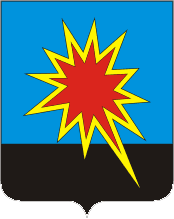 КЕМЕРОВСКАЯ ОБЛАСТЬКАЛТАНСКИЙ ГОРОДСКОЙ ОКРУГАДМИНИСТРАЦИЯ КАЛТАНСКОГО ГОРОДСКОГО ОКРУГАПОСТАНОВЛЕНИЕот 23.12.2016г.     № 332-пО внесении изменений в муниципальную программу «Развитие организационно-хозяйственной деятельности в Калтанском городском округе» на 2014-2019 г.г.В связи с изменением объема ассигнований программных мероприятий муниципальной программы «Развитие организационно-хозяйственной деятельности в Калтанском городском округе» на 2014-2019гг.:Внести изменения в муниципальную программу от 01.10.2013г. №361-п «Об утверждении муниципальной программы «Развитие организационно-хозяйственной деятельности в Калтанском городском округе» на 2014-2019гг., изложив ее в новой редакции, согласно приложению к настоящему постановлению.Начальнику отдела организационной и кадровой работы администрации Калтанского городского округа (Т.А. Верещагина) разместить настоящее постановление на официальном сайте администрации Калтанского городского округа.Настоящее постановление вступает в силу с 01.01.2017г.Контроль за исполнением настоящего постановления возложить на заместителя главы Калтанского городского округа по экономике (А.И. Горшкова).Глава Калтанскогогородского округа								И.Ф. ГолдиновУтвержденапостановлением администрацииКалтанского городского округаот 23.12.2016г. № 332-пМуниципальная программа«Развитие организационно-хозяйственной деятельности в Калтанском городском округе» на 2014-2019 г.г.ПАСПОРТ ПРОГРАММЫ1. СОДЕРЖАНИЕ ПРОГРАММЫВ настоящее время в результате, изменения организационно-экономического механизма развития социальной сферы, инженерной инфраструктуры происходит снижение доступности для населения образовательных, консультационных и информационных услуг. Материальное стимулирование достижений предприятий и организаций, заслуг отдельных граждан носит стихийный характер. Для успешного решения стратегических задач в ходе реализации Федерального закона № 131-ФЗ «Об общих принципах организации местного самоуправления в Российской Федерации» требуется системный подход. Необходимо усилить муниципальную поддержку развития процессов самоуправления и на этой основе повысить качество и активизацию человеческого потенциала.Таким образом, разработка муниципальной программы «Развитие организационно-хозяйственной деятельности в Калтанском городском округе» на 2016-2019 г.г. (далее Программы) даст возможность провести комплекс взаимоувязанных мероприятий, которые планируется осуществлять на территории Калтанского городского округа.2. ОСНОВНЫЕ ЦЕЛИ, ЗАДАЧИ, СРОКИ РЕАЛИЗАЦИИ ПРОГРАММЫПрограмма разработана для достижения следующих основных целей:Упорядочивание системы организационно-хозяйственной деятельности.Информационное обеспечение местного самоуправления.Повышение ответственности и материальной заинтересованности руководителей организаций, предприятий и отдельных граждан в результатах работы.Организация подготовки и проведения выборов.Введение электронного документооборота.Технологическое обеспечение информационного взаимодействия при предоставлении муниципальных услуг и исполнении государственных и муниципальных функций в электронной форме.Мероприятия Программы направлены на решение следующих основных задач:Повышение уровня профессионализма и компетентности муниципальных служащих.Обеспечение стабильности муниципальной службы.Материальное стимулирование за многолетний добросовестный труд, большой личный вклад в социально-экономическое развитие Калтанского городского округа.Повышение уровня организации подготовки и проведения, значимых для Калтанского городского округа  мероприятий.Постоянное информирование населения о жизни города через СМИ различного уровня.Обеспечение исполнения государственных и муниципальных функций в электронной форме.Обеспечение предоставления муниципальных услуг в электронной форме.Поставленные в Программе задачи должны решаться путем формирования условий для самодостаточного развития территорий городского округа, применения ресурсосберегающих подходов и технологий, создания благоприятного инвестиционного и предпринимательского климата в сфере обустройства городского округа.3. СИСТЕМА ПРОГРАММНЫХ МЕРОПРИЯТИЙПрограмма включает в себя 3 подпрограммы, каждая из которых предусматривает реализацию конкретных направлений деятельности.1. Подпрограмма «Развитие организационно-хозяйственной деятельности в рамках реализации реформы местного самоуправления»:1.1. Взаимодействие со СМИ и полиграфическими организациями.1.2. Информатизация муниципального образования.1.3. Материальное стимулирование предприятий, организаций и отдельных граждан.1.4. Введение электронного документооборота.1.5. Организационные мероприятия.1.6. Повышение квалификации и обучение кадрового состава.1.7. Мероприятия по предоставлению транспортных услуг бюджетным учреждениям Калтанского городского округа.1.8. Мероприятия по оказанию аутсорсинговых услуг.1.9. Организация и проведение выборов.2.	Подпрограмма «Организация деятельности подведомственных учреждений администрации Калтанского городского округа»:2.1. Обеспечение деятельности МБУ КГО «Градостроительный центр», в части расходов на оплату труда.2.2. Обеспечение деятельности МАУ «Многофункциональный центр предоставления государственных и муниципальных услуг КГО», в части расходов на оплату труда.2.3. Обеспечение деятельности МАУ «Пресс-центр г. Калтан», в части расходов на оплату труда.2.4. Обеспечение деятельности МБУ «Управление по защите населения и территории КГО», в части расходов на оплату труда.2.5. Обеспечение деятельности МКУ «Архив КГО», в части расходов на оплату труда.2.6. Обеспечение деятельности МАУ «Бизнес-инкубатор КГО», в части расходов на оплату труда.2.7. Обеспечение деятельности МКУ «Архив КГО», в части расходов на оплату коммунальных расходов.2.8. Обеспечение  деятельности МАУ «Многофункциональный центр предоставления государственных и муниципальных услуг КГО», в части расходов на оплату коммунальных расходов».2.9. Обеспечение деятельности МБУ «Управление по защите населения и территории КГО», в части расходов на оплату коммунальных расходов.2.10. Обеспечение деятельности МКУ «Архив КГО», в части прочих расходов.2.11. Обеспечение деятельности МБУ КГО «Градостроительный центр», в части прочих расходов.2.12. Обеспечение деятельности МАУ «Многофункциональный центр предоставления государственных и муниципальных услуг КГО», в части прочих расходов.2.13. Обеспечение деятельности МБУ «Управление по защите населения и территории КГО», в части прочих расходов.2.14. Обеспечение деятельности МКУ «Архив КГО», за счет средств от оказания платных.3.	Подпрограмма «Организация деятельности органов местного самоуправления»:3.1. Обеспечение деятельности главы КГО.3.2. Обеспечение деятельности администрации КГО.3.3. Обеспечение деятельности Председателя Совета народных депутатов КГО.3.4. Обеспечение деятельности Совета народных депутатов КГО.3.5. Компенсационные выплаты за работу в комиссиях депутатскому корпусу.3.6. Финансовое обеспечение наградной системы Совета народных депутатов КГО.3.7. Обеспечение деятельности Ревизионной комиссии г.Калтан.3.8. Резервный фонд администрации КГО.3.9. Обслуживание муниципального долга.3.10. Осуществление первичного воинского учета на территориях, где отсутствуют военные комиссариаты.3.11. Осуществление функций по хранению, комплектованию, учету и использованию документов Архивного фонда Кемеровской области.3.12. Создание и функционирование административных комиссий.3.13. Создание и функционирование комиссий по делам несовершеннолетних и защите их прав.4. РЕСУРСНОЕ ОБЕСПЕЧЕНИЕ ПРОГРАММЫПри разработке стратегии ресурсного обеспечения Программы учитывались реальная ситуация в финансово-бюджетной сфере на муниципальном уровне, высокая общеэкономическая, социальная и политическая значимость проблемы.Финансирование мероприятий Программы осуществляется за счет средств бюджета Калтанского городского округа.5. ОЦЕНКА ЭФФЕКТИВНОСТИ И ПРОГНОЗ СОЦИАЛЬНО–ЭКОНОМИЧЕСКИХРЕЗУЛЬТАТОВ РЕАЛИЗАЦИИ ПРОГРАММЫВ результате реализации Программы предусматриваются:Повышение уровня профессионализма и компетентности муниципальных служащих.Качественно новое развитие муниципальных образований на основе активного освоения и применения новых информационных технологий.Улучшение информированности населения.Повышение показателей эффективности социально-экономического развития Калтанского городского округа.Исполнение государственных и муниципальных функций в электронной форме.Предоставление муниципальных услуг в электронной форме.6. ОРГАНИЗАЦИЯ УПРАВЛЕНИЯ ПРОГРАММОЙ И КОНТРОЛЬЗА ХОДОМ ЕЕ РЕАЛИЗАЦИИМуниципальный заказчик – администрация Калтанского городского округа осуществляет управление реализацией Программы:обеспечивает согласованность действий по подготовке и реализации мероприятий Программы, целевому и эффективному использованию средств местного бюджета;представляет информацию о ходе реализации Программы.7. ПРОГРАМНЫЕ МЕРОПРИЯТИЯVIII. Целевые индикаторы программыНаименование муниципальнойпрограммыНаименование муниципальнойпрограммы«Развитие организационно-хозяйственной деятельности в Калтанском городском округе» на 2014-2019 г.г.«Развитие организационно-хозяйственной деятельности в Калтанском городском округе» на 2014-2019 г.г.«Развитие организационно-хозяйственной деятельности в Калтанском городском округе» на 2014-2019 г.г.«Развитие организационно-хозяйственной деятельности в Калтанском городском округе» на 2014-2019 г.г.«Развитие организационно-хозяйственной деятельности в Калтанском городском округе» на 2014-2019 г.г.«Развитие организационно-хозяйственной деятельности в Калтанском городском округе» на 2014-2019 г.г.«Развитие организационно-хозяйственной деятельности в Калтанском городском округе» на 2014-2019 г.г.«Развитие организационно-хозяйственной деятельности в Калтанском городском округе» на 2014-2019 г.г.Директор муниципальнойпрограммыДиректор муниципальнойпрограммыЗаместитель главы Калтанского городского округа по экономике Горшкова Алла ИгоревнаЗаместитель главы Калтанского городского округа по экономике Горшкова Алла ИгоревнаЗаместитель главы Калтанского городского округа по экономике Горшкова Алла ИгоревнаЗаместитель главы Калтанского городского округа по экономике Горшкова Алла ИгоревнаЗаместитель главы Калтанского городского округа по экономике Горшкова Алла ИгоревнаЗаместитель главы Калтанского городского округа по экономике Горшкова Алла ИгоревнаЗаместитель главы Калтанского городского округа по экономике Горшкова Алла ИгоревнаЗаместитель главы Калтанского городского округа по экономике Горшкова Алла ИгоревнаОтветственный исполнительпрограммыОтветственный исполнительпрограммыАдминистрация Калтанского городского округаАдминистрация Калтанского городского округаАдминистрация Калтанского городского округаАдминистрация Калтанского городского округаАдминистрация Калтанского городского округаАдминистрация Калтанского городского округаАдминистрация Калтанского городского округаАдминистрация Калтанского городского округаИсполнители программыИсполнители программыМКУ Управление образования администрации КГОМКУ «Управление муниципальным имуществом КГО»МБУ «Управление жилищно-коммунального и дорожного Комплекса КГО»Администрация КГОМКУ Управление молодежной политики и спорта КГОМБУ КГО «Градостроительный центр»МКУ «Управление по жизнеобеспечению КГО»МБУ «Автотранспорт КГО»МКУ «Архив КГО»МАУ «Многофункциональный центр предоставления государственных и муниципальных услуг КГО»МАУ «Пресс-центр г. Калтан»МАУ «Бизнес-инкубатор КГО»Совет народных депутатов КГОРевизионная комиссияМБУ «Управление по защите населения и территории КГО»МКУ «Управление культуры» КГОМКУ Управление образования администрации КГОМКУ «Управление муниципальным имуществом КГО»МБУ «Управление жилищно-коммунального и дорожного Комплекса КГО»Администрация КГОМКУ Управление молодежной политики и спорта КГОМБУ КГО «Градостроительный центр»МКУ «Управление по жизнеобеспечению КГО»МБУ «Автотранспорт КГО»МКУ «Архив КГО»МАУ «Многофункциональный центр предоставления государственных и муниципальных услуг КГО»МАУ «Пресс-центр г. Калтан»МАУ «Бизнес-инкубатор КГО»Совет народных депутатов КГОРевизионная комиссияМБУ «Управление по защите населения и территории КГО»МКУ «Управление культуры» КГОМКУ Управление образования администрации КГОМКУ «Управление муниципальным имуществом КГО»МБУ «Управление жилищно-коммунального и дорожного Комплекса КГО»Администрация КГОМКУ Управление молодежной политики и спорта КГОМБУ КГО «Градостроительный центр»МКУ «Управление по жизнеобеспечению КГО»МБУ «Автотранспорт КГО»МКУ «Архив КГО»МАУ «Многофункциональный центр предоставления государственных и муниципальных услуг КГО»МАУ «Пресс-центр г. Калтан»МАУ «Бизнес-инкубатор КГО»Совет народных депутатов КГОРевизионная комиссияМБУ «Управление по защите населения и территории КГО»МКУ «Управление культуры» КГОМКУ Управление образования администрации КГОМКУ «Управление муниципальным имуществом КГО»МБУ «Управление жилищно-коммунального и дорожного Комплекса КГО»Администрация КГОМКУ Управление молодежной политики и спорта КГОМБУ КГО «Градостроительный центр»МКУ «Управление по жизнеобеспечению КГО»МБУ «Автотранспорт КГО»МКУ «Архив КГО»МАУ «Многофункциональный центр предоставления государственных и муниципальных услуг КГО»МАУ «Пресс-центр г. Калтан»МАУ «Бизнес-инкубатор КГО»Совет народных депутатов КГОРевизионная комиссияМБУ «Управление по защите населения и территории КГО»МКУ «Управление культуры» КГОМКУ Управление образования администрации КГОМКУ «Управление муниципальным имуществом КГО»МБУ «Управление жилищно-коммунального и дорожного Комплекса КГО»Администрация КГОМКУ Управление молодежной политики и спорта КГОМБУ КГО «Градостроительный центр»МКУ «Управление по жизнеобеспечению КГО»МБУ «Автотранспорт КГО»МКУ «Архив КГО»МАУ «Многофункциональный центр предоставления государственных и муниципальных услуг КГО»МАУ «Пресс-центр г. Калтан»МАУ «Бизнес-инкубатор КГО»Совет народных депутатов КГОРевизионная комиссияМБУ «Управление по защите населения и территории КГО»МКУ «Управление культуры» КГОМКУ Управление образования администрации КГОМКУ «Управление муниципальным имуществом КГО»МБУ «Управление жилищно-коммунального и дорожного Комплекса КГО»Администрация КГОМКУ Управление молодежной политики и спорта КГОМБУ КГО «Градостроительный центр»МКУ «Управление по жизнеобеспечению КГО»МБУ «Автотранспорт КГО»МКУ «Архив КГО»МАУ «Многофункциональный центр предоставления государственных и муниципальных услуг КГО»МАУ «Пресс-центр г. Калтан»МАУ «Бизнес-инкубатор КГО»Совет народных депутатов КГОРевизионная комиссияМБУ «Управление по защите населения и территории КГО»МКУ «Управление культуры» КГОМКУ Управление образования администрации КГОМКУ «Управление муниципальным имуществом КГО»МБУ «Управление жилищно-коммунального и дорожного Комплекса КГО»Администрация КГОМКУ Управление молодежной политики и спорта КГОМБУ КГО «Градостроительный центр»МКУ «Управление по жизнеобеспечению КГО»МБУ «Автотранспорт КГО»МКУ «Архив КГО»МАУ «Многофункциональный центр предоставления государственных и муниципальных услуг КГО»МАУ «Пресс-центр г. Калтан»МАУ «Бизнес-инкубатор КГО»Совет народных депутатов КГОРевизионная комиссияМБУ «Управление по защите населения и территории КГО»МКУ «Управление культуры» КГОМКУ Управление образования администрации КГОМКУ «Управление муниципальным имуществом КГО»МБУ «Управление жилищно-коммунального и дорожного Комплекса КГО»Администрация КГОМКУ Управление молодежной политики и спорта КГОМБУ КГО «Градостроительный центр»МКУ «Управление по жизнеобеспечению КГО»МБУ «Автотранспорт КГО»МКУ «Архив КГО»МАУ «Многофункциональный центр предоставления государственных и муниципальных услуг КГО»МАУ «Пресс-центр г. Калтан»МАУ «Бизнес-инкубатор КГО»Совет народных депутатов КГОРевизионная комиссияМБУ «Управление по защите населения и территории КГО»МКУ «Управление культуры» КГОЦели программыЦели программыУпорядочивание системы организационно-хозяйственной деятельности.Информационное обеспечение местного самоуправления.Повышение ответственности и материальной          
заинтересованности руководителей организаций,     
предприятий и отдельных граждан в результатах     
работы.Организация подготовки и проведения выборов.Введение электронного документооборота.Технологическое обеспечение информационного       
взаимодействия при предоставлении муниципальных   
услуг и исполнении государственных и муниципальных функций в электронной форме.Упорядочивание системы организационно-хозяйственной деятельности.Информационное обеспечение местного самоуправления.Повышение ответственности и материальной          
заинтересованности руководителей организаций,     
предприятий и отдельных граждан в результатах     
работы.Организация подготовки и проведения выборов.Введение электронного документооборота.Технологическое обеспечение информационного       
взаимодействия при предоставлении муниципальных   
услуг и исполнении государственных и муниципальных функций в электронной форме.Упорядочивание системы организационно-хозяйственной деятельности.Информационное обеспечение местного самоуправления.Повышение ответственности и материальной          
заинтересованности руководителей организаций,     
предприятий и отдельных граждан в результатах     
работы.Организация подготовки и проведения выборов.Введение электронного документооборота.Технологическое обеспечение информационного       
взаимодействия при предоставлении муниципальных   
услуг и исполнении государственных и муниципальных функций в электронной форме.Упорядочивание системы организационно-хозяйственной деятельности.Информационное обеспечение местного самоуправления.Повышение ответственности и материальной          
заинтересованности руководителей организаций,     
предприятий и отдельных граждан в результатах     
работы.Организация подготовки и проведения выборов.Введение электронного документооборота.Технологическое обеспечение информационного       
взаимодействия при предоставлении муниципальных   
услуг и исполнении государственных и муниципальных функций в электронной форме.Упорядочивание системы организационно-хозяйственной деятельности.Информационное обеспечение местного самоуправления.Повышение ответственности и материальной          
заинтересованности руководителей организаций,     
предприятий и отдельных граждан в результатах     
работы.Организация подготовки и проведения выборов.Введение электронного документооборота.Технологическое обеспечение информационного       
взаимодействия при предоставлении муниципальных   
услуг и исполнении государственных и муниципальных функций в электронной форме.Упорядочивание системы организационно-хозяйственной деятельности.Информационное обеспечение местного самоуправления.Повышение ответственности и материальной          
заинтересованности руководителей организаций,     
предприятий и отдельных граждан в результатах     
работы.Организация подготовки и проведения выборов.Введение электронного документооборота.Технологическое обеспечение информационного       
взаимодействия при предоставлении муниципальных   
услуг и исполнении государственных и муниципальных функций в электронной форме.Упорядочивание системы организационно-хозяйственной деятельности.Информационное обеспечение местного самоуправления.Повышение ответственности и материальной          
заинтересованности руководителей организаций,     
предприятий и отдельных граждан в результатах     
работы.Организация подготовки и проведения выборов.Введение электронного документооборота.Технологическое обеспечение информационного       
взаимодействия при предоставлении муниципальных   
услуг и исполнении государственных и муниципальных функций в электронной форме.Упорядочивание системы организационно-хозяйственной деятельности.Информационное обеспечение местного самоуправления.Повышение ответственности и материальной          
заинтересованности руководителей организаций,     
предприятий и отдельных граждан в результатах     
работы.Организация подготовки и проведения выборов.Введение электронного документооборота.Технологическое обеспечение информационного       
взаимодействия при предоставлении муниципальных   
услуг и исполнении государственных и муниципальных функций в электронной форме.Задачи программыЗадачи программыПовышение уровня профессионализма и компетентности муниципальных служащих.Обеспечение стабильности муниципальной службы.    
Материальное стимулирование за многолетний     добросовестный труд, большой личный вклад в       
социально-экономическое развитие Калтанского городского округа.Повышение уровня организации подготовки и         
проведения, значимых для Калтанского городского округа  мероприятий.Постоянное информирование населения о жизни города через СМИ различного уровня.Обеспечение исполнения государственных и          
муниципальных функций в электронной форме.Обеспечение предоставления муниципальных услуг в электронной форме.Повышение уровня профессионализма и компетентности муниципальных служащих.Обеспечение стабильности муниципальной службы.    
Материальное стимулирование за многолетний     добросовестный труд, большой личный вклад в       
социально-экономическое развитие Калтанского городского округа.Повышение уровня организации подготовки и         
проведения, значимых для Калтанского городского округа  мероприятий.Постоянное информирование населения о жизни города через СМИ различного уровня.Обеспечение исполнения государственных и          
муниципальных функций в электронной форме.Обеспечение предоставления муниципальных услуг в электронной форме.Повышение уровня профессионализма и компетентности муниципальных служащих.Обеспечение стабильности муниципальной службы.    
Материальное стимулирование за многолетний     добросовестный труд, большой личный вклад в       
социально-экономическое развитие Калтанского городского округа.Повышение уровня организации подготовки и         
проведения, значимых для Калтанского городского округа  мероприятий.Постоянное информирование населения о жизни города через СМИ различного уровня.Обеспечение исполнения государственных и          
муниципальных функций в электронной форме.Обеспечение предоставления муниципальных услуг в электронной форме.Повышение уровня профессионализма и компетентности муниципальных служащих.Обеспечение стабильности муниципальной службы.    
Материальное стимулирование за многолетний     добросовестный труд, большой личный вклад в       
социально-экономическое развитие Калтанского городского округа.Повышение уровня организации подготовки и         
проведения, значимых для Калтанского городского округа  мероприятий.Постоянное информирование населения о жизни города через СМИ различного уровня.Обеспечение исполнения государственных и          
муниципальных функций в электронной форме.Обеспечение предоставления муниципальных услуг в электронной форме.Повышение уровня профессионализма и компетентности муниципальных служащих.Обеспечение стабильности муниципальной службы.    
Материальное стимулирование за многолетний     добросовестный труд, большой личный вклад в       
социально-экономическое развитие Калтанского городского округа.Повышение уровня организации подготовки и         
проведения, значимых для Калтанского городского округа  мероприятий.Постоянное информирование населения о жизни города через СМИ различного уровня.Обеспечение исполнения государственных и          
муниципальных функций в электронной форме.Обеспечение предоставления муниципальных услуг в электронной форме.Повышение уровня профессионализма и компетентности муниципальных служащих.Обеспечение стабильности муниципальной службы.    
Материальное стимулирование за многолетний     добросовестный труд, большой личный вклад в       
социально-экономическое развитие Калтанского городского округа.Повышение уровня организации подготовки и         
проведения, значимых для Калтанского городского округа  мероприятий.Постоянное информирование населения о жизни города через СМИ различного уровня.Обеспечение исполнения государственных и          
муниципальных функций в электронной форме.Обеспечение предоставления муниципальных услуг в электронной форме.Повышение уровня профессионализма и компетентности муниципальных служащих.Обеспечение стабильности муниципальной службы.    
Материальное стимулирование за многолетний     добросовестный труд, большой личный вклад в       
социально-экономическое развитие Калтанского городского округа.Повышение уровня организации подготовки и         
проведения, значимых для Калтанского городского округа  мероприятий.Постоянное информирование населения о жизни города через СМИ различного уровня.Обеспечение исполнения государственных и          
муниципальных функций в электронной форме.Обеспечение предоставления муниципальных услуг в электронной форме.Повышение уровня профессионализма и компетентности муниципальных служащих.Обеспечение стабильности муниципальной службы.    
Материальное стимулирование за многолетний     добросовестный труд, большой личный вклад в       
социально-экономическое развитие Калтанского городского округа.Повышение уровня организации подготовки и         
проведения, значимых для Калтанского городского округа  мероприятий.Постоянное информирование населения о жизни города через СМИ различного уровня.Обеспечение исполнения государственных и          
муниципальных функций в электронной форме.Обеспечение предоставления муниципальных услуг в электронной форме.Ожидаемые результатыреализации программыОжидаемые результатыреализации программыПовышение уровня профессионализма и компетентности муниципальных служащих.Качественно новое развитие муниципальных          
образований на основе активного освоения и        
применения новых информационных технологий.Улучшение информированности населения.Исполнение государственных и муниципальных функций в электронной форме.Предоставление муниципальных услуг в электронной форме.Повышение показателей эффективности социально- экономического развития Калтанского городского округа.Повышение уровня профессионализма и компетентности муниципальных служащих.Качественно новое развитие муниципальных          
образований на основе активного освоения и        
применения новых информационных технологий.Улучшение информированности населения.Исполнение государственных и муниципальных функций в электронной форме.Предоставление муниципальных услуг в электронной форме.Повышение показателей эффективности социально- экономического развития Калтанского городского округа.Повышение уровня профессионализма и компетентности муниципальных служащих.Качественно новое развитие муниципальных          
образований на основе активного освоения и        
применения новых информационных технологий.Улучшение информированности населения.Исполнение государственных и муниципальных функций в электронной форме.Предоставление муниципальных услуг в электронной форме.Повышение показателей эффективности социально- экономического развития Калтанского городского округа.Повышение уровня профессионализма и компетентности муниципальных служащих.Качественно новое развитие муниципальных          
образований на основе активного освоения и        
применения новых информационных технологий.Улучшение информированности населения.Исполнение государственных и муниципальных функций в электронной форме.Предоставление муниципальных услуг в электронной форме.Повышение показателей эффективности социально- экономического развития Калтанского городского округа.Повышение уровня профессионализма и компетентности муниципальных служащих.Качественно новое развитие муниципальных          
образований на основе активного освоения и        
применения новых информационных технологий.Улучшение информированности населения.Исполнение государственных и муниципальных функций в электронной форме.Предоставление муниципальных услуг в электронной форме.Повышение показателей эффективности социально- экономического развития Калтанского городского округа.Повышение уровня профессионализма и компетентности муниципальных служащих.Качественно новое развитие муниципальных          
образований на основе активного освоения и        
применения новых информационных технологий.Улучшение информированности населения.Исполнение государственных и муниципальных функций в электронной форме.Предоставление муниципальных услуг в электронной форме.Повышение показателей эффективности социально- экономического развития Калтанского городского округа.Повышение уровня профессионализма и компетентности муниципальных служащих.Качественно новое развитие муниципальных          
образований на основе активного освоения и        
применения новых информационных технологий.Улучшение информированности населения.Исполнение государственных и муниципальных функций в электронной форме.Предоставление муниципальных услуг в электронной форме.Повышение показателей эффективности социально- экономического развития Калтанского городского округа.Повышение уровня профессионализма и компетентности муниципальных служащих.Качественно новое развитие муниципальных          
образований на основе активного освоения и        
применения новых информационных технологий.Улучшение информированности населения.Исполнение государственных и муниципальных функций в электронной форме.Предоставление муниципальных услуг в электронной форме.Повышение показателей эффективности социально- экономического развития Калтанского городского округа.Сроки реализации программыСроки реализации программы2014-2019 г.г.2014-2019 г.г.2014-2019 г.г.2014-2019 г.г.2014-2019 г.г.2014-2019 г.г.2014-2019 г.г.2014-2019 г.г.Объемы и источники финансирования муниципальной программы в целом и с разбивкой по годам ее реализацииОбъемы и источники финансирования муниципальной программы в целом и с разбивкой по годам ее реализацииОбъём финансирования,тыс. руб.Объём финансирования,тыс. руб.2014 г.2015 г.2016 г.2017 г.2018 г.2019 г.Объемы и источники финансирования муниципальной программы в целом и с разбивкой по годам ее реализацииОбъемы и источники финансирования муниципальной программы в целом и с разбивкой по годам ее реализацииВсегоВсего60035,075522,489811,278584,675836,669491,3Объемы и источники финансирования муниципальной программы в целом и с разбивкой по годам ее реализацииОбъемы и источники финансирования муниципальной программы в целом и с разбивкой по годам ее реализацииФинансирование за счет местного бюджетаФинансирование за счет местного бюджета59501,072885,682448,076842,274101,267756,9Объемы и источники финансирования муниципальной программы в целом и с разбивкой по годам ее реализацииОбъемы и источники финансирования муниципальной программы в целом и с разбивкой по годам ее реализацииФинансирование за счет областного бюджетаФинансирование за счет областного бюджета0415,5453,0453,0446,0445,0Объемы и источники финансирования муниципальной программы в целом и с разбивкой по годам ее реализацииОбъемы и источники финансирования муниципальной программы в целом и с разбивкой по годам ее реализацииФинансирование за счет федерального бюджетаФинансирование за счет федерального бюджета01687,31518,51289,41289,41289,4Объемы и источники финансирования муниципальной программы в целом и с разбивкой по годам ее реализацииОбъемы и источники финансирования муниципальной программы в целом и с разбивкой по годам ее реализацииФинансирование за счет внебюджетных средствФинансирование за счет внебюджетных средств534,0534,05391,7000Объём финансирования,тыс. руб.2014 г.2015 г.2016 г.2017 г.2018 г.2019 г.Всего60035,075522,489811,278584,675836,669491,3Финансирование за счет местного бюджета59501,072885,682448,076842,274101,267756,9Финансирование за счет областного бюджета0415,5453,0453,0446,0445,0Финансирование за счет федерального бюджета01687,31518,51289,41289,41289,4Финансирование за счет внебюджетных средств534,0534,05391,7000№ п/пНаименование программных мероприятийСроки исполне-нияОбъем финансирования, тыс. рублейОбъем финансирования, тыс. рублейОбъем финансирования, тыс. рублейОбъем финансирования, тыс. рублейОбъем финансирования, тыс. рублейОтветствен-ный исполнитель программных мероприятий№ п/пНаименование программных мероприятийСроки исполне-нияВсегоМестный бюджетИные финансовые не запрещенные законодательством источники финансированияИные финансовые не запрещенные законодательством источники финансированияИные финансовые не запрещенные законодательством источники финансированияОтветствен-ный исполнитель программных мероприятий№ п/пНаименование программных мероприятийСроки исполне-нияВсегоМестный бюджетОбласт-ной бюджетФедера-льный бюджетВнебюд-жетные средстваОтветствен-ный исполнитель программных мероприятий1234567891.Подпрограмма «Развитие организационно-хозяйственной деятельности в рамках реализации реформы местного самоуправления»Подпрограмма «Развитие организационно-хозяйственной деятельности в рамках реализации реформы местного самоуправления»Подпрограмма «Развитие организационно-хозяйственной деятельности в рамках реализации реформы местного самоуправления»Подпрограмма «Развитие организационно-хозяйственной деятельности в рамках реализации реформы местного самоуправления»Подпрограмма «Развитие организационно-хозяйственной деятельности в рамках реализации реформы местного самоуправления»Подпрограмма «Развитие организационно-хозяйственной деятельности в рамках реализации реформы местного самоуправления»Подпрограмма «Развитие организационно-хозяйственной деятельности в рамках реализации реформы местного самоуправления»Подпрограмма «Развитие организационно-хозяйственной деятельности в рамках реализации реформы местного самоуправления»Направления деятельностиНаправления деятельностиНаправления деятельностиНаправления деятельностиНаправления деятельностиНаправления деятельностиНаправления деятельностиНаправления деятельности1.1«Взаимодействие со СМИ и полиграфическими организациями»2014756,7222,7--5341.1«Взаимодействие со СМИ и полиграфическими организациями»2015777,1243,1--5341.1«Взаимодействие со СМИ и полиграфическими организациями»20161319,8162,0--1157,81.1«Взаимодействие со СМИ и полиграфическими организациями»2017101,0101,0---1.1«Взаимодействие со СМИ и полиграфическими организациями»2018101,0101,0---1.1«Взаимодействие со СМИ и полиграфическими организациями»2019101,0101,0---1.1.1Типографические услуги2014100,0100,0---1.1.1Типографические услуги2015-----1.1.1Типографические услуги201615,015,0---МКУ Управление образования1.1.1Типографические услуги2016-----МКУ «УПЖ»1.1.1Типографические услуги201715,015,0---МКУ Управление образования1.1.1Типографические услуги20181,51,5---МКУ «УПЖ»;1.1.1Типографические услуги20191,51,5---МКУ «УПЖ»;1.1.2Приобретение, изготовление логотипных открыток, бланков, почетных грамот и благодарственных писем, конвертов, иной полиграфической продукции, связанной с жизнедеятельностью городского округа и юбилейными датами.201449,149,1---МКУ Управление образования;1.1.2Приобретение, изготовление логотипных открыток, бланков, почетных грамот и благодарственных писем, конвертов, иной полиграфической продукции, связанной с жизнедеятельностью городского округа и юбилейными датами.201430,030,0---МКУ «УМИ»;1.1.2Приобретение, изготовление логотипных открыток, бланков, почетных грамот и благодарственных писем, конвертов, иной полиграфической продукции, связанной с жизнедеятельностью городского округа и юбилейными датами.201412,612,6---МБУ «УЖКиДК»;1.1.2Приобретение, изготовление логотипных открыток, бланков, почетных грамот и благодарственных писем, конвертов, иной полиграфической продукции, связанной с жизнедеятельностью городского округа и юбилейными датами.20144,34,3---Администрация КГО;1.1.2Приобретение, изготовление логотипных открыток, бланков, почетных грамот и благодарственных писем, конвертов, иной полиграфической продукции, связанной с жизнедеятельностью городского округа и юбилейными датами.2014-----МКУ «УМПиС»;1.1.2Приобретение, изготовление логотипных открыток, бланков, почетных грамот и благодарственных писем, конвертов, иной полиграфической продукции, связанной с жизнедеятельностью городского округа и юбилейными датами.20140,60,6---МКУ «УПЖ»;1.1.2Приобретение, изготовление логотипных открыток, бланков, почетных грамот и благодарственных писем, конвертов, иной полиграфической продукции, связанной с жизнедеятельностью городского округа и юбилейными датами.20144,94,9---МБУ «АТП»;1.1.2Приобретение, изготовление логотипных открыток, бланков, почетных грамот и благодарственных писем, конвертов, иной полиграфической продукции, связанной с жизнедеятельностью городского округа и юбилейными датами.2014-----МКУ «Архив»1.1.2Приобретение, изготовление логотипных открыток, бланков, почетных грамот и благодарственных писем, конвертов, иной полиграфической продукции, связанной с жизнедеятельностью городского округа и юбилейными датами.20154646---МКУ Управление образования;1.1.2Приобретение, изготовление логотипных открыток, бланков, почетных грамот и благодарственных писем, конвертов, иной полиграфической продукции, связанной с жизнедеятельностью городского округа и юбилейными датами.20153636---МКУ «УМИ»;1.1.2Приобретение, изготовление логотипных открыток, бланков, почетных грамот и благодарственных писем, конвертов, иной полиграфической продукции, связанной с жизнедеятельностью городского округа и юбилейными датами.201512,712,7---МБУ «УЖКиДК»;1.1.2Приобретение, изготовление логотипных открыток, бланков, почетных грамот и благодарственных писем, конвертов, иной полиграфической продукции, связанной с жизнедеятельностью городского округа и юбилейными датами.2015135,9135,9---Администрация КГО;1.1.2Приобретение, изготовление логотипных открыток, бланков, почетных грамот и благодарственных писем, конвертов, иной полиграфической продукции, связанной с жизнедеятельностью городского округа и юбилейными датами.2015-----МКУ «УМПиС»;1.1.2Приобретение, изготовление логотипных открыток, бланков, почетных грамот и благодарственных писем, конвертов, иной полиграфической продукции, связанной с жизнедеятельностью городского округа и юбилейными датами.20151,51,5---МКУ «УПЖ»;1.1.2Приобретение, изготовление логотипных открыток, бланков, почетных грамот и благодарственных писем, конвертов, иной полиграфической продукции, связанной с жизнедеятельностью городского округа и юбилейными датами.20151111---МБУ «АТП»;1.1.2Приобретение, изготовление логотипных открыток, бланков, почетных грамот и благодарственных писем, конвертов, иной полиграфической продукции, связанной с жизнедеятельностью городского округа и юбилейными датами.2015-----МКУ «Архив»1.1.2Приобретение, изготовление логотипных открыток, бланков, почетных грамот и благодарственных писем, конвертов, иной полиграфической продукции, связанной с жизнедеятельностью городского округа и юбилейными датами.2016970,9---970,9МАУ «Пресс-центр»;1.1.2Приобретение, изготовление логотипных открыток, бланков, почетных грамот и благодарственных писем, конвертов, иной полиграфической продукции, связанной с жизнедеятельностью городского округа и юбилейными датами.2016-----МКУ Управление образования;1.1.2Приобретение, изготовление логотипных открыток, бланков, почетных грамот и благодарственных писем, конвертов, иной полиграфической продукции, связанной с жизнедеятельностью городского округа и юбилейными датами.201611,95,0--6,9МКУ «УМПиС»;1.1.2Приобретение, изготовление логотипных открыток, бланков, почетных грамот и благодарственных писем, конвертов, иной полиграфической продукции, связанной с жизнедеятельностью городского округа и юбилейными датами.201612,712,7---МБУ «УЖКиДК»;1.1.2Приобретение, изготовление логотипных открыток, бланков, почетных грамот и благодарственных писем, конвертов, иной полиграфической продукции, связанной с жизнедеятельностью городского округа и юбилейными датами.201648,048,0---Администрация КГО;1.1.2Приобретение, изготовление логотипных открыток, бланков, почетных грамот и благодарственных писем, конвертов, иной полиграфической продукции, связанной с жизнедеятельностью городского округа и юбилейными датами.201610,010,0---МКУ «УПЖ»;1.1.2Приобретение, изготовление логотипных открыток, бланков, почетных грамот и благодарственных писем, конвертов, иной полиграфической продукции, связанной с жизнедеятельностью городского округа и юбилейными датами.201611,311,3---МБУ «АТП»;1.1.2Приобретение, изготовление логотипных открыток, бланков, почетных грамот и благодарственных писем, конвертов, иной полиграфической продукции, связанной с жизнедеятельностью городского округа и юбилейными датами.201660,060,0---МКУ «УМИ»;1.1.2Приобретение, изготовление логотипных открыток, бланков, почетных грамот и благодарственных писем, конвертов, иной полиграфической продукции, связанной с жизнедеятельностью городского округа и юбилейными датами.2017922,5---922,5МАУ «Пресс-центр»;1.1.2Приобретение, изготовление логотипных открыток, бланков, почетных грамот и благодарственных писем, конвертов, иной полиграфической продукции, связанной с жизнедеятельностью городского округа и юбилейными датами.20172,02,0---МКУ Управление образования;1.1.2Приобретение, изготовление логотипных открыток, бланков, почетных грамот и благодарственных писем, конвертов, иной полиграфической продукции, связанной с жизнедеятельностью городского округа и юбилейными датами.20175,05,0---МКУ «УМПиС»;1.1.2Приобретение, изготовление логотипных открыток, бланков, почетных грамот и благодарственных писем, конвертов, иной полиграфической продукции, связанной с жизнедеятельностью городского округа и юбилейными датами.201712,712,7---МБУ «УЖКиДК»;1.1.2Приобретение, изготовление логотипных открыток, бланков, почетных грамот и благодарственных писем, конвертов, иной полиграфической продукции, связанной с жизнедеятельностью городского округа и юбилейными датами.201748,048,0---Администрация КГО;1.1.2Приобретение, изготовление логотипных открыток, бланков, почетных грамот и благодарственных писем, конвертов, иной полиграфической продукции, связанной с жизнедеятельностью городского округа и юбилейными датами.20171,51,5---МКУ «УПЖ»;1.1.2Приобретение, изготовление логотипных открыток, бланков, почетных грамот и благодарственных писем, конвертов, иной полиграфической продукции, связанной с жизнедеятельностью городского округа и юбилейными датами.201711,311,3---МБУ «АТП»;1.1.2Приобретение, изготовление логотипных открыток, бланков, почетных грамот и благодарственных писем, конвертов, иной полиграфической продукции, связанной с жизнедеятельностью городского округа и юбилейными датами.201760,060,0---МКУ «УМИ»;1.1.2Приобретение, изготовление логотипных открыток, бланков, почетных грамот и благодарственных писем, конвертов, иной полиграфической продукции, связанной с жизнедеятельностью городского округа и юбилейными датами.2018922,5---922,5МАУ «Пресс-центр»;1.1.2Приобретение, изготовление логотипных открыток, бланков, почетных грамот и благодарственных писем, конвертов, иной полиграфической продукции, связанной с жизнедеятельностью городского округа и юбилейными датами.20182,02,0---МКУ Управление образования;1.1.2Приобретение, изготовление логотипных открыток, бланков, почетных грамот и благодарственных писем, конвертов, иной полиграфической продукции, связанной с жизнедеятельностью городского округа и юбилейными датами.20185,05,0---МКУ «УМПиС»;1.1.2Приобретение, изготовление логотипных открыток, бланков, почетных грамот и благодарственных писем, конвертов, иной полиграфической продукции, связанной с жизнедеятельностью городского округа и юбилейными датами.201812,712,7---МБУ «УЖКиДК»;1.1.2Приобретение, изготовление логотипных открыток, бланков, почетных грамот и благодарственных писем, конвертов, иной полиграфической продукции, связанной с жизнедеятельностью городского округа и юбилейными датами.201848,048,0---Администрация КГО;1.1.2Приобретение, изготовление логотипных открыток, бланков, почетных грамот и благодарственных писем, конвертов, иной полиграфической продукции, связанной с жизнедеятельностью городского округа и юбилейными датами.20181,51,5---МКУ «УПЖ»;1.1.2Приобретение, изготовление логотипных открыток, бланков, почетных грамот и благодарственных писем, конвертов, иной полиграфической продукции, связанной с жизнедеятельностью городского округа и юбилейными датами.201811,311,3---МБУ «АТП»;1.1.2Приобретение, изготовление логотипных открыток, бланков, почетных грамот и благодарственных писем, конвертов, иной полиграфической продукции, связанной с жизнедеятельностью городского округа и юбилейными датами.201860,060,0---МКУ «УМИ»;1.1.2Приобретение, изготовление логотипных открыток, бланков, почетных грамот и благодарственных писем, конвертов, иной полиграфической продукции, связанной с жизнедеятельностью городского округа и юбилейными датами.2019922,5---922,5МАУ «Пресс-центр»;1.1.2Приобретение, изготовление логотипных открыток, бланков, почетных грамот и благодарственных писем, конвертов, иной полиграфической продукции, связанной с жизнедеятельностью городского округа и юбилейными датами.20192,02,0---МКУ Управление образования;1.1.2Приобретение, изготовление логотипных открыток, бланков, почетных грамот и благодарственных писем, конвертов, иной полиграфической продукции, связанной с жизнедеятельностью городского округа и юбилейными датами.20195,05,0---МКУ «УМПиС»;1.1.2Приобретение, изготовление логотипных открыток, бланков, почетных грамот и благодарственных писем, конвертов, иной полиграфической продукции, связанной с жизнедеятельностью городского округа и юбилейными датами.201912,712,7---МБУ «УЖКиДК»;1.1.2Приобретение, изготовление логотипных открыток, бланков, почетных грамот и благодарственных писем, конвертов, иной полиграфической продукции, связанной с жизнедеятельностью городского округа и юбилейными датами.201948,048,0---Администрация КГО;1.1.2Приобретение, изготовление логотипных открыток, бланков, почетных грамот и благодарственных писем, конвертов, иной полиграфической продукции, связанной с жизнедеятельностью городского округа и юбилейными датами.20191,51,5---МКУ «УПЖ»;1.1.2Приобретение, изготовление логотипных открыток, бланков, почетных грамот и благодарственных писем, конвертов, иной полиграфической продукции, связанной с жизнедеятельностью городского округа и юбилейными датами.201911,311,3---МБУ «АТП»;1.1.2Приобретение, изготовление логотипных открыток, бланков, почетных грамот и благодарственных писем, конвертов, иной полиграфической продукции, связанной с жизнедеятельностью городского округа и юбилейными датами.201960,060,0---МКУ «УМИ»;1.1.3Услуги спецсвязи201421,221,2---1.1.3Услуги спецсвязи2015-----1.1.3Услуги спецсвязи2016-----1.1.3Услуги спецсвязи2017-----1.1.3Услуги спецсвязи2018-----1.1.3Услуги спецсвязи2019-----1.1.4Информационные услуги ВГТРК «Кузбасс»2014534,0---534,0МАУ «Пресс-центр»;1.1.4Информационные услуги ВГТРК «Кузбасс»2015534,0---534,0МАУ «Пресс-центр»;1.1.4Информационные услуги ВГТРК «Кузбасс»2016180,0---180,0МАУ «Пресс-центр»;1.1.4Информационные услуги ВГТРК «Кузбасс»2017-----МАУ «Пресс-центр»;1.1.4Информационные услуги ВГТРК «Кузбасс»2018-----МАУ «Пресс-центр»;1.1.4Информационные услуги ВГТРК «Кузбасс»2019-----МАУ «Пресс-центр»;1.2«Информатизация муниципального образования»20143579,13579,1---1.2«Информатизация муниципального образования»20153940,63940,6---1.2«Информатизация муниципального образования»20164430,04170,5--259,51.2«Информатизация муниципального образования»20174002,14002,1---1.2«Информатизация муниципального образования»20183995,03995,0---1.2«Информатизация муниципального образования»20193814,43814,4---1.2.1Оплата за подписку на периодические издания201435,435,4---Администрация КГО;1.2.1Оплата за подписку на периодические издания2015-----1.2.1Оплата за подписку на периодические издания2016-----1.2.1Оплата за подписку на периодические издания2017-----1.2.1Оплата за подписку на периодические издания2018-----1.2.1Оплата за подписку на периодические издания2019-----1.2.2Оплата за монтажные работы вычислительной сети201442,442,4---МКУ «УМИ»;1.2.2Оплата за монтажные работы вычислительной сети2015-----МКУ «УМИ»;1.2.2Оплата за монтажные работы вычислительной сети2016-----МКУ «УМИ»;1.2.2Оплата за монтажные работы вычислительной сети2017-----МКУ «УМИ»;1.2.2Оплата за монтажные работы вычислительной сети2018-----МКУ «УМИ»;1.2.2Оплата за монтажные работы вычислительной сети2019-----МКУ «УМИ»;1.2.31.2.41.2.51.2.61.2.7Обслуживание и приобретение программных обеспечений, информационные услуги, услуги по выпуску и обслуживанию сертификатов, сопровождение программ, приобретение лицензий, обновление баз данных, абонентское обслуживание в системе электронного документооборота.2014346,7346,7---МКУ «УМИ»;1.2.31.2.41.2.51.2.61.2.7Обслуживание и приобретение программных обеспечений, информационные услуги, услуги по выпуску и обслуживанию сертификатов, сопровождение программ, приобретение лицензий, обновление баз данных, абонентское обслуживание в системе электронного документооборота.201417,917,9---МБУ «УЖКиДК»;1.2.31.2.41.2.51.2.61.2.7Обслуживание и приобретение программных обеспечений, информационные услуги, услуги по выпуску и обслуживанию сертификатов, сопровождение программ, приобретение лицензий, обновление баз данных, абонентское обслуживание в системе электронного документооборота.2014171,7171,7---Администрация КГО;1.2.31.2.41.2.51.2.61.2.7Обслуживание и приобретение программных обеспечений, информационные услуги, услуги по выпуску и обслуживанию сертификатов, сопровождение программ, приобретение лицензий, обновление баз данных, абонентское обслуживание в системе электронного документооборота.2014118,1118,1---МКУ «УМПиС»;1.2.31.2.41.2.51.2.61.2.7Обслуживание и приобретение программных обеспечений, информационные услуги, услуги по выпуску и обслуживанию сертификатов, сопровождение программ, приобретение лицензий, обновление баз данных, абонентское обслуживание в системе электронного документооборота.201473,973,9---МАУ «ГЦ»;1.2.31.2.41.2.51.2.61.2.7Обслуживание и приобретение программных обеспечений, информационные услуги, услуги по выпуску и обслуживанию сертификатов, сопровождение программ, приобретение лицензий, обновление баз данных, абонентское обслуживание в системе электронного документооборота.2014105,6105,6---МКУ «УПЖ»;1.2.31.2.41.2.51.2.61.2.7Обслуживание и приобретение программных обеспечений, информационные услуги, услуги по выпуску и обслуживанию сертификатов, сопровождение программ, приобретение лицензий, обновление баз данных, абонентское обслуживание в системе электронного документооборота.2014104,1104,1---МКУ «Управление культуры»;1.2.31.2.41.2.51.2.61.2.7Обслуживание и приобретение программных обеспечений, информационные услуги, услуги по выпуску и обслуживанию сертификатов, сопровождение программ, приобретение лицензий, обновление баз данных, абонентское обслуживание в системе электронного документооборота.201411,711,7---МКУ «Архив»1.2.31.2.41.2.51.2.61.2.7Обслуживание и приобретение программных обеспечений, информационные услуги, услуги по выпуску и обслуживанию сертификатов, сопровождение программ, приобретение лицензий, обновление баз данных, абонентское обслуживание в системе электронного документооборота.2015803,0803,0---МКУ Управление образования;1.2.31.2.41.2.51.2.61.2.7Обслуживание и приобретение программных обеспечений, информационные услуги, услуги по выпуску и обслуживанию сертификатов, сопровождение программ, приобретение лицензий, обновление баз данных, абонентское обслуживание в системе электронного документооборота.2015390,6390,6---МКУ «УМИ»;1.2.31.2.41.2.51.2.61.2.7Обслуживание и приобретение программных обеспечений, информационные услуги, услуги по выпуску и обслуживанию сертификатов, сопровождение программ, приобретение лицензий, обновление баз данных, абонентское обслуживание в системе электронного документооборота.201538,138,1---МБУ «УЖКиДК»;1.2.31.2.41.2.51.2.61.2.7Обслуживание и приобретение программных обеспечений, информационные услуги, услуги по выпуску и обслуживанию сертификатов, сопровождение программ, приобретение лицензий, обновление баз данных, абонентское обслуживание в системе электронного документооборота.201588,888,8---Администрация КГО;1.2.31.2.41.2.51.2.61.2.7Обслуживание и приобретение программных обеспечений, информационные услуги, услуги по выпуску и обслуживанию сертификатов, сопровождение программ, приобретение лицензий, обновление баз данных, абонентское обслуживание в системе электронного документооборота.201581,081,0---МКУ «УМПиС»;1.2.31.2.41.2.51.2.61.2.7Обслуживание и приобретение программных обеспечений, информационные услуги, услуги по выпуску и обслуживанию сертификатов, сопровождение программ, приобретение лицензий, обновление баз данных, абонентское обслуживание в системе электронного документооборота.201585,585,5---МАУ «ГЦ»;1.2.31.2.41.2.51.2.61.2.7Обслуживание и приобретение программных обеспечений, информационные услуги, услуги по выпуску и обслуживанию сертификатов, сопровождение программ, приобретение лицензий, обновление баз данных, абонентское обслуживание в системе электронного документооборота.2015104,5104,5---МКУ «УПЖ»;1.2.31.2.41.2.51.2.61.2.7Обслуживание и приобретение программных обеспечений, информационные услуги, услуги по выпуску и обслуживанию сертификатов, сопровождение программ, приобретение лицензий, обновление баз данных, абонентское обслуживание в системе электронного документооборота.2015104,3104,3---МКУ «Управление культуры»;1.2.31.2.41.2.51.2.61.2.7Обслуживание и приобретение программных обеспечений, информационные услуги, услуги по выпуску и обслуживанию сертификатов, сопровождение программ, приобретение лицензий, обновление баз данных, абонентское обслуживание в системе электронного документооборота.201580,480,4---МБУ «АТП»;1.2.31.2.41.2.51.2.61.2.7Обслуживание и приобретение программных обеспечений, информационные услуги, услуги по выпуску и обслуживанию сертификатов, сопровождение программ, приобретение лицензий, обновление баз данных, абонентское обслуживание в системе электронного документооборота.201532,832,8---МКУ «Архив»1.2.31.2.41.2.51.2.61.2.7Обслуживание и приобретение программных обеспечений, информационные услуги, услуги по выпуску и обслуживанию сертификатов, сопровождение программ, приобретение лицензий, обновление баз данных, абонентское обслуживание в системе электронного документооборота.201617,46,5--10,9МБУ «УЖКиДК»;1.2.31.2.41.2.51.2.61.2.7Обслуживание и приобретение программных обеспечений, информационные услуги, услуги по выпуску и обслуживанию сертификатов, сопровождение программ, приобретение лицензий, обновление баз данных, абонентское обслуживание в системе электронного документооборота.201684,784,7---МБУ «АТП»;1.2.31.2.41.2.51.2.61.2.7Обслуживание и приобретение программных обеспечений, информационные услуги, услуги по выпуску и обслуживанию сертификатов, сопровождение программ, приобретение лицензий, обновление баз данных, абонентское обслуживание в системе электронного документооборота.2016392,2392,2---МКУ «УМИ»;1.2.31.2.41.2.51.2.61.2.7Обслуживание и приобретение программных обеспечений, информационные услуги, услуги по выпуску и обслуживанию сертификатов, сопровождение программ, приобретение лицензий, обновление баз данных, абонентское обслуживание в системе электронного документооборота.201657,357,3---МКУ «УМПиС»;1.2.31.2.41.2.51.2.61.2.7Обслуживание и приобретение программных обеспечений, информационные услуги, услуги по выпуску и обслуживанию сертификатов, сопровождение программ, приобретение лицензий, обновление баз данных, абонентское обслуживание в системе электронного документооборота.2016120,0120,0---МАУ МФЦ КГО1.2.31.2.41.2.51.2.61.2.7Обслуживание и приобретение программных обеспечений, информационные услуги, услуги по выпуску и обслуживанию сертификатов, сопровождение программ, приобретение лицензий, обновление баз данных, абонентское обслуживание в системе электронного документооборота.2016361,5361,5---Администрация КГО;1.2.31.2.41.2.51.2.61.2.7Обслуживание и приобретение программных обеспечений, информационные услуги, услуги по выпуску и обслуживанию сертификатов, сопровождение программ, приобретение лицензий, обновление баз данных, абонентское обслуживание в системе электронного документооборота.2016500,0500,0---МКУ Управление образования;1.2.31.2.41.2.51.2.61.2.7Обслуживание и приобретение программных обеспечений, информационные услуги, услуги по выпуску и обслуживанию сертификатов, сопровождение программ, приобретение лицензий, обновление баз данных, абонентское обслуживание в системе электронного документооборота.2016167,4104,1--63,3МКУ «Управление культуры»;1.2.31.2.41.2.51.2.61.2.7Обслуживание и приобретение программных обеспечений, информационные услуги, услуги по выпуску и обслуживанию сертификатов, сопровождение программ, приобретение лицензий, обновление баз данных, абонентское обслуживание в системе электронного документооборота.2016113,0113,0---МКУ «УПЖ»;1.2.31.2.41.2.51.2.61.2.7Обслуживание и приобретение программных обеспечений, информационные услуги, услуги по выпуску и обслуживанию сертификатов, сопровождение программ, приобретение лицензий, обновление баз данных, абонентское обслуживание в системе электронного документооборота.201660,260,2---МБУ «УЗНТ»;1.2.31.2.41.2.51.2.61.2.7Обслуживание и приобретение программных обеспечений, информационные услуги, услуги по выпуску и обслуживанию сертификатов, сопровождение программ, приобретение лицензий, обновление баз данных, абонентское обслуживание в системе электронного документооборота.201627,327,3---МКУ «Архив»1.2.31.2.41.2.51.2.61.2.7Обслуживание и приобретение программных обеспечений, информационные услуги, услуги по выпуску и обслуживанию сертификатов, сопровождение программ, приобретение лицензий, обновление баз данных, абонентское обслуживание в системе электронного документооборота.20175,55,5---МБУ «УЖКиДК»;1.2.31.2.41.2.51.2.61.2.7Обслуживание и приобретение программных обеспечений, информационные услуги, услуги по выпуску и обслуживанию сертификатов, сопровождение программ, приобретение лицензий, обновление баз данных, абонентское обслуживание в системе электронного документооборота.201784,784,7---МБУ «АТП»;1.2.31.2.41.2.51.2.61.2.7Обслуживание и приобретение программных обеспечений, информационные услуги, услуги по выпуску и обслуживанию сертификатов, сопровождение программ, приобретение лицензий, обновление баз данных, абонентское обслуживание в системе электронного документооборота.2017332,2332,2---МКУ «УМИ»;1.2.31.2.41.2.51.2.61.2.7Обслуживание и приобретение программных обеспечений, информационные услуги, услуги по выпуску и обслуживанию сертификатов, сопровождение программ, приобретение лицензий, обновление баз данных, абонентское обслуживание в системе электронного документооборота.201722,522,5---МКУ «УМПиС»;1.2.31.2.41.2.51.2.61.2.7Обслуживание и приобретение программных обеспечений, информационные услуги, услуги по выпуску и обслуживанию сертификатов, сопровождение программ, приобретение лицензий, обновление баз данных, абонентское обслуживание в системе электронного документооборота.2017119,6119,6---МАУ МФЦ КГО1.2.31.2.41.2.51.2.61.2.7Обслуживание и приобретение программных обеспечений, информационные услуги, услуги по выпуску и обслуживанию сертификатов, сопровождение программ, приобретение лицензий, обновление баз данных, абонентское обслуживание в системе электронного документооборота.2017144,6144,6---Администрация КГО;1.2.31.2.41.2.51.2.61.2.7Обслуживание и приобретение программных обеспечений, информационные услуги, услуги по выпуску и обслуживанию сертификатов, сопровождение программ, приобретение лицензий, обновление баз данных, абонентское обслуживание в системе электронного документооборота.2017600,8600,8---МКУ Управление образования;1.2.31.2.41.2.51.2.61.2.7Обслуживание и приобретение программных обеспечений, информационные услуги, услуги по выпуску и обслуживанию сертификатов, сопровождение программ, приобретение лицензий, обновление баз данных, абонентское обслуживание в системе электронного документооборота.2017124,7124,7---МКУ «Управление культуры»;1.2.31.2.41.2.51.2.61.2.7Обслуживание и приобретение программных обеспечений, информационные услуги, услуги по выпуску и обслуживанию сертификатов, сопровождение программ, приобретение лицензий, обновление баз данных, абонентское обслуживание в системе электронного документооборота.2017113,0113,0---МКУ «УПЖ»;1.2.31.2.41.2.51.2.61.2.7Обслуживание и приобретение программных обеспечений, информационные услуги, услуги по выпуску и обслуживанию сертификатов, сопровождение программ, приобретение лицензий, обновление баз данных, абонентское обслуживание в системе электронного документооборота.201722,522,5---МБУ «УЗНТ»;1.2.31.2.41.2.51.2.61.2.7Обслуживание и приобретение программных обеспечений, информационные услуги, услуги по выпуску и обслуживанию сертификатов, сопровождение программ, приобретение лицензий, обновление баз данных, абонентское обслуживание в системе электронного документооборота.201727,327,3---МКУ «Архив»1.2.31.2.41.2.51.2.61.2.7Обслуживание и приобретение программных обеспечений, информационные услуги, услуги по выпуску и обслуживанию сертификатов, сопровождение программ, приобретение лицензий, обновление баз данных, абонентское обслуживание в системе электронного документооборота.20185,55,5---МБУ «УЖКиДК»;1.2.31.2.41.2.51.2.61.2.7Обслуживание и приобретение программных обеспечений, информационные услуги, услуги по выпуску и обслуживанию сертификатов, сопровождение программ, приобретение лицензий, обновление баз данных, абонентское обслуживание в системе электронного документооборота.201884,784,7---МБУ «АТП»;1.2.31.2.41.2.51.2.61.2.7Обслуживание и приобретение программных обеспечений, информационные услуги, услуги по выпуску и обслуживанию сертификатов, сопровождение программ, приобретение лицензий, обновление баз данных, абонентское обслуживание в системе электронного документооборота.2018332,2332,2---МКУ «УМИ»;1.2.31.2.41.2.51.2.61.2.7Обслуживание и приобретение программных обеспечений, информационные услуги, услуги по выпуску и обслуживанию сертификатов, сопровождение программ, приобретение лицензий, обновление баз данных, абонентское обслуживание в системе электронного документооборота.201822,522,5---МКУ «УМПиС»;1.2.31.2.41.2.51.2.61.2.7Обслуживание и приобретение программных обеспечений, информационные услуги, услуги по выпуску и обслуживанию сертификатов, сопровождение программ, приобретение лицензий, обновление баз данных, абонентское обслуживание в системе электронного документооборота.2018119,6119,6---МАУ МФЦ КГО1.2.31.2.41.2.51.2.61.2.7Обслуживание и приобретение программных обеспечений, информационные услуги, услуги по выпуску и обслуживанию сертификатов, сопровождение программ, приобретение лицензий, обновление баз данных, абонентское обслуживание в системе электронного документооборота.2018144,6144,6---Администрация КГО;1.2.31.2.41.2.51.2.61.2.7Обслуживание и приобретение программных обеспечений, информационные услуги, услуги по выпуску и обслуживанию сертификатов, сопровождение программ, приобретение лицензий, обновление баз данных, абонентское обслуживание в системе электронного документооборота.2018600,8600,8---МКУ Управление образования;1.2.31.2.41.2.51.2.61.2.7Обслуживание и приобретение программных обеспечений, информационные услуги, услуги по выпуску и обслуживанию сертификатов, сопровождение программ, приобретение лицензий, обновление баз данных, абонентское обслуживание в системе электронного документооборота.2018124,7124,7---МКУ «Управление культуры»;1.2.31.2.41.2.51.2.61.2.7Обслуживание и приобретение программных обеспечений, информационные услуги, услуги по выпуску и обслуживанию сертификатов, сопровождение программ, приобретение лицензий, обновление баз данных, абонентское обслуживание в системе электронного документооборота.2018113,0113,0---МКУ «УПЖ»;1.2.31.2.41.2.51.2.61.2.7Обслуживание и приобретение программных обеспечений, информационные услуги, услуги по выпуску и обслуживанию сертификатов, сопровождение программ, приобретение лицензий, обновление баз данных, абонентское обслуживание в системе электронного документооборота.201822,522,5---МБУ «УЗНТ»;1.2.31.2.41.2.51.2.61.2.7Обслуживание и приобретение программных обеспечений, информационные услуги, услуги по выпуску и обслуживанию сертификатов, сопровождение программ, приобретение лицензий, обновление баз данных, абонентское обслуживание в системе электронного документооборота.201827,327,3---МКУ «Архив»1.2.31.2.41.2.51.2.61.2.7Обслуживание и приобретение программных обеспечений, информационные услуги, услуги по выпуску и обслуживанию сертификатов, сопровождение программ, приобретение лицензий, обновление баз данных, абонентское обслуживание в системе электронного документооборота.20195,55,5---МБУ «УЖКиДК»;1.2.31.2.41.2.51.2.61.2.7Обслуживание и приобретение программных обеспечений, информационные услуги, услуги по выпуску и обслуживанию сертификатов, сопровождение программ, приобретение лицензий, обновление баз данных, абонентское обслуживание в системе электронного документооборота.201984,784,7---МБУ «АТП»;1.2.31.2.41.2.51.2.61.2.7Обслуживание и приобретение программных обеспечений, информационные услуги, услуги по выпуску и обслуживанию сертификатов, сопровождение программ, приобретение лицензий, обновление баз данных, абонентское обслуживание в системе электронного документооборота.2019332,2332,2---МКУ «УМИ»;1.2.31.2.41.2.51.2.61.2.7Обслуживание и приобретение программных обеспечений, информационные услуги, услуги по выпуску и обслуживанию сертификатов, сопровождение программ, приобретение лицензий, обновление баз данных, абонентское обслуживание в системе электронного документооборота.201922,522,5---МКУ «УМПиС»;1.2.31.2.41.2.51.2.61.2.7Обслуживание и приобретение программных обеспечений, информационные услуги, услуги по выпуску и обслуживанию сертификатов, сопровождение программ, приобретение лицензий, обновление баз данных, абонентское обслуживание в системе электронного документооборота.2019119,6119,6---МАУ МФЦ КГО1.2.31.2.41.2.51.2.61.2.7Обслуживание и приобретение программных обеспечений, информационные услуги, услуги по выпуску и обслуживанию сертификатов, сопровождение программ, приобретение лицензий, обновление баз данных, абонентское обслуживание в системе электронного документооборота.2019144,6144,6---Администрация КГО;1.2.31.2.41.2.51.2.61.2.7Обслуживание и приобретение программных обеспечений, информационные услуги, услуги по выпуску и обслуживанию сертификатов, сопровождение программ, приобретение лицензий, обновление баз данных, абонентское обслуживание в системе электронного документооборота.2019600,8600,8---МКУ Управление образования;1.2.31.2.41.2.51.2.61.2.7Обслуживание и приобретение программных обеспечений, информационные услуги, услуги по выпуску и обслуживанию сертификатов, сопровождение программ, приобретение лицензий, обновление баз данных, абонентское обслуживание в системе электронного документооборота.2019124,7124,7---МКУ «Управление культуры»;1.2.31.2.41.2.51.2.61.2.7Обслуживание и приобретение программных обеспечений, информационные услуги, услуги по выпуску и обслуживанию сертификатов, сопровождение программ, приобретение лицензий, обновление баз данных, абонентское обслуживание в системе электронного документооборота.2019113,0113,0---МКУ «УПЖ»;1.2.31.2.41.2.51.2.61.2.7Обслуживание и приобретение программных обеспечений, информационные услуги, услуги по выпуску и обслуживанию сертификатов, сопровождение программ, приобретение лицензий, обновление баз данных, абонентское обслуживание в системе электронного документооборота.201922,522,5---МБУ «УЗНТ»;1.2.31.2.41.2.51.2.61.2.7Обслуживание и приобретение программных обеспечений, информационные услуги, услуги по выпуску и обслуживанию сертификатов, сопровождение программ, приобретение лицензий, обновление баз данных, абонентское обслуживание в системе электронного документооборота.201927,327,3---МКУ «Архив»1.2.31.2.41.2.51.2.61.2.7Приобретение карт сотовой связи20141.2.31.2.41.2.51.2.61.2.7Приобретение карт сотовой связи2015-----1.2.31.2.41.2.51.2.61.2.7Приобретение карт сотовой связи2016-----1.2.31.2.41.2.51.2.61.2.7Приобретение карт сотовой связи2017-----1.2.31.2.41.2.51.2.61.2.7Приобретение карт сотовой связи2018-----1.2.31.2.41.2.51.2.61.2.7Приобретение карт сотовой связи2019-----1.2.31.2.41.2.51.2.61.2.7Приобретение почтовых марок20142,02,0---МКУ «Архив»1.2.31.2.41.2.51.2.61.2.7Приобретение почтовых марок2015-----1.2.31.2.41.2.51.2.61.2.7Приобретение почтовых марок2016-----1.2.31.2.41.2.51.2.61.2.7Приобретение почтовых марок2017-----1.2.31.2.41.2.51.2.61.2.7Приобретение почтовых марок2018-----1.2.31.2.41.2.51.2.61.2.7Приобретение почтовых марок2019-----1.2.31.2.41.2.51.2.61.2.7Публикации в газете201427,827,8---Администрация КГО;1.2.31.2.41.2.51.2.61.2.7Публикации в газете2015-----1.2.31.2.41.2.51.2.61.2.7Публикации в газете2016-----1.2.31.2.41.2.51.2.61.2.7Публикации в газете2017-----1.2.31.2.41.2.51.2.61.2.7Публикации в газете2018-----1.2.31.2.41.2.51.2.61.2.7Публикации в газете2019-----1.2.31.2.41.2.51.2.61.2.7Оплата за использование сети интернет и использование услуг связи бюджетными учреждениями Калтанского городского округа.2014890,6890,6---МКУ Управление образования;1.2.31.2.41.2.51.2.61.2.7Оплата за использование сети интернет и использование услуг связи бюджетными учреждениями Калтанского городского округа.2014109,1109,1---МКУ «УМИ»;1.2.31.2.41.2.51.2.61.2.7Оплата за использование сети интернет и использование услуг связи бюджетными учреждениями Калтанского городского округа.20145,05,0---МБУ «УЖКиДК»;1.2.31.2.41.2.51.2.61.2.7Оплата за использование сети интернет и использование услуг связи бюджетными учреждениями Калтанского городского округа.2014681,4681,4---Администрация КГО;1.2.31.2.41.2.51.2.61.2.7Оплата за использование сети интернет и использование услуг связи бюджетными учреждениями Калтанского городского округа.201454,054,0---МКУ «УМПиС»;1.2.31.2.41.2.51.2.61.2.7Оплата за использование сети интернет и использование услуг связи бюджетными учреждениями Калтанского городского округа.201436,036,0---МАУ «ГЦ»;1.2.31.2.41.2.51.2.61.2.7Оплата за использование сети интернет и использование услуг связи бюджетными учреждениями Калтанского городского округа.2014112,3112,3---МКУ «УПЖ»;1.2.31.2.41.2.51.2.61.2.7Оплата за использование сети интернет и использование услуг связи бюджетными учреждениями Калтанского городского округа.2014407,9407,9---МКУ «Управление культуры»;1.2.31.2.41.2.51.2.61.2.7Оплата за использование сети интернет и использование услуг связи бюджетными учреждениями Калтанского городского округа.201422,722,7---МБУ «АТП»;1.2.31.2.41.2.51.2.61.2.7Оплата за использование сети интернет и использование услуг связи бюджетными учреждениями Калтанского городского округа.201414,414,4---МКУ «Архив»1.2.31.2.41.2.51.2.61.2.7Оплата за использование сети интернет и использование услуг связи бюджетными учреждениями Калтанского городского округа.201461,161,1---МАУ «МФЦ»1.2.31.2.41.2.51.2.61.2.7Оплата за использование сети интернет и использование услуг связи бюджетными учреждениями Калтанского городского округа.201435,435,4---МБУ «УЗНТ»1.2.31.2.41.2.51.2.61.2.7Оплата за использование сети интернет и использование услуг связи бюджетными учреждениями Калтанского городского округа.20151125,41125,4---МКУ Управление образования;1.2.31.2.41.2.51.2.61.2.7Оплата за использование сети интернет и использование услуг связи бюджетными учреждениями Калтанского городского округа.2015390,6390,6---МКУ «УМИ»;1.2.31.2.41.2.51.2.61.2.7Оплата за использование сети интернет и использование услуг связи бюджетными учреждениями Калтанского городского округа.201538,138,1---МБУ«УЖКиДК;1.2.31.2.41.2.51.2.61.2.7Оплата за использование сети интернет и использование услуг связи бюджетными учреждениями Калтанского городского округа.201589,089,0---Администрация КГО;1.2.31.2.41.2.51.2.61.2.7Оплата за использование сети интернет и использование услуг связи бюджетными учреждениями Калтанского городского округа.201581,081,0---МКУ «УМПиС»;1.2.31.2.41.2.51.2.61.2.7Оплата за использование сети интернет и использование услуг связи бюджетными учреждениями Калтанского городского округа.201585,585,5---МАУ «ГЦ»;1.2.31.2.41.2.51.2.61.2.7Оплата за использование сети интернет и использование услуг связи бюджетными учреждениями Калтанского городского округа.2015104,5104,5---МКУ «УПЖ»;1.2.31.2.41.2.51.2.61.2.7Оплата за использование сети интернет и использование услуг связи бюджетными учреждениями Калтанского городского округа.2015104,3104,3---МКУ «Управление культуры»;1.2.31.2.41.2.51.2.61.2.7Оплата за использование сети интернет и использование услуг связи бюджетными учреждениями Калтанского городского округа.201580,480,4---МБУ «АТП»;1.2.31.2.41.2.51.2.61.2.7Оплата за использование сети интернет и использование услуг связи бюджетными учреждениями Калтанского городского округа.201532,832,8---МКУ «Архив»1.2.31.2.41.2.51.2.61.2.7Оплата за использование сети интернет и использование услуг связи бюджетными учреждениями Калтанского городского округа.2016325,0325,0---МКУ Управление образования;1.2.31.2.41.2.51.2.61.2.7Оплата за использование сети интернет и использование услуг связи бюджетными учреждениями Калтанского городского округа.2016168,5168,5---МКУ «УМИ»;1.2.31.2.41.2.51.2.61.2.7Оплата за использование сети интернет и использование услуг связи бюджетными учреждениями Калтанского городского округа.2016120,431,0--89,4МБУ«УЖКиДК;1.2.31.2.41.2.51.2.61.2.7Оплата за использование сети интернет и использование услуг связи бюджетными учреждениями Калтанского городского округа.201634,734,7---МБУ «АТП»;1.2.31.2.41.2.51.2.61.2.7Оплата за использование сети интернет и использование услуг связи бюджетными учреждениями Калтанского городского округа.201642,442,4---МБУ «УЗНТ»;1.2.31.2.41.2.51.2.61.2.7Оплата за использование сети интернет и использование услуг связи бюджетными учреждениями Калтанского городского округа.20161097,61097,6---Администрация КГО;1.2.31.2.41.2.51.2.61.2.7Оплата за использование сети интернет и использование услуг связи бюджетными учреждениями Калтанского городского округа.2016139,293,6--45,6МАУ МФЦ КГО1.2.31.2.41.2.51.2.61.2.7Оплата за использование сети интернет и использование услуг связи бюджетными учреждениями Калтанского городского округа.201663,856,6--7,2МБУ ДО «КДЮСШ»1.2.31.2.41.2.51.2.61.2.7Оплата за использование сети интернет и использование услуг связи бюджетными учреждениями Калтанского городского округа.201625,918,9--7,0МКУ «Архив»1.2.31.2.41.2.51.2.61.2.7Оплата за использование сети интернет и использование услуг связи бюджетными учреждениями Калтанского городского округа.2016331,8324,6--7,2МКУ «Управление культуры»;1.2.31.2.41.2.51.2.61.2.7Оплата за использование сети интернет и использование услуг связи бюджетными учреждениями Калтанского городского округа.201679,450,5--28,9МКУ «УМПиС»;1.2.31.2.41.2.51.2.61.2.7Оплата за использование сети интернет и использование услуг связи бюджетными учреждениями Калтанского городского округа.2016100,3100,3---МКУ «УПЖ»;1.2.31.2.41.2.51.2.61.2.7Оплата за использование сети интернет и использование услуг связи бюджетными учреждениями Калтанского городского округа.2017217,0217,0---МКУ Управление образования;1.2.31.2.41.2.51.2.61.2.7Оплата за использование сети интернет и использование услуг связи бюджетными учреждениями Калтанского городского округа.2017160,6160,6---МКУ «УМИ»;1.2.31.2.41.2.51.2.61.2.7Оплата за использование сети интернет и использование услуг связи бюджетными учреждениями Калтанского городского округа.201725,525,5---МБУ«УЖКиДК;1.2.31.2.41.2.51.2.61.2.7Оплата за использование сети интернет и использование услуг связи бюджетными учреждениями Калтанского городского округа.201734,734,7---МБУ «АТП»;1.2.31.2.41.2.51.2.61.2.7Оплата за использование сети интернет и использование услуг связи бюджетными учреждениями Калтанского городского округа.201742,442,4---МБУ «УЗНТ»;1.2.31.2.41.2.51.2.61.2.7Оплата за использование сети интернет и использование услуг связи бюджетными учреждениями Калтанского городского округа.20171040,61040,6---Администрация КГО;1.2.31.2.41.2.51.2.61.2.7Оплата за использование сети интернет и использование услуг связи бюджетными учреждениями Калтанского городского округа.201793,693,6---МАУ МФЦ КГО1.2.31.2.41.2.51.2.61.2.7Оплата за использование сети интернет и использование услуг связи бюджетными учреждениями Калтанского городского округа.201753,553,5---МБУ ДО «КДЮСШ»1.2.31.2.41.2.51.2.61.2.7Оплата за использование сети интернет и использование услуг связи бюджетными учреждениями Калтанского городского округа.201721,321,3---МКУ «Архив»1.2.31.2.41.2.51.2.61.2.7Оплата за использование сети интернет и использование услуг связи бюджетными учреждениями Калтанского городского округа.2017331,8331,8---МКУ «Управление культуры»;1.2.31.2.41.2.51.2.61.2.7Оплата за использование сети интернет и использование услуг связи бюджетными учреждениями Калтанского городского округа.201750,550,5---МКУ «УМПиС»;1.2.31.2.41.2.51.2.61.2.7Оплата за использование сети интернет и использование услуг связи бюджетными учреждениями Калтанского городского округа.2017100,4100,4---МКУ «УПЖ»;1.2.31.2.41.2.51.2.61.2.7Оплата за использование сети интернет и использование услуг связи бюджетными учреждениями Калтанского городского округа.2018217,0217,0---МКУ Управление образования;1.2.31.2.41.2.51.2.61.2.7Оплата за использование сети интернет и использование услуг связи бюджетными учреждениями Калтанского городского округа.2018160,6160,6---МКУ «УМИ»;1.2.31.2.41.2.51.2.61.2.7Оплата за использование сети интернет и использование услуг связи бюджетными учреждениями Калтанского городского округа.201825,525,5---МБУ«УЖКиДК;1.2.31.2.41.2.51.2.61.2.7Оплата за использование сети интернет и использование услуг связи бюджетными учреждениями Калтанского городского округа.201834,734,7---МБУ «АТП»;1.2.31.2.41.2.51.2.61.2.7Оплата за использование сети интернет и использование услуг связи бюджетными учреждениями Калтанского городского округа.201842,442,4---МБУ «УЗНТ»;1.2.31.2.41.2.51.2.61.2.7Оплата за использование сети интернет и использование услуг связи бюджетными учреждениями Калтанского городского округа.20181040,61040,6---Администрация КГО;1.2.31.2.41.2.51.2.61.2.7Оплата за использование сети интернет и использование услуг связи бюджетными учреждениями Калтанского городского округа.201893,693,6---МАУ МФЦ КГО1.2.31.2.41.2.51.2.61.2.7Оплата за использование сети интернет и использование услуг связи бюджетными учреждениями Калтанского городского округа.201853,553,5---МБУ ДО «КДЮСШ»1.2.31.2.41.2.51.2.61.2.7Оплата за использование сети интернет и использование услуг связи бюджетными учреждениями Калтанского городского округа.201821,321,3---МКУ «Архив»1.2.31.2.41.2.51.2.61.2.7Оплата за использование сети интернет и использование услуг связи бюджетными учреждениями Калтанского городского округа.2018331,8331,8---МКУ «Управление культуры»;1.2.31.2.41.2.51.2.61.2.7Оплата за использование сети интернет и использование услуг связи бюджетными учреждениями Калтанского городского округа.201850,550,5---МКУ «УМПиС»;1.2.31.2.41.2.51.2.61.2.7Оплата за использование сети интернет и использование услуг связи бюджетными учреждениями Калтанского городского округа.2018100,4100,4---МКУ «УПЖ»;Оплата за использование сети интернет и использование услуг связи бюджетными учреждениями Калтанского городского округа.2019217,0217,0---МКУ Управление образования;Оплата за использование сети интернет и использование услуг связи бюджетными учреждениями Калтанского городского округа.2019160,6160,6---МКУ «УМИ»;Оплата за использование сети интернет и использование услуг связи бюджетными учреждениями Калтанского городского округа.201925,525,5---МБУ«УЖКиДКОплата за использование сети интернет и использование услуг связи бюджетными учреждениями Калтанского городского округа.201934,734,7---МБУ «АТП»;Оплата за использование сети интернет и использование услуг связи бюджетными учреждениями Калтанского городского округа.201942,442,4---Оплата за использование сети интернет и использование услуг связи бюджетными учреждениями Калтанского городского округа.20191040,61040,6---Оплата за использование сети интернет и использование услуг связи бюджетными учреждениями Калтанского городского округа.201993,693,6---Оплата за использование сети интернет и использование услуг связи бюджетными учреждениями Калтанского городского округа.201953,553,5---Оплата за использование сети интернет и использование услуг связи бюджетными учреждениями Калтанского городского округа.201921,321,3---Оплата за использование сети интернет и использование услуг связи бюджетными учреждениями Калтанского городского округа.2019331,8331,8---Оплата за использование сети интернет и использование услуг связи бюджетными учреждениями Калтанского городского округа.201950,550,5---Оплата за использование сети интернет и использование услуг связи бюджетными учреждениями Калтанского городского округа.2019100,4100,4---1.2.8Обслуживание системы Автограф201470,070,0---МКУ «Автотранспорт КГО»1.2.8Обслуживание системы Автограф2015-----МКУ «Автотранспорт КГО»1.2.8Обслуживание системы Автограф2016-----МКУ «Автотранспорт КГО»1.2.8Обслуживание системы Автограф2017-----МКУ «Автотранспорт КГО»1.2.8Обслуживание системы Автограф2018-----МКУ «Автотранспорт КГО»1.2.8Обслуживание системы Автограф2019-----МКУ «Автотранспорт КГО»1.2.9Обслуживание системы Тахограф201417,917,9---МКУ «Автотранспорт КГО»1.2.9Обслуживание системы Тахограф2015-----МКУ «Автотранспорт КГО»1.2.9Обслуживание системы Тахограф2016-----МКУ «Автотранспорт КГО»1.2.9Обслуживание системы Тахограф2017-----МКУ «Автотранспорт КГО»1.2.9Обслуживание системы Тахограф2018-----МКУ «Автотранспорт КГО»1.2.9Обслуживание системы Тахограф2019-----МКУ «Автотранспорт КГО»1.3«Материальное стимулирование предприятий, организаций и отдельных граждан»20146818,76818,7---1.3«Материальное стимулирование предприятий, организаций и отдельных граждан»20152522,92522,9---1.3«Материальное стимулирование предприятий, организаций и отдельных граждан»20163986,93986,9---1.3«Материальное стимулирование предприятий, организаций и отдельных граждан»20172790,32790,3---1.3«Материальное стимулирование предприятий, организаций и отдельных граждан»20182790,32790,3---1.3«Материальное стимулирование предприятий, организаций и отдельных граждан»2019590,3590,3---Поощрение граждан, коллективов и организаций за многолетний добросовестный труд, активное участие в общественной жизни, значительный трудовой, творческий, материально-финансовый вклад в развитие Калтанского городского округа.2014-----Поощрение граждан, коллективов и организаций за многолетний добросовестный труд, активное участие в общественной жизни, значительный трудовой, творческий, материально-финансовый вклад в развитие Калтанского городского округа.2015-----Поощрение граждан, коллективов и организаций за многолетний добросовестный труд, активное участие в общественной жизни, значительный трудовой, творческий, материально-финансовый вклад в развитие Калтанского городского округа.2016-----Поощрение граждан, коллективов и организаций за многолетний добросовестный труд, активное участие в общественной жизни, значительный трудовой, творческий, материально-финансовый вклад в развитие Калтанского городского округа.2017-----Поощрение граждан, коллективов и организаций за многолетний добросовестный труд, активное участие в общественной жизни, значительный трудовой, творческий, материально-финансовый вклад в развитие Калтанского городского округа.2018-----Поощрение граждан, коллективов и организаций за многолетний добросовестный труд, активное участие в общественной жизни, значительный трудовой, творческий, материально-финансовый вклад в развитие Калтанского городского округа.2019-----Поощрение муниципальных служащих, коллективов и организаций, жителей Калтанского городского округа в связи с юбилейными датами, значимыми событиями, а также за активное участие в конкурсах различного уровня и в проведении выборов федерального, регионального уровня и выборов в органы местного самоуправления.20142401,22401,2---Администрация КГО;Поощрение муниципальных служащих, коллективов и организаций, жителей Калтанского городского округа в связи с юбилейными датами, значимыми событиями, а также за активное участие в конкурсах различного уровня и в проведении выборов федерального, регионального уровня и выборов в органы местного самоуправления.2015810,0810,0---Администрация КГО;Поощрение муниципальных служащих, коллективов и организаций, жителей Калтанского городского округа в связи с юбилейными датами, значимыми событиями, а также за активное участие в конкурсах различного уровня и в проведении выборов федерального, регионального уровня и выборов в органы местного самоуправления.2016760,0760,0---Администрация КГОПоощрение муниципальных служащих, коллективов и организаций, жителей Калтанского городского округа в связи с юбилейными датами, значимыми событиями, а также за активное участие в конкурсах различного уровня и в проведении выборов федерального, регионального уровня и выборов в органы местного самоуправления.2016100,0100,0---МКУ «УМИ»Поощрение муниципальных служащих, коллективов и организаций, жителей Калтанского городского округа в связи с юбилейными датами, значимыми событиями, а также за активное участие в конкурсах различного уровня и в проведении выборов федерального, регионального уровня и выборов в органы местного самоуправления.2017530,0530,0---Администрация КГО;Поощрение муниципальных служащих, коллективов и организаций, жителей Калтанского городского округа в связи с юбилейными датами, значимыми событиями, а также за активное участие в конкурсах различного уровня и в проведении выборов федерального, регионального уровня и выборов в органы местного самоуправления.2018530,0530,0---Администрация КГО;Поощрение муниципальных служащих, коллективов и организаций, жителей Калтанского городского округа в связи с юбилейными датами, значимыми событиями, а также за активное участие в конкурсах различного уровня и в проведении выборов федерального, регионального уровня и выборов в органы местного самоуправления.2019530,0530,0---Администрация КГО;Приобретение ценных подарков, цветов для поощрения, рамок для почетных грамот и благодарственных писем.2014197,0197,0---Администрация КГО;Приобретение ценных подарков, цветов для поощрения, рамок для почетных грамот и благодарственных писем.201410,010,0---МКУ «Управление культуры»;Приобретение ценных подарков, цветов для поощрения, рамок для почетных грамот и благодарственных писем.2015-----Приобретение ценных подарков, цветов для поощрения, рамок для почетных грамот и благодарственных писем.2016-----Приобретение ценных подарков, цветов для поощрения, рамок для почетных грамот и благодарственных писем.2017-----Приобретение ценных подарков, цветов для поощрения, рамок для почетных грамот и благодарственных писем.2018-----Приобретение ценных подарков, цветов для поощрения, рамок для почетных грамот и благодарственных писем.2019-----Услуги по охране объектов2014-----Услуги по охране объектов2015-----Услуги по охране объектов2016-----Услуги по охране объектов2017-----Услуги по охране объектов2018-----Услуги по охране объектов2019-----Городские мероприятия2014-----Городские мероприятия2015-----Городские мероприятия2016-----Городские мероприятия2017-----Городские мероприятия2018-----Городские мероприятия2019-----Оплата по договорам гражданско-правового характера2014106,2106,2---МКУ «УМИ»;Оплата по договорам гражданско-правового характера2014767,3767,3---Администрация КГО;Оплата по договорам гражданско-правового характера201461,061,0---МАУ «ГЦ»;Оплата по договорам гражданско-правового характера2014385,2385,2---МБУ «АТП»;Оплата по договорам гражданско-правового характера20142835,82835,8---МКУ Управление образования;Оплата по договорам гражданско-правового характера201455,055,0---МБУ «УЗНТ»Оплата по договорам гражданско-правового характера201566,366,3---МКУ «УМИ»;Оплата по договорам гражданско-правового характера20151188,01188,0---Администрация КГО;Оплата по договорам гражданско-правового характера201561,061,0---МАУ «ГЦ»;Оплата по договорам гражданско-правового характера2015397,6397,6---МБУ «АТП»;Оплата по договорам гражданско-правового характера201669,369,3---МКУ «УМИ»;Оплата по договорам гражданско-правового характера2016421,0421,0---МБУ «АТП»;Оплата по договорам гражданско-правового характера2016-----МБУ «УЗНТ»Оплата по договорам гражданско-правового характера20162636,62636,6---Администрация КГО;Оплата по договорам гражданско-правового характера201769,669,6---МКУ «УМИ»;Оплата по договорам гражданско-правового характера2017421,0421,0---МБУ «АТП»;Оплата по договорам гражданско-правового характера201730,530,5---МБУ «УЗНТ»Оплата по договорам гражданско-правового характера20172100,02100,0---Администрация КГО;Оплата по договорам гражданско-правового характера201869,669,6---МКУ «УМИ»;Оплата по договорам гражданско-правового характера2018421,0421,0---МБУ «АТП»;Оплата по договорам гражданско-правового характера201830,530,5---МБУ «УЗНТ»Оплата по договорам гражданско-правового характера20182100,02100,0---Администрация КГО;Оплата по договорам гражданско-правового характера201969,669,6---МКУ «УМИ»;Оплата по договорам гражданско-правового характера2019421,0421,0---МБУ «АТП»;Оплата по договорам гражданско-правового характера201930,530,5---МБУ «УЗНТ»Оплата по договорам гражданско-правового характера20192100,02100,0---Администрация КГО;1.4«Введение электронного документооборота»2014-----1.4«Введение электронного документооборота»2015-----1.4«Введение электронного документооборота»2016-----1.4«Введение электронного документооборота»2017253,6253,6---1.4«Введение электронного документооборота»2018-----1.4«Введение электронного документооборота»2019-----1.4.1Организация предоставления услуг в электронной форме2014-----1.4.1Организация предоставления услуг в электронной форме2015-----1.4.1Организация предоставления услуг в электронной форме2016-----1.4.1Организация предоставления услуг в электронной форме2017-----1.4.1Организация предоставления услуг в электронной форме2018-----1.4.1Организация предоставления услуг в электронной форме2019-----1.5«Организационные мероприятия»201423743,623743,6---1.5«Организационные мероприятия»201515897,115897,1---1.5«Организационные мероприятия»201623701,523421,7--280,21.5«Организационные мероприятия»201719607,519607,5---1.5«Организационные мероприятия»201818393,718393,7---1.5«Организационные мероприятия»201915030,115030,1---1.5.1Организация и проведение торжественных приемов Главы Калтанского городского округа, встреч на территории Калтанского городского округа почетных гостей, другие мероприятия, организация и проведение выборов.2014239,2239,2---Администрация КГО;1.5.1Организация и проведение торжественных приемов Главы Калтанского городского округа, встреч на территории Калтанского городского округа почетных гостей, другие мероприятия, организация и проведение выборов.2015-----1.5.1Организация и проведение торжественных приемов Главы Калтанского городского округа, встреч на территории Калтанского городского округа почетных гостей, другие мероприятия, организация и проведение выборов.201650,050,0---Управление образования;1.5.1Организация и проведение торжественных приемов Главы Калтанского городского округа, встреч на территории Калтанского городского округа почетных гостей, другие мероприятия, организация и проведение выборов.2016330,5330,5---Администрация КГО;1.5.1Организация и проведение торжественных приемов Главы Калтанского городского округа, встреч на территории Калтанского городского округа почетных гостей, другие мероприятия, организация и проведение выборов.201786,486,4---Управление образования;1.5.1Организация и проведение торжественных приемов Главы Калтанского городского округа, встреч на территории Калтанского городского округа почетных гостей, другие мероприятия, организация и проведение выборов.2017332,7332,7---Администрация КГО;1.5.1Организация и проведение торжественных приемов Главы Калтанского городского округа, встреч на территории Калтанского городского округа почетных гостей, другие мероприятия, организация и проведение выборов.201886,486,4---Управление образования;1.5.1Организация и проведение торжественных приемов Главы Калтанского городского округа, встреч на территории Калтанского городского округа почетных гостей, другие мероприятия, организация и проведение выборов.2018332,7332,7---Администрация КГО;1.5.1Организация и проведение торжественных приемов Главы Калтанского городского округа, встреч на территории Калтанского городского округа почетных гостей, другие мероприятия, организация и проведение выборов.201986,486,4---Управление образования;1.5.1Организация и проведение торжественных приемов Главы Калтанского городского округа, встреч на территории Калтанского городского округа почетных гостей, другие мероприятия, организация и проведение выборов.2019332,7332,7--Администрация КГО;1.5.21.5.31.5.41.5.51.5.61.5.71.5.81.5.91.5.101.5.111.5.121.5.131.5.141.5.151.5.161.5.171.5.181.5.191.5.201.5.211.5.221.5.231.5.241.5.251.5.261.5.271.5.281.5.291.5.301.5.31Мероприятия организационно-хозяйственной деятельности бюджетных организаций (Канцелярия, хоз.нужды, ГСМ, зап.части и т.д.)2014144,6144,6---МКУ «УМИ»;1.5.21.5.31.5.41.5.51.5.61.5.71.5.81.5.91.5.101.5.111.5.121.5.131.5.141.5.151.5.161.5.171.5.181.5.191.5.201.5.211.5.221.5.231.5.241.5.251.5.261.5.271.5.281.5.291.5.301.5.31Мероприятия организационно-хозяйственной деятельности бюджетных организаций (Канцелярия, хоз.нужды, ГСМ, зап.части и т.д.)20148159,58159,5---МБУ «УЖКиДК»;1.5.21.5.31.5.41.5.51.5.61.5.71.5.81.5.91.5.101.5.111.5.121.5.131.5.141.5.151.5.161.5.171.5.181.5.191.5.201.5.211.5.221.5.231.5.241.5.251.5.261.5.271.5.281.5.291.5.301.5.31Мероприятия организационно-хозяйственной деятельности бюджетных организаций (Канцелярия, хоз.нужды, ГСМ, зап.части и т.д.)2014453,9453,9---Администрация КГО;1.5.21.5.31.5.41.5.51.5.61.5.71.5.81.5.91.5.101.5.111.5.121.5.131.5.141.5.151.5.161.5.171.5.181.5.191.5.201.5.211.5.221.5.231.5.241.5.251.5.261.5.271.5.281.5.291.5.301.5.31Мероприятия организационно-хозяйственной деятельности бюджетных организаций (Канцелярия, хоз.нужды, ГСМ, зап.части и т.д.)20142,52,5---МАУ «ГЦ»;1.5.21.5.31.5.41.5.51.5.61.5.71.5.81.5.91.5.101.5.111.5.121.5.131.5.141.5.151.5.161.5.171.5.181.5.191.5.201.5.211.5.221.5.231.5.241.5.251.5.261.5.271.5.281.5.291.5.301.5.31Мероприятия организационно-хозяйственной деятельности бюджетных организаций (Канцелярия, хоз.нужды, ГСМ, зап.части и т.д.)201441,741,7---МКУ «УПЖ»;1.5.21.5.31.5.41.5.51.5.61.5.71.5.81.5.91.5.101.5.111.5.121.5.131.5.141.5.151.5.161.5.171.5.181.5.191.5.201.5.211.5.221.5.231.5.241.5.251.5.261.5.271.5.281.5.291.5.301.5.31Мероприятия организационно-хозяйственной деятельности бюджетных организаций (Канцелярия, хоз.нужды, ГСМ, зап.части и т.д.)20144289,64289,6---МБУ «АТП»;1.5.21.5.31.5.41.5.51.5.61.5.71.5.81.5.91.5.101.5.111.5.121.5.131.5.141.5.151.5.161.5.171.5.181.5.191.5.201.5.211.5.221.5.231.5.241.5.251.5.261.5.271.5.281.5.291.5.301.5.31Мероприятия организационно-хозяйственной деятельности бюджетных организаций (Канцелярия, хоз.нужды, ГСМ, зап.части и т.д.)201423,723,7---МБУ «УЗНТ»;1.5.21.5.31.5.41.5.51.5.61.5.71.5.81.5.91.5.101.5.111.5.121.5.131.5.141.5.151.5.161.5.171.5.181.5.191.5.201.5.211.5.221.5.231.5.241.5.251.5.261.5.271.5.281.5.291.5.301.5.31Мероприятия организационно-хозяйственной деятельности бюджетных организаций (Канцелярия, хоз.нужды, ГСМ, зап.части и т.д.)2015345,9345,9---МКУ Управление образования;1.5.21.5.31.5.41.5.51.5.61.5.71.5.81.5.91.5.101.5.111.5.121.5.131.5.141.5.151.5.161.5.171.5.181.5.191.5.201.5.211.5.221.5.231.5.241.5.251.5.261.5.271.5.281.5.291.5.301.5.31Мероприятия организационно-хозяйственной деятельности бюджетных организаций (Канцелярия, хоз.нужды, ГСМ, зап.части и т.д.)2015108,1180,1---МКУ «УМИ»;1.5.21.5.31.5.41.5.51.5.61.5.71.5.81.5.91.5.101.5.111.5.121.5.131.5.141.5.151.5.161.5.171.5.181.5.191.5.201.5.211.5.221.5.231.5.241.5.251.5.261.5.271.5.281.5.291.5.301.5.31Мероприятия организационно-хозяйственной деятельности бюджетных организаций (Канцелярия, хоз.нужды, ГСМ, зап.части и т.д.)20158848,68848,6---МБУ «УЖКиДК»;1.5.21.5.31.5.41.5.51.5.61.5.71.5.81.5.91.5.101.5.111.5.121.5.131.5.141.5.151.5.161.5.171.5.181.5.191.5.201.5.211.5.221.5.231.5.241.5.251.5.261.5.271.5.281.5.291.5.301.5.31Мероприятия организационно-хозяйственной деятельности бюджетных организаций (Канцелярия, хоз.нужды, ГСМ, зап.части и т.д.)2015757,9757,9---Администрация КГО;1.5.21.5.31.5.41.5.51.5.61.5.71.5.81.5.91.5.101.5.111.5.121.5.131.5.141.5.151.5.161.5.171.5.181.5.191.5.201.5.211.5.221.5.231.5.241.5.251.5.261.5.271.5.281.5.291.5.301.5.31Мероприятия организационно-хозяйственной деятельности бюджетных организаций (Канцелярия, хоз.нужды, ГСМ, зап.части и т.д.)201560,060,0---МКУ «УМПиС»;1.5.21.5.31.5.41.5.51.5.61.5.71.5.81.5.91.5.101.5.111.5.121.5.131.5.141.5.151.5.161.5.171.5.181.5.191.5.201.5.211.5.221.5.231.5.241.5.251.5.261.5.271.5.281.5.291.5.301.5.31Мероприятия организационно-хозяйственной деятельности бюджетных организаций (Канцелярия, хоз.нужды, ГСМ, зап.части и т.д.)20159,59,5---МАУ «ГЦ»;1.5.21.5.31.5.41.5.51.5.61.5.71.5.81.5.91.5.101.5.111.5.121.5.131.5.141.5.151.5.161.5.171.5.181.5.191.5.201.5.211.5.221.5.231.5.241.5.251.5.261.5.271.5.281.5.291.5.301.5.31Мероприятия организационно-хозяйственной деятельности бюджетных организаций (Канцелярия, хоз.нужды, ГСМ, зап.части и т.д.)2015107,0107,0---МКУ «УПЖ»;1.5.21.5.31.5.41.5.51.5.61.5.71.5.81.5.91.5.101.5.111.5.121.5.131.5.141.5.151.5.161.5.171.5.181.5.191.5.201.5.211.5.221.5.231.5.241.5.251.5.261.5.271.5.281.5.291.5.301.5.31Мероприятия организационно-хозяйственной деятельности бюджетных организаций (Канцелярия, хоз.нужды, ГСМ, зап.части и т.д.)20155,05,0---МКУ «Управление культуры»;1.5.21.5.31.5.41.5.51.5.61.5.71.5.81.5.91.5.101.5.111.5.121.5.131.5.141.5.151.5.161.5.171.5.181.5.191.5.201.5.211.5.221.5.231.5.241.5.251.5.261.5.271.5.281.5.291.5.301.5.31Мероприятия организационно-хозяйственной деятельности бюджетных организаций (Канцелярия, хоз.нужды, ГСМ, зап.части и т.д.)2016236,1101,1--135,0МАУ «МФЦ КГО»1.5.21.5.31.5.41.5.51.5.61.5.71.5.81.5.91.5.101.5.111.5.121.5.131.5.141.5.151.5.161.5.171.5.181.5.191.5.201.5.211.5.221.5.231.5.241.5.251.5.261.5.271.5.281.5.291.5.301.5.31Мероприятия организационно-хозяйственной деятельности бюджетных организаций (Канцелярия, хоз.нужды, ГСМ, зап.части и т.д.)2016345,5345,5---МКУ Управление образования;1.5.21.5.31.5.41.5.51.5.61.5.71.5.81.5.91.5.101.5.111.5.121.5.131.5.141.5.151.5.161.5.171.5.181.5.191.5.201.5.211.5.221.5.231.5.241.5.251.5.261.5.271.5.281.5.291.5.301.5.31Мероприятия организационно-хозяйственной деятельности бюджетных организаций (Канцелярия, хоз.нужды, ГСМ, зап.части и т.д.)20169130,59130,5---МБУ«УЖКиДК»;1.5.21.5.31.5.41.5.51.5.61.5.71.5.81.5.91.5.101.5.111.5.121.5.131.5.141.5.151.5.161.5.171.5.181.5.191.5.201.5.211.5.221.5.231.5.241.5.251.5.261.5.271.5.281.5.291.5.301.5.31Мероприятия организационно-хозяйственной деятельности бюджетных организаций (Канцелярия, хоз.нужды, ГСМ, зап.части и т.д.)2016608,0608,0---Администрация КГО;1.5.21.5.31.5.41.5.51.5.61.5.71.5.81.5.91.5.101.5.111.5.121.5.131.5.141.5.151.5.161.5.171.5.181.5.191.5.201.5.211.5.221.5.231.5.241.5.251.5.261.5.271.5.281.5.291.5.301.5.31Мероприятия организационно-хозяйственной деятельности бюджетных организаций (Канцелярия, хоз.нужды, ГСМ, зап.части и т.д.)20165,05,0---МКУ «УМПиС»;1.5.21.5.31.5.41.5.51.5.61.5.71.5.81.5.91.5.101.5.111.5.121.5.131.5.141.5.151.5.161.5.171.5.181.5.191.5.201.5.211.5.221.5.231.5.241.5.251.5.261.5.271.5.281.5.291.5.301.5.31Мероприятия организационно-хозяйственной деятельности бюджетных организаций (Канцелярия, хоз.нужды, ГСМ, зап.части и т.д.)201638,018,0--20,0МБУ ДО «КДЮСШ»1.5.21.5.31.5.41.5.51.5.61.5.71.5.81.5.91.5.101.5.111.5.121.5.131.5.141.5.151.5.161.5.171.5.181.5.191.5.201.5.211.5.221.5.231.5.241.5.251.5.261.5.271.5.281.5.291.5.301.5.31Мероприятия организационно-хозяйственной деятельности бюджетных организаций (Канцелярия, хоз.нужды, ГСМ, зап.части и т.д.)2016160,9160,9---МБУ «УЗНТ»;1.5.21.5.31.5.41.5.51.5.61.5.71.5.81.5.91.5.101.5.111.5.121.5.131.5.141.5.151.5.161.5.171.5.181.5.191.5.201.5.211.5.221.5.231.5.241.5.251.5.261.5.271.5.281.5.291.5.301.5.31Мероприятия организационно-хозяйственной деятельности бюджетных организаций (Канцелярия, хоз.нужды, ГСМ, зап.части и т.д.)20163657,53657,5---МБУ «АТП КГО»;1.5.21.5.31.5.41.5.51.5.61.5.71.5.81.5.91.5.101.5.111.5.121.5.131.5.141.5.151.5.161.5.171.5.181.5.191.5.201.5.211.5.221.5.231.5.241.5.251.5.261.5.271.5.281.5.291.5.301.5.31Мероприятия организационно-хозяйственной деятельности бюджетных организаций (Канцелярия, хоз.нужды, ГСМ, зап.части и т.д.)201613,213,2---МКУ «Архив»1.5.21.5.31.5.41.5.51.5.61.5.71.5.81.5.91.5.101.5.111.5.121.5.131.5.141.5.151.5.161.5.171.5.181.5.191.5.201.5.211.5.221.5.231.5.241.5.251.5.261.5.271.5.281.5.291.5.301.5.31Мероприятия организационно-хозяйственной деятельности бюджетных организаций (Канцелярия, хоз.нужды, ГСМ, зап.части и т.д.)2016141,0141,0---МКУ «УМИ»;1.5.21.5.31.5.41.5.51.5.61.5.71.5.81.5.91.5.101.5.111.5.121.5.131.5.141.5.151.5.161.5.171.5.181.5.191.5.201.5.211.5.221.5.231.5.241.5.251.5.261.5.271.5.281.5.291.5.301.5.31Мероприятия организационно-хозяйственной деятельности бюджетных организаций (Канцелярия, хоз.нужды, ГСМ, зап.части и т.д.)2016170,8170,8---МКУ «УПЖ»;1.5.21.5.31.5.41.5.51.5.61.5.71.5.81.5.91.5.101.5.111.5.121.5.131.5.141.5.151.5.161.5.171.5.181.5.191.5.201.5.211.5.221.5.231.5.241.5.251.5.261.5.271.5.281.5.291.5.301.5.31Мероприятия организационно-хозяйственной деятельности бюджетных организаций (Канцелярия, хоз.нужды, ГСМ, зап.части и т.д.)201745,045,0---МАУ «МФЦ КГО»1.5.21.5.31.5.41.5.51.5.61.5.71.5.81.5.91.5.101.5.111.5.121.5.131.5.141.5.151.5.161.5.171.5.181.5.191.5.201.5.211.5.221.5.231.5.241.5.251.5.261.5.271.5.281.5.291.5.301.5.31Мероприятия организационно-хозяйственной деятельности бюджетных организаций (Канцелярия, хоз.нужды, ГСМ, зап.части и т.д.)2017264,2264,2---МКУ Управление образования;1.5.21.5.31.5.41.5.51.5.61.5.71.5.81.5.91.5.101.5.111.5.121.5.131.5.141.5.151.5.161.5.171.5.181.5.191.5.201.5.211.5.221.5.231.5.241.5.251.5.261.5.271.5.281.5.291.5.301.5.31Мероприятия организационно-хозяйственной деятельности бюджетных организаций (Канцелярия, хоз.нужды, ГСМ, зап.части и т.д.)20179130,39130,3---МБУ«УЖКиДК»;1.5.21.5.31.5.41.5.51.5.61.5.71.5.81.5.91.5.101.5.111.5.121.5.131.5.141.5.151.5.161.5.171.5.181.5.191.5.201.5.211.5.221.5.231.5.241.5.251.5.261.5.271.5.281.5.291.5.301.5.31Мероприятия организационно-хозяйственной деятельности бюджетных организаций (Канцелярия, хоз.нужды, ГСМ, зап.части и т.д.)2017733,0733,0---Администрация КГО;1.5.21.5.31.5.41.5.51.5.61.5.71.5.81.5.91.5.101.5.111.5.121.5.131.5.141.5.151.5.161.5.171.5.181.5.191.5.201.5.211.5.221.5.231.5.241.5.251.5.261.5.271.5.281.5.291.5.301.5.31Мероприятия организационно-хозяйственной деятельности бюджетных организаций (Канцелярия, хоз.нужды, ГСМ, зап.части и т.д.)20175,05,0---МКУ «УМПиС»;1.5.21.5.31.5.41.5.51.5.61.5.71.5.81.5.91.5.101.5.111.5.121.5.131.5.141.5.151.5.161.5.171.5.181.5.191.5.201.5.211.5.221.5.231.5.241.5.251.5.261.5.271.5.281.5.291.5.301.5.31Мероприятия организационно-хозяйственной деятельности бюджетных организаций (Канцелярия, хоз.нужды, ГСМ, зап.части и т.д.)201710,010,0---МБУ ДО «КДЮСШ»1.5.21.5.31.5.41.5.51.5.61.5.71.5.81.5.91.5.101.5.111.5.121.5.131.5.141.5.151.5.161.5.171.5.181.5.191.5.201.5.211.5.221.5.231.5.241.5.251.5.261.5.271.5.281.5.291.5.301.5.31Мероприятия организационно-хозяйственной деятельности бюджетных организаций (Канцелярия, хоз.нужды, ГСМ, зап.части и т.д.)2017103,9103,9---МБУ «УЗНТ»;1.5.21.5.31.5.41.5.51.5.61.5.71.5.81.5.91.5.101.5.111.5.121.5.131.5.141.5.151.5.161.5.171.5.181.5.191.5.201.5.211.5.221.5.231.5.241.5.251.5.261.5.271.5.281.5.291.5.301.5.31Мероприятия организационно-хозяйственной деятельности бюджетных организаций (Канцелярия, хоз.нужды, ГСМ, зап.части и т.д.)20173929,03929,0---МБУ «АТП КГО»;1.5.21.5.31.5.41.5.51.5.61.5.71.5.81.5.91.5.101.5.111.5.121.5.131.5.141.5.151.5.161.5.171.5.181.5.191.5.201.5.211.5.221.5.231.5.241.5.251.5.261.5.271.5.281.5.291.5.301.5.31Мероприятия организационно-хозяйственной деятельности бюджетных организаций (Канцелярия, хоз.нужды, ГСМ, зап.части и т.д.)201741,541,5---МКУ «Архив»1.5.21.5.31.5.41.5.51.5.61.5.71.5.81.5.91.5.101.5.111.5.121.5.131.5.141.5.151.5.161.5.171.5.181.5.191.5.201.5.211.5.221.5.231.5.241.5.251.5.261.5.271.5.281.5.291.5.301.5.31Мероприятия организационно-хозяйственной деятельности бюджетных организаций (Канцелярия, хоз.нужды, ГСМ, зап.части и т.д.)2017334,5334,5---МКУ «УМИ»;1.5.21.5.31.5.41.5.51.5.61.5.71.5.81.5.91.5.101.5.111.5.121.5.131.5.141.5.151.5.161.5.171.5.181.5.191.5.201.5.211.5.221.5.231.5.241.5.251.5.261.5.271.5.281.5.291.5.301.5.31Мероприятия организационно-хозяйственной деятельности бюджетных организаций (Канцелярия, хоз.нужды, ГСМ, зап.части и т.д.)2017154,6154,6---МКУ «УПЖ»;1.5.21.5.31.5.41.5.51.5.61.5.71.5.81.5.91.5.101.5.111.5.121.5.131.5.141.5.151.5.161.5.171.5.181.5.191.5.201.5.211.5.221.5.231.5.241.5.251.5.261.5.271.5.281.5.291.5.301.5.31Мероприятия организационно-хозяйственной деятельности бюджетных организаций (Канцелярия, хоз.нужды, ГСМ, зап.части и т.д.)201845,045,0---МАУ «МФЦ КГО»1.5.21.5.31.5.41.5.51.5.61.5.71.5.81.5.91.5.101.5.111.5.121.5.131.5.141.5.151.5.161.5.171.5.181.5.191.5.201.5.211.5.221.5.231.5.241.5.251.5.261.5.271.5.281.5.291.5.301.5.31Мероприятия организационно-хозяйственной деятельности бюджетных организаций (Канцелярия, хоз.нужды, ГСМ, зап.части и т.д.)2018264,2264,2---МКУ Управление образования;1.5.21.5.31.5.41.5.51.5.61.5.71.5.81.5.91.5.101.5.111.5.121.5.131.5.141.5.151.5.161.5.171.5.181.5.191.5.201.5.211.5.221.5.231.5.241.5.251.5.261.5.271.5.281.5.291.5.301.5.31Мероприятия организационно-хозяйственной деятельности бюджетных организаций (Канцелярия, хоз.нужды, ГСМ, зап.части и т.д.)20189130,39130,3---МБУ«УЖКиДК»;1.5.21.5.31.5.41.5.51.5.61.5.71.5.81.5.91.5.101.5.111.5.121.5.131.5.141.5.151.5.161.5.171.5.181.5.191.5.201.5.211.5.221.5.231.5.241.5.251.5.261.5.271.5.281.5.291.5.301.5.31Мероприятия организационно-хозяйственной деятельности бюджетных организаций (Канцелярия, хоз.нужды, ГСМ, зап.части и т.д.)2018733,0733,0---Администрация КГО;1.5.21.5.31.5.41.5.51.5.61.5.71.5.81.5.91.5.101.5.111.5.121.5.131.5.141.5.151.5.161.5.171.5.181.5.191.5.201.5.211.5.221.5.231.5.241.5.251.5.261.5.271.5.281.5.291.5.301.5.31Мероприятия организационно-хозяйственной деятельности бюджетных организаций (Канцелярия, хоз.нужды, ГСМ, зап.части и т.д.)20185,05,0---МКУ «УМПиС»;1.5.21.5.31.5.41.5.51.5.61.5.71.5.81.5.91.5.101.5.111.5.121.5.131.5.141.5.151.5.161.5.171.5.181.5.191.5.201.5.211.5.221.5.231.5.241.5.251.5.261.5.271.5.281.5.291.5.301.5.31Мероприятия организационно-хозяйственной деятельности бюджетных организаций (Канцелярия, хоз.нужды, ГСМ, зап.части и т.д.)201810,010,0---МБУ ДО «КДЮСШ»1.5.21.5.31.5.41.5.51.5.61.5.71.5.81.5.91.5.101.5.111.5.121.5.131.5.141.5.151.5.161.5.171.5.181.5.191.5.201.5.211.5.221.5.231.5.241.5.251.5.261.5.271.5.281.5.291.5.301.5.31Мероприятия организационно-хозяйственной деятельности бюджетных организаций (Канцелярия, хоз.нужды, ГСМ, зап.части и т.д.)2018103,9103,9---МБУ «УЗНТ»;1.5.21.5.31.5.41.5.51.5.61.5.71.5.81.5.91.5.101.5.111.5.121.5.131.5.141.5.151.5.161.5.171.5.181.5.191.5.201.5.211.5.221.5.231.5.241.5.251.5.261.5.271.5.281.5.291.5.301.5.31Мероприятия организационно-хозяйственной деятельности бюджетных организаций (Канцелярия, хоз.нужды, ГСМ, зап.части и т.д.)20183929,03929,0---МБУ «АТП КГО»;1.5.21.5.31.5.41.5.51.5.61.5.71.5.81.5.91.5.101.5.111.5.121.5.131.5.141.5.151.5.161.5.171.5.181.5.191.5.201.5.211.5.221.5.231.5.241.5.251.5.261.5.271.5.281.5.291.5.301.5.31Мероприятия организационно-хозяйственной деятельности бюджетных организаций (Канцелярия, хоз.нужды, ГСМ, зап.части и т.д.)201841,541,5---МКУ «Архив»1.5.21.5.31.5.41.5.51.5.61.5.71.5.81.5.91.5.101.5.111.5.121.5.131.5.141.5.151.5.161.5.171.5.181.5.191.5.201.5.211.5.221.5.231.5.241.5.251.5.261.5.271.5.281.5.291.5.301.5.31Мероприятия организационно-хозяйственной деятельности бюджетных организаций (Канцелярия, хоз.нужды, ГСМ, зап.части и т.д.)2018334,5334,5---МКУ «УМИ»;1.5.21.5.31.5.41.5.51.5.61.5.71.5.81.5.91.5.101.5.111.5.121.5.131.5.141.5.151.5.161.5.171.5.181.5.191.5.201.5.211.5.221.5.231.5.241.5.251.5.261.5.271.5.281.5.291.5.301.5.31Мероприятия организационно-хозяйственной деятельности бюджетных организаций (Канцелярия, хоз.нужды, ГСМ, зап.части и т.д.)2018154,6154,6---МКУ «УПЖ»;1.5.21.5.31.5.41.5.51.5.61.5.71.5.81.5.91.5.101.5.111.5.121.5.131.5.141.5.151.5.161.5.171.5.181.5.191.5.201.5.211.5.221.5.231.5.241.5.251.5.261.5.271.5.281.5.291.5.301.5.31Мероприятия организационно-хозяйственной деятельности бюджетных организаций (Канцелярия, хоз.нужды, ГСМ, зап.части и т.д.)201945,045,0---МАУ «МФЦ КГО»1.5.21.5.31.5.41.5.51.5.61.5.71.5.81.5.91.5.101.5.111.5.121.5.131.5.141.5.151.5.161.5.171.5.181.5.191.5.201.5.211.5.221.5.231.5.241.5.251.5.261.5.271.5.281.5.291.5.301.5.31Мероприятия организационно-хозяйственной деятельности бюджетных организаций (Канцелярия, хоз.нужды, ГСМ, зап.части и т.д.)2019264,2264,2---МКУ Управление образования;1.5.21.5.31.5.41.5.51.5.61.5.71.5.81.5.91.5.101.5.111.5.121.5.131.5.141.5.151.5.161.5.171.5.181.5.191.5.201.5.211.5.221.5.231.5.241.5.251.5.261.5.271.5.281.5.291.5.301.5.31Мероприятия организационно-хозяйственной деятельности бюджетных организаций (Канцелярия, хоз.нужды, ГСМ, зап.части и т.д.)20199130,39130,3---МБУ«УЖКиДК»;1.5.21.5.31.5.41.5.51.5.61.5.71.5.81.5.91.5.101.5.111.5.121.5.131.5.141.5.151.5.161.5.171.5.181.5.191.5.201.5.211.5.221.5.231.5.241.5.251.5.261.5.271.5.281.5.291.5.301.5.31Мероприятия организационно-хозяйственной деятельности бюджетных организаций (Канцелярия, хоз.нужды, ГСМ, зап.части и т.д.)2019733,0733,0---Администрация КГО;1.5.21.5.31.5.41.5.51.5.61.5.71.5.81.5.91.5.101.5.111.5.121.5.131.5.141.5.151.5.161.5.171.5.181.5.191.5.201.5.211.5.221.5.231.5.241.5.251.5.261.5.271.5.281.5.291.5.301.5.31Мероприятия организационно-хозяйственной деятельности бюджетных организаций (Канцелярия, хоз.нужды, ГСМ, зап.части и т.д.)20195,05,0---МКУ «УМПиС»;1.5.21.5.31.5.41.5.51.5.61.5.71.5.81.5.91.5.101.5.111.5.121.5.131.5.141.5.151.5.161.5.171.5.181.5.191.5.201.5.211.5.221.5.231.5.241.5.251.5.261.5.271.5.281.5.291.5.301.5.31Мероприятия организационно-хозяйственной деятельности бюджетных организаций (Канцелярия, хоз.нужды, ГСМ, зап.части и т.д.)201910,010,0---МБУ ДО «КДЮСШ»1.5.21.5.31.5.41.5.51.5.61.5.71.5.81.5.91.5.101.5.111.5.121.5.131.5.141.5.151.5.161.5.171.5.181.5.191.5.201.5.211.5.221.5.231.5.241.5.251.5.261.5.271.5.281.5.291.5.301.5.31Мероприятия организационно-хозяйственной деятельности бюджетных организаций (Канцелярия, хоз.нужды, ГСМ, зап.части и т.д.)2019103,9103,9---МБУ «УЗНТ»;1.5.21.5.31.5.41.5.51.5.61.5.71.5.81.5.91.5.101.5.111.5.121.5.131.5.141.5.151.5.161.5.171.5.181.5.191.5.201.5.211.5.221.5.231.5.241.5.251.5.261.5.271.5.281.5.291.5.301.5.31Мероприятия организационно-хозяйственной деятельности бюджетных организаций (Канцелярия, хоз.нужды, ГСМ, зап.части и т.д.)20193929,03929,0---МБУ «АТП КГО»;1.5.21.5.31.5.41.5.51.5.61.5.71.5.81.5.91.5.101.5.111.5.121.5.131.5.141.5.151.5.161.5.171.5.181.5.191.5.201.5.211.5.221.5.231.5.241.5.251.5.261.5.271.5.281.5.291.5.301.5.31Мероприятия организационно-хозяйственной деятельности бюджетных организаций (Канцелярия, хоз.нужды, ГСМ, зап.части и т.д.)201941,541,5---МКУ «Архив»1.5.21.5.31.5.41.5.51.5.61.5.71.5.81.5.91.5.101.5.111.5.121.5.131.5.141.5.151.5.161.5.171.5.181.5.191.5.201.5.211.5.221.5.231.5.241.5.251.5.261.5.271.5.281.5.291.5.301.5.31Мероприятия организационно-хозяйственной деятельности бюджетных организаций (Канцелярия, хоз.нужды, ГСМ, зап.части и т.д.)2019334,5334,5---МКУ «УМИ»;1.5.21.5.31.5.41.5.51.5.61.5.71.5.81.5.91.5.101.5.111.5.121.5.131.5.141.5.151.5.161.5.171.5.181.5.191.5.201.5.211.5.221.5.231.5.241.5.251.5.261.5.271.5.281.5.291.5.301.5.31Мероприятия организационно-хозяйственной деятельности бюджетных организаций (Канцелярия, хоз.нужды, ГСМ, зап.части и т.д.)2019154,6154,6---МКУ «УПЖ»;1.5.21.5.31.5.41.5.51.5.61.5.71.5.81.5.91.5.101.5.111.5.121.5.131.5.141.5.151.5.161.5.171.5.181.5.191.5.201.5.211.5.221.5.231.5.241.5.251.5.261.5.271.5.281.5.291.5.301.5.31Организация мероприятий  содержания имущества бюджетных учреждений  (Заправка картриджа принтера, замена тонера ксерокса, ремонт орг. Техники, вывоз ТБО, обработка документов от биологических вредителей (плесени, тли) и подшивка с учетом отчислений налогов, изготовление печатей и штампов).2014334,6334,6---МКУ «УМИ»;1.5.21.5.31.5.41.5.51.5.61.5.71.5.81.5.91.5.101.5.111.5.121.5.131.5.141.5.151.5.161.5.171.5.181.5.191.5.201.5.211.5.221.5.231.5.241.5.251.5.261.5.271.5.281.5.291.5.301.5.31Организация мероприятий  содержания имущества бюджетных учреждений  (Заправка картриджа принтера, замена тонера ксерокса, ремонт орг. Техники, вывоз ТБО, обработка документов от биологических вредителей (плесени, тли) и подшивка с учетом отчислений налогов, изготовление печатей и штампов).2014107,0107,0---МКУ «УПЖ»;1.5.21.5.31.5.41.5.51.5.61.5.71.5.81.5.91.5.101.5.111.5.121.5.131.5.141.5.151.5.161.5.171.5.181.5.191.5.201.5.211.5.221.5.231.5.241.5.251.5.261.5.271.5.281.5.291.5.301.5.31Организация мероприятий  содержания имущества бюджетных учреждений  (Заправка картриджа принтера, замена тонера ксерокса, ремонт орг. Техники, вывоз ТБО, обработка документов от биологических вредителей (плесени, тли) и подшивка с учетом отчислений налогов, изготовление печатей и штампов).201415,215,2---МБУ «УЖКиДК»;1.5.21.5.31.5.41.5.51.5.61.5.71.5.81.5.91.5.101.5.111.5.121.5.131.5.141.5.151.5.161.5.171.5.181.5.191.5.201.5.211.5.221.5.231.5.241.5.251.5.261.5.271.5.281.5.291.5.301.5.31Организация мероприятий  содержания имущества бюджетных учреждений  (Заправка картриджа принтера, замена тонера ксерокса, ремонт орг. Техники, вывоз ТБО, обработка документов от биологических вредителей (плесени, тли) и подшивка с учетом отчислений налогов, изготовление печатей и штампов).201477,977,9---МКУ «УМПиС»;1.5.21.5.31.5.41.5.51.5.61.5.71.5.81.5.91.5.101.5.111.5.121.5.131.5.141.5.151.5.161.5.171.5.181.5.191.5.201.5.211.5.221.5.231.5.241.5.251.5.261.5.271.5.281.5.291.5.301.5.31Организация мероприятий  содержания имущества бюджетных учреждений  (Заправка картриджа принтера, замена тонера ксерокса, ремонт орг. Техники, вывоз ТБО, обработка документов от биологических вредителей (плесени, тли) и подшивка с учетом отчислений налогов, изготовление печатей и штампов).20144,44,4---МАУ «ГЦ»;1.5.21.5.31.5.41.5.51.5.61.5.71.5.81.5.91.5.101.5.111.5.121.5.131.5.141.5.151.5.161.5.171.5.181.5.191.5.201.5.211.5.221.5.231.5.241.5.251.5.261.5.271.5.281.5.291.5.301.5.31Организация мероприятий  содержания имущества бюджетных учреждений  (Заправка картриджа принтера, замена тонера ксерокса, ремонт орг. Техники, вывоз ТБО, обработка документов от биологических вредителей (плесени, тли) и подшивка с учетом отчислений налогов, изготовление печатей и штампов).201411,811,8---МКУ «УПЖ»;1.5.21.5.31.5.41.5.51.5.61.5.71.5.81.5.91.5.101.5.111.5.121.5.131.5.141.5.151.5.161.5.171.5.181.5.191.5.201.5.211.5.221.5.231.5.241.5.251.5.261.5.271.5.281.5.291.5.301.5.31Организация мероприятий  содержания имущества бюджетных учреждений  (Заправка картриджа принтера, замена тонера ксерокса, ремонт орг. Техники, вывоз ТБО, обработка документов от биологических вредителей (плесени, тли) и подшивка с учетом отчислений налогов, изготовление печатей и штампов).2014827,9827,9---МКУ «Управление культуры»;1.5.21.5.31.5.41.5.51.5.61.5.71.5.81.5.91.5.101.5.111.5.121.5.131.5.141.5.151.5.161.5.171.5.181.5.191.5.201.5.211.5.221.5.231.5.241.5.251.5.261.5.271.5.281.5.291.5.301.5.31Организация мероприятий  содержания имущества бюджетных учреждений  (Заправка картриджа принтера, замена тонера ксерокса, ремонт орг. Техники, вывоз ТБО, обработка документов от биологических вредителей (плесени, тли) и подшивка с учетом отчислений налогов, изготовление печатей и штампов).20143,83,8---МБУ «АТП»;1.5.21.5.31.5.41.5.51.5.61.5.71.5.81.5.91.5.101.5.111.5.121.5.131.5.141.5.151.5.161.5.171.5.181.5.191.5.201.5.211.5.221.5.231.5.241.5.251.5.261.5.271.5.281.5.291.5.301.5.31Организация мероприятий  содержания имущества бюджетных учреждений  (Заправка картриджа принтера, замена тонера ксерокса, ремонт орг. Техники, вывоз ТБО, обработка документов от биологических вредителей (плесени, тли) и подшивка с учетом отчислений налогов, изготовление печатей и штампов).201413,113,1---МКУ «Архив»1.5.21.5.31.5.41.5.51.5.61.5.71.5.81.5.91.5.101.5.111.5.121.5.131.5.141.5.151.5.161.5.171.5.181.5.191.5.201.5.211.5.221.5.231.5.241.5.251.5.261.5.271.5.281.5.291.5.301.5.31Организация мероприятий  содержания имущества бюджетных учреждений  (Заправка картриджа принтера, замена тонера ксерокса, ремонт орг. Техники, вывоз ТБО, обработка документов от биологических вредителей (плесени, тли) и подшивка с учетом отчислений налогов, изготовление печатей и штампов).20140,40,4---МАУ «МФЦ КГО»1.5.21.5.31.5.41.5.51.5.61.5.71.5.81.5.91.5.101.5.111.5.121.5.131.5.141.5.151.5.161.5.171.5.181.5.191.5.201.5.211.5.221.5.231.5.241.5.251.5.261.5.271.5.281.5.291.5.301.5.31Организация мероприятий  содержания имущества бюджетных учреждений  (Заправка картриджа принтера, замена тонера ксерокса, ремонт орг. Техники, вывоз ТБО, обработка документов от биологических вредителей (плесени, тли) и подшивка с учетом отчислений налогов, изготовление печатей и штампов).2015254,0254,0---МКУ Управление образования;1.5.21.5.31.5.41.5.51.5.61.5.71.5.81.5.91.5.101.5.111.5.121.5.131.5.141.5.151.5.161.5.171.5.181.5.191.5.201.5.211.5.221.5.231.5.241.5.251.5.261.5.271.5.281.5.291.5.301.5.31Организация мероприятий  содержания имущества бюджетных учреждений  (Заправка картриджа принтера, замена тонера ксерокса, ремонт орг. Техники, вывоз ТБО, обработка документов от биологических вредителей (плесени, тли) и подшивка с учетом отчислений налогов, изготовление печатей и штампов).201548,048,0---МКУ «УМИ»;1.5.21.5.31.5.41.5.51.5.61.5.71.5.81.5.91.5.101.5.111.5.121.5.131.5.141.5.151.5.161.5.171.5.181.5.191.5.201.5.211.5.221.5.231.5.241.5.251.5.261.5.271.5.281.5.291.5.301.5.31Организация мероприятий  содержания имущества бюджетных учреждений  (Заправка картриджа принтера, замена тонера ксерокса, ремонт орг. Техники, вывоз ТБО, обработка документов от биологических вредителей (плесени, тли) и подшивка с учетом отчислений налогов, изготовление печатей и штампов).201515,315,3---МБУ «УЖКиДК»;1.5.21.5.31.5.41.5.51.5.61.5.71.5.81.5.91.5.101.5.111.5.121.5.131.5.141.5.151.5.161.5.171.5.181.5.191.5.201.5.211.5.221.5.231.5.241.5.251.5.261.5.271.5.281.5.291.5.301.5.31Организация мероприятий  содержания имущества бюджетных учреждений  (Заправка картриджа принтера, замена тонера ксерокса, ремонт орг. Техники, вывоз ТБО, обработка документов от биологических вредителей (плесени, тли) и подшивка с учетом отчислений налогов, изготовление печатей и штампов).2015299,0299,0---Администрация КГО;1.5.21.5.31.5.41.5.51.5.61.5.71.5.81.5.91.5.101.5.111.5.121.5.131.5.141.5.151.5.161.5.171.5.181.5.191.5.201.5.211.5.221.5.231.5.241.5.251.5.261.5.271.5.281.5.291.5.301.5.31Организация мероприятий  содержания имущества бюджетных учреждений  (Заправка картриджа принтера, замена тонера ксерокса, ремонт орг. Техники, вывоз ТБО, обработка документов от биологических вредителей (плесени, тли) и подшивка с учетом отчислений налогов, изготовление печатей и штампов).201548,248,2---МКУ «УМПиС»;1.5.21.5.31.5.41.5.51.5.61.5.71.5.81.5.91.5.101.5.111.5.121.5.131.5.141.5.151.5.161.5.171.5.181.5.191.5.201.5.211.5.221.5.231.5.241.5.251.5.261.5.271.5.281.5.291.5.301.5.31Организация мероприятий  содержания имущества бюджетных учреждений  (Заправка картриджа принтера, замена тонера ксерокса, ремонт орг. Техники, вывоз ТБО, обработка документов от биологических вредителей (плесени, тли) и подшивка с учетом отчислений налогов, изготовление печатей и штампов).20156,86,8---МАУ «ГЦ»;1.5.21.5.31.5.41.5.51.5.61.5.71.5.81.5.91.5.101.5.111.5.121.5.131.5.141.5.151.5.161.5.171.5.181.5.191.5.201.5.211.5.221.5.231.5.241.5.251.5.261.5.271.5.281.5.291.5.301.5.31Организация мероприятий  содержания имущества бюджетных учреждений  (Заправка картриджа принтера, замена тонера ксерокса, ремонт орг. Техники, вывоз ТБО, обработка документов от биологических вредителей (плесени, тли) и подшивка с учетом отчислений налогов, изготовление печатей и штампов).2015111,6111,6---МКУ «УПЖ»;1.5.21.5.31.5.41.5.51.5.61.5.71.5.81.5.91.5.101.5.111.5.121.5.131.5.141.5.151.5.161.5.171.5.181.5.191.5.201.5.211.5.221.5.231.5.241.5.251.5.261.5.271.5.281.5.291.5.301.5.31Организация мероприятий  содержания имущества бюджетных учреждений  (Заправка картриджа принтера, замена тонера ксерокса, ремонт орг. Техники, вывоз ТБО, обработка документов от биологических вредителей (плесени, тли) и подшивка с учетом отчислений налогов, изготовление печатей и штампов).2015125,5125,5---МКУ «Управление культуры»;1.5.21.5.31.5.41.5.51.5.61.5.71.5.81.5.91.5.101.5.111.5.121.5.131.5.141.5.151.5.161.5.171.5.181.5.191.5.201.5.211.5.221.5.231.5.241.5.251.5.261.5.271.5.281.5.291.5.301.5.31Организация мероприятий  содержания имущества бюджетных учреждений  (Заправка картриджа принтера, замена тонера ксерокса, ремонт орг. Техники, вывоз ТБО, обработка документов от биологических вредителей (плесени, тли) и подшивка с учетом отчислений налогов, изготовление печатей и штампов).20156,06,0---МБУ «АТП»;1.5.21.5.31.5.41.5.51.5.61.5.71.5.81.5.91.5.101.5.111.5.121.5.131.5.141.5.151.5.161.5.171.5.181.5.191.5.201.5.211.5.221.5.231.5.241.5.251.5.261.5.271.5.281.5.291.5.301.5.31Организация мероприятий  содержания имущества бюджетных учреждений  (Заправка картриджа принтера, замена тонера ксерокса, ремонт орг. Техники, вывоз ТБО, обработка документов от биологических вредителей (плесени, тли) и подшивка с учетом отчислений налогов, изготовление печатей и штампов).201524,724,7---МКУ «Архив»1.5.21.5.31.5.41.5.51.5.61.5.71.5.81.5.91.5.101.5.111.5.121.5.131.5.141.5.151.5.161.5.171.5.181.5.191.5.201.5.211.5.221.5.231.5.241.5.251.5.261.5.271.5.281.5.291.5.301.5.31Организация мероприятий  содержания имущества бюджетных учреждений  (Заправка картриджа принтера, замена тонера ксерокса, ремонт орг. Техники, вывоз ТБО, обработка документов от биологических вредителей (плесени, тли) и подшивка с учетом отчислений налогов, изготовление печатей и штампов).201693,483,4--10,0МАУ «МФЦ КГО»1.5.21.5.31.5.41.5.51.5.61.5.71.5.81.5.91.5.101.5.111.5.121.5.131.5.141.5.151.5.161.5.171.5.181.5.191.5.201.5.211.5.221.5.231.5.241.5.251.5.261.5.271.5.281.5.291.5.301.5.31Организация мероприятий  содержания имущества бюджетных учреждений  (Заправка картриджа принтера, замена тонера ксерокса, ремонт орг. Техники, вывоз ТБО, обработка документов от биологических вредителей (плесени, тли) и подшивка с учетом отчислений налогов, изготовление печатей и штампов).2016337,0337,0---МКУ Управление образования;1.5.21.5.31.5.41.5.51.5.61.5.71.5.81.5.91.5.101.5.111.5.121.5.131.5.141.5.151.5.161.5.171.5.181.5.191.5.201.5.211.5.221.5.231.5.241.5.251.5.261.5.271.5.281.5.291.5.301.5.31Организация мероприятий  содержания имущества бюджетных учреждений  (Заправка картриджа принтера, замена тонера ксерокса, ремонт орг. Техники, вывоз ТБО, обработка документов от биологических вредителей (плесени, тли) и подшивка с учетом отчислений налогов, изготовление печатей и штампов).2016133,2119,5--13,7МКУ «Управление культуры»;1.5.21.5.31.5.41.5.51.5.61.5.71.5.81.5.91.5.101.5.111.5.121.5.131.5.141.5.151.5.161.5.171.5.181.5.191.5.201.5.211.5.221.5.231.5.241.5.251.5.261.5.271.5.281.5.291.5.301.5.31Организация мероприятий  содержания имущества бюджетных учреждений  (Заправка картриджа принтера, замена тонера ксерокса, ремонт орг. Техники, вывоз ТБО, обработка документов от биологических вредителей (плесени, тли) и подшивка с учетом отчислений налогов, изготовление печатей и штампов).201671,226,2--45,0МБУ«УЖКиДК»;1.5.21.5.31.5.41.5.51.5.61.5.71.5.81.5.91.5.101.5.111.5.121.5.131.5.141.5.151.5.161.5.171.5.181.5.191.5.201.5.211.5.221.5.231.5.241.5.251.5.261.5.271.5.281.5.291.5.301.5.31Организация мероприятий  содержания имущества бюджетных учреждений  (Заправка картриджа принтера, замена тонера ксерокса, ремонт орг. Техники, вывоз ТБО, обработка документов от биологических вредителей (плесени, тли) и подшивка с учетом отчислений налогов, изготовление печатей и штампов).2016364,4364,4---Администрация КГО;1.5.21.5.31.5.41.5.51.5.61.5.71.5.81.5.91.5.101.5.111.5.121.5.131.5.141.5.151.5.161.5.171.5.181.5.191.5.201.5.211.5.221.5.231.5.241.5.251.5.261.5.271.5.281.5.291.5.301.5.31Организация мероприятий  содержания имущества бюджетных учреждений  (Заправка картриджа принтера, замена тонера ксерокса, ремонт орг. Техники, вывоз ТБО, обработка документов от биологических вредителей (плесени, тли) и подшивка с учетом отчислений налогов, изготовление печатей и штампов).201622,919,1--3,8 МБУ ДО «КДЮСШ»1.5.21.5.31.5.41.5.51.5.61.5.71.5.81.5.91.5.101.5.111.5.121.5.131.5.141.5.151.5.161.5.171.5.181.5.191.5.201.5.211.5.221.5.231.5.241.5.251.5.261.5.271.5.281.5.291.5.301.5.31Организация мероприятий  содержания имущества бюджетных учреждений  (Заправка картриджа принтера, замена тонера ксерокса, ремонт орг. Техники, вывоз ТБО, обработка документов от биологических вредителей (плесени, тли) и подшивка с учетом отчислений налогов, изготовление печатей и штампов).201695,443,9--51,5МАУ «Стадион Энергетик» КГО1.5.21.5.31.5.41.5.51.5.61.5.71.5.81.5.91.5.101.5.111.5.121.5.131.5.141.5.151.5.161.5.171.5.181.5.191.5.201.5.211.5.221.5.231.5.241.5.251.5.261.5.271.5.281.5.291.5.301.5.31Организация мероприятий  содержания имущества бюджетных учреждений  (Заправка картриджа принтера, замена тонера ксерокса, ремонт орг. Техники, вывоз ТБО, обработка документов от биологических вредителей (плесени, тли) и подшивка с учетом отчислений налогов, изготовление печатей и штампов).201653,553,5---МБУ «УЗНТ»;1.5.21.5.31.5.41.5.51.5.61.5.71.5.81.5.91.5.101.5.111.5.121.5.131.5.141.5.151.5.161.5.171.5.181.5.191.5.201.5.211.5.221.5.231.5.241.5.251.5.261.5.271.5.281.5.291.5.301.5.31Организация мероприятий  содержания имущества бюджетных учреждений  (Заправка картриджа принтера, замена тонера ксерокса, ремонт орг. Техники, вывоз ТБО, обработка документов от биологических вредителей (плесени, тли) и подшивка с учетом отчислений налогов, изготовление печатей и штампов).201654,054,0---МКУ «УМИ»;1.5.21.5.31.5.41.5.51.5.61.5.71.5.81.5.91.5.101.5.111.5.121.5.131.5.141.5.151.5.161.5.171.5.181.5.191.5.201.5.211.5.221.5.231.5.241.5.251.5.261.5.271.5.281.5.291.5.301.5.31Организация мероприятий  содержания имущества бюджетных учреждений  (Заправка картриджа принтера, замена тонера ксерокса, ремонт орг. Техники, вывоз ТБО, обработка документов от биологических вредителей (плесени, тли) и подшивка с учетом отчислений налогов, изготовление печатей и штампов).201657,157,1---МБУ «АТП»;1.5.21.5.31.5.41.5.51.5.61.5.71.5.81.5.91.5.101.5.111.5.121.5.131.5.141.5.151.5.161.5.171.5.181.5.191.5.201.5.211.5.221.5.231.5.241.5.251.5.261.5.271.5.281.5.291.5.301.5.31Организация мероприятий  содержания имущества бюджетных учреждений  (Заправка картриджа принтера, замена тонера ксерокса, ремонт орг. Техники, вывоз ТБО, обработка документов от биологических вредителей (плесени, тли) и подшивка с учетом отчислений налогов, изготовление печатей и штампов).201650,950,9---МКУ «Архив»1.5.21.5.31.5.41.5.51.5.61.5.71.5.81.5.91.5.101.5.111.5.121.5.131.5.141.5.151.5.161.5.171.5.181.5.191.5.201.5.211.5.221.5.231.5.241.5.251.5.261.5.271.5.281.5.291.5.301.5.31Организация мероприятий  содержания имущества бюджетных учреждений  (Заправка картриджа принтера, замена тонера ксерокса, ремонт орг. Техники, вывоз ТБО, обработка документов от биологических вредителей (плесени, тли) и подшивка с учетом отчислений налогов, изготовление печатей и штампов).2016395,0395,0---МКУ «УПЖ»;1.5.21.5.31.5.41.5.51.5.61.5.71.5.81.5.91.5.101.5.111.5.121.5.131.5.141.5.151.5.161.5.171.5.181.5.191.5.201.5.211.5.221.5.231.5.241.5.251.5.261.5.271.5.281.5.291.5.301.5.31Организация мероприятий  содержания имущества бюджетных учреждений  (Заправка картриджа принтера, замена тонера ксерокса, ремонт орг. Техники, вывоз ТБО, обработка документов от биологических вредителей (плесени, тли) и подшивка с учетом отчислений налогов, изготовление печатей и штампов).201781,881,8---МАУ «МФЦ КГО»1.5.21.5.31.5.41.5.51.5.61.5.71.5.81.5.91.5.101.5.111.5.121.5.131.5.141.5.151.5.161.5.171.5.181.5.191.5.201.5.211.5.221.5.231.5.241.5.251.5.261.5.271.5.281.5.291.5.301.5.31Организация мероприятий  содержания имущества бюджетных учреждений  (Заправка картриджа принтера, замена тонера ксерокса, ремонт орг. Техники, вывоз ТБО, обработка документов от биологических вредителей (плесени, тли) и подшивка с учетом отчислений налогов, изготовление печатей и штампов).2017316,0316,0---МКУ Управление образования;1.5.21.5.31.5.41.5.51.5.61.5.71.5.81.5.91.5.101.5.111.5.121.5.131.5.141.5.151.5.161.5.171.5.181.5.191.5.201.5.211.5.221.5.231.5.241.5.251.5.261.5.271.5.281.5.291.5.301.5.31Организация мероприятий  содержания имущества бюджетных учреждений  (Заправка картриджа принтера, замена тонера ксерокса, ремонт орг. Техники, вывоз ТБО, обработка документов от биологических вредителей (плесени, тли) и подшивка с учетом отчислений налогов, изготовление печатей и штампов).2017221,7221,7---МКУ «Управление культуры»;1.5.21.5.31.5.41.5.51.5.61.5.71.5.81.5.91.5.101.5.111.5.121.5.131.5.141.5.151.5.161.5.171.5.181.5.191.5.201.5.211.5.221.5.231.5.241.5.251.5.261.5.271.5.281.5.291.5.301.5.31Организация мероприятий  содержания имущества бюджетных учреждений  (Заправка картриджа принтера, замена тонера ксерокса, ремонт орг. Техники, вывоз ТБО, обработка документов от биологических вредителей (плесени, тли) и подшивка с учетом отчислений налогов, изготовление печатей и штампов).201747,147,1---МБУ«УЖКиДК»;1.5.21.5.31.5.41.5.51.5.61.5.71.5.81.5.91.5.101.5.111.5.121.5.131.5.141.5.151.5.161.5.171.5.181.5.191.5.201.5.211.5.221.5.231.5.241.5.251.5.261.5.271.5.281.5.291.5.301.5.31Организация мероприятий  содержания имущества бюджетных учреждений  (Заправка картриджа принтера, замена тонера ксерокса, ремонт орг. Техники, вывоз ТБО, обработка документов от биологических вредителей (плесени, тли) и подшивка с учетом отчислений налогов, изготовление печатей и штампов).2017380,1380,1---Администрация КГО;1.5.21.5.31.5.41.5.51.5.61.5.71.5.81.5.91.5.101.5.111.5.121.5.131.5.141.5.151.5.161.5.171.5.181.5.191.5.201.5.211.5.221.5.231.5.241.5.251.5.261.5.271.5.281.5.291.5.301.5.31Организация мероприятий  содержания имущества бюджетных учреждений  (Заправка картриджа принтера, замена тонера ксерокса, ремонт орг. Техники, вывоз ТБО, обработка документов от биологических вредителей (плесени, тли) и подшивка с учетом отчислений налогов, изготовление печатей и штампов).201734,534,5---МБУ ДО «КДЮСШ»1.5.21.5.31.5.41.5.51.5.61.5.71.5.81.5.91.5.101.5.111.5.121.5.131.5.141.5.151.5.161.5.171.5.181.5.191.5.201.5.211.5.221.5.231.5.241.5.251.5.261.5.271.5.281.5.291.5.301.5.31Организация мероприятий  содержания имущества бюджетных учреждений  (Заправка картриджа принтера, замена тонера ксерокса, ремонт орг. Техники, вывоз ТБО, обработка документов от биологических вредителей (плесени, тли) и подшивка с учетом отчислений налогов, изготовление печатей и штампов).201737,737,7---МАУ «Стадион Энергетик» КГО1.5.21.5.31.5.41.5.51.5.61.5.71.5.81.5.91.5.101.5.111.5.121.5.131.5.141.5.151.5.161.5.171.5.181.5.191.5.201.5.211.5.221.5.231.5.241.5.251.5.261.5.271.5.281.5.291.5.301.5.31Организация мероприятий  содержания имущества бюджетных учреждений  (Заправка картриджа принтера, замена тонера ксерокса, ремонт орг. Техники, вывоз ТБО, обработка документов от биологических вредителей (плесени, тли) и подшивка с учетом отчислений налогов, изготовление печатей и штампов).201753,553,5---МБУ «УЗНТ»;1.5.21.5.31.5.41.5.51.5.61.5.71.5.81.5.91.5.101.5.111.5.121.5.131.5.141.5.151.5.161.5.171.5.181.5.191.5.201.5.211.5.221.5.231.5.241.5.251.5.261.5.271.5.281.5.291.5.301.5.31Организация мероприятий  содержания имущества бюджетных учреждений  (Заправка картриджа принтера, замена тонера ксерокса, ремонт орг. Техники, вывоз ТБО, обработка документов от биологических вредителей (плесени, тли) и подшивка с учетом отчислений налогов, изготовление печатей и штампов).201754,054,0---МКУ «УМИ»;1.5.21.5.31.5.41.5.51.5.61.5.71.5.81.5.91.5.101.5.111.5.121.5.131.5.141.5.151.5.161.5.171.5.181.5.191.5.201.5.211.5.221.5.231.5.241.5.251.5.261.5.271.5.281.5.291.5.301.5.31Организация мероприятий  содержания имущества бюджетных учреждений  (Заправка картриджа принтера, замена тонера ксерокса, ремонт орг. Техники, вывоз ТБО, обработка документов от биологических вредителей (плесени, тли) и подшивка с учетом отчислений налогов, изготовление печатей и штампов).20176,06,0---МБУ «АТП»;1.5.21.5.31.5.41.5.51.5.61.5.71.5.81.5.91.5.101.5.111.5.121.5.131.5.141.5.151.5.161.5.171.5.181.5.191.5.201.5.211.5.221.5.231.5.241.5.251.5.261.5.271.5.281.5.291.5.301.5.31Организация мероприятий  содержания имущества бюджетных учреждений  (Заправка картриджа принтера, замена тонера ксерокса, ремонт орг. Техники, вывоз ТБО, обработка документов от биологических вредителей (плесени, тли) и подшивка с учетом отчислений налогов, изготовление печатей и штампов).201723,023,0---МКУ «Архив»1.5.21.5.31.5.41.5.51.5.61.5.71.5.81.5.91.5.101.5.111.5.121.5.131.5.141.5.151.5.161.5.171.5.181.5.191.5.201.5.211.5.221.5.231.5.241.5.251.5.261.5.271.5.281.5.291.5.301.5.31Организация мероприятий  содержания имущества бюджетных учреждений  (Заправка картриджа принтера, замена тонера ксерокса, ремонт орг. Техники, вывоз ТБО, обработка документов от биологических вредителей (плесени, тли) и подшивка с учетом отчислений налогов, изготовление печатей и штампов).2017130,0130,0---МКУ «УПЖ»;1.5.21.5.31.5.41.5.51.5.61.5.71.5.81.5.91.5.101.5.111.5.121.5.131.5.141.5.151.5.161.5.171.5.181.5.191.5.201.5.211.5.221.5.231.5.241.5.251.5.261.5.271.5.281.5.291.5.301.5.31Организация мероприятий  содержания имущества бюджетных учреждений  (Заправка картриджа принтера, замена тонера ксерокса, ремонт орг. Техники, вывоз ТБО, обработка документов от биологических вредителей (плесени, тли) и подшивка с учетом отчислений налогов, изготовление печатей и штампов).201881,881,8---МАУ «МФЦ КГО»1.5.21.5.31.5.41.5.51.5.61.5.71.5.81.5.91.5.101.5.111.5.121.5.131.5.141.5.151.5.161.5.171.5.181.5.191.5.201.5.211.5.221.5.231.5.241.5.251.5.261.5.271.5.281.5.291.5.301.5.31Организация мероприятий  содержания имущества бюджетных учреждений  (Заправка картриджа принтера, замена тонера ксерокса, ремонт орг. Техники, вывоз ТБО, обработка документов от биологических вредителей (плесени, тли) и подшивка с учетом отчислений налогов, изготовление печатей и штампов).2018316,0316,0---МКУ Управление образования;1.5.21.5.31.5.41.5.51.5.61.5.71.5.81.5.91.5.101.5.111.5.121.5.131.5.141.5.151.5.161.5.171.5.181.5.191.5.201.5.211.5.221.5.231.5.241.5.251.5.261.5.271.5.281.5.291.5.301.5.31Организация мероприятий  содержания имущества бюджетных учреждений  (Заправка картриджа принтера, замена тонера ксерокса, ремонт орг. Техники, вывоз ТБО, обработка документов от биологических вредителей (плесени, тли) и подшивка с учетом отчислений налогов, изготовление печатей и штампов).2018221,7221,7---МКУ «Управление культуры»;1.5.21.5.31.5.41.5.51.5.61.5.71.5.81.5.91.5.101.5.111.5.121.5.131.5.141.5.151.5.161.5.171.5.181.5.191.5.201.5.211.5.221.5.231.5.241.5.251.5.261.5.271.5.281.5.291.5.301.5.31Организация мероприятий  содержания имущества бюджетных учреждений  (Заправка картриджа принтера, замена тонера ксерокса, ремонт орг. Техники, вывоз ТБО, обработка документов от биологических вредителей (плесени, тли) и подшивка с учетом отчислений налогов, изготовление печатей и штампов).201847,147,1---МБУ«УЖКиДК»;1.5.21.5.31.5.41.5.51.5.61.5.71.5.81.5.91.5.101.5.111.5.121.5.131.5.141.5.151.5.161.5.171.5.181.5.191.5.201.5.211.5.221.5.231.5.241.5.251.5.261.5.271.5.281.5.291.5.301.5.31Организация мероприятий  содержания имущества бюджетных учреждений  (Заправка картриджа принтера, замена тонера ксерокса, ремонт орг. Техники, вывоз ТБО, обработка документов от биологических вредителей (плесени, тли) и подшивка с учетом отчислений налогов, изготовление печатей и штампов).2018380,1380,1---Администрация КГО;1.5.21.5.31.5.41.5.51.5.61.5.71.5.81.5.91.5.101.5.111.5.121.5.131.5.141.5.151.5.161.5.171.5.181.5.191.5.201.5.211.5.221.5.231.5.241.5.251.5.261.5.271.5.281.5.291.5.301.5.31Организация мероприятий  содержания имущества бюджетных учреждений  (Заправка картриджа принтера, замена тонера ксерокса, ремонт орг. Техники, вывоз ТБО, обработка документов от биологических вредителей (плесени, тли) и подшивка с учетом отчислений налогов, изготовление печатей и штампов).201834,534,5--- МБУ ДО «КДЮСШ»1.5.21.5.31.5.41.5.51.5.61.5.71.5.81.5.91.5.101.5.111.5.121.5.131.5.141.5.151.5.161.5.171.5.181.5.191.5.201.5.211.5.221.5.231.5.241.5.251.5.261.5.271.5.281.5.291.5.301.5.31Организация мероприятий  содержания имущества бюджетных учреждений  (Заправка картриджа принтера, замена тонера ксерокса, ремонт орг. Техники, вывоз ТБО, обработка документов от биологических вредителей (плесени, тли) и подшивка с учетом отчислений налогов, изготовление печатей и штампов).201837,737,7---МАУ «Стадион Энергетик» КГО1.5.21.5.31.5.41.5.51.5.61.5.71.5.81.5.91.5.101.5.111.5.121.5.131.5.141.5.151.5.161.5.171.5.181.5.191.5.201.5.211.5.221.5.231.5.241.5.251.5.261.5.271.5.281.5.291.5.301.5.31Организация мероприятий  содержания имущества бюджетных учреждений  (Заправка картриджа принтера, замена тонера ксерокса, ремонт орг. Техники, вывоз ТБО, обработка документов от биологических вредителей (плесени, тли) и подшивка с учетом отчислений налогов, изготовление печатей и штампов).201853,553,5---МБУ «УЗНТ»;1.5.21.5.31.5.41.5.51.5.61.5.71.5.81.5.91.5.101.5.111.5.121.5.131.5.141.5.151.5.161.5.171.5.181.5.191.5.201.5.211.5.221.5.231.5.241.5.251.5.261.5.271.5.281.5.291.5.301.5.31Организация мероприятий  содержания имущества бюджетных учреждений  (Заправка картриджа принтера, замена тонера ксерокса, ремонт орг. Техники, вывоз ТБО, обработка документов от биологических вредителей (плесени, тли) и подшивка с учетом отчислений налогов, изготовление печатей и штампов).201854,054,0---МКУ «УМИ»;1.5.21.5.31.5.41.5.51.5.61.5.71.5.81.5.91.5.101.5.111.5.121.5.131.5.141.5.151.5.161.5.171.5.181.5.191.5.201.5.211.5.221.5.231.5.241.5.251.5.261.5.271.5.281.5.291.5.301.5.31Организация мероприятий  содержания имущества бюджетных учреждений  (Заправка картриджа принтера, замена тонера ксерокса, ремонт орг. Техники, вывоз ТБО, обработка документов от биологических вредителей (плесени, тли) и подшивка с учетом отчислений налогов, изготовление печатей и штампов).20186,06,0---МБУ «АТП»;1.5.21.5.31.5.41.5.51.5.61.5.71.5.81.5.91.5.101.5.111.5.121.5.131.5.141.5.151.5.161.5.171.5.181.5.191.5.201.5.211.5.221.5.231.5.241.5.251.5.261.5.271.5.281.5.291.5.301.5.31Организация мероприятий  содержания имущества бюджетных учреждений  (Заправка картриджа принтера, замена тонера ксерокса, ремонт орг. Техники, вывоз ТБО, обработка документов от биологических вредителей (плесени, тли) и подшивка с учетом отчислений налогов, изготовление печатей и штампов).201823,023,0---МКУ «Архив»1.5.21.5.31.5.41.5.51.5.61.5.71.5.81.5.91.5.101.5.111.5.121.5.131.5.141.5.151.5.161.5.171.5.181.5.191.5.201.5.211.5.221.5.231.5.241.5.251.5.261.5.271.5.281.5.291.5.301.5.31Организация мероприятий  содержания имущества бюджетных учреждений  (Заправка картриджа принтера, замена тонера ксерокса, ремонт орг. Техники, вывоз ТБО, обработка документов от биологических вредителей (плесени, тли) и подшивка с учетом отчислений налогов, изготовление печатей и штампов).2018130,0130,0---МКУ «УПЖ»;1.5.21.5.31.5.41.5.51.5.61.5.71.5.81.5.91.5.101.5.111.5.121.5.131.5.141.5.151.5.161.5.171.5.181.5.191.5.201.5.211.5.221.5.231.5.241.5.251.5.261.5.271.5.281.5.291.5.301.5.31Организация мероприятий  содержания имущества бюджетных учреждений  (Заправка картриджа принтера, замена тонера ксерокса, ремонт орг. Техники, вывоз ТБО, обработка документов от биологических вредителей (плесени, тли) и подшивка с учетом отчислений налогов, изготовление печатей и штампов).201981,881,8---МАУ «МФЦ КГО»1.5.21.5.31.5.41.5.51.5.61.5.71.5.81.5.91.5.101.5.111.5.121.5.131.5.141.5.151.5.161.5.171.5.181.5.191.5.201.5.211.5.221.5.231.5.241.5.251.5.261.5.271.5.281.5.291.5.301.5.31Организация мероприятий  содержания имущества бюджетных учреждений  (Заправка картриджа принтера, замена тонера ксерокса, ремонт орг. Техники, вывоз ТБО, обработка документов от биологических вредителей (плесени, тли) и подшивка с учетом отчислений налогов, изготовление печатей и штампов).2019316,0316,0---МКУ Управление образования;1.5.21.5.31.5.41.5.51.5.61.5.71.5.81.5.91.5.101.5.111.5.121.5.131.5.141.5.151.5.161.5.171.5.181.5.191.5.201.5.211.5.221.5.231.5.241.5.251.5.261.5.271.5.281.5.291.5.301.5.31Организация мероприятий  содержания имущества бюджетных учреждений  (Заправка картриджа принтера, замена тонера ксерокса, ремонт орг. Техники, вывоз ТБО, обработка документов от биологических вредителей (плесени, тли) и подшивка с учетом отчислений налогов, изготовление печатей и штампов).2019221,7221,7---МКУ «Управление культуры»;1.5.21.5.31.5.41.5.51.5.61.5.71.5.81.5.91.5.101.5.111.5.121.5.131.5.141.5.151.5.161.5.171.5.181.5.191.5.201.5.211.5.221.5.231.5.241.5.251.5.261.5.271.5.281.5.291.5.301.5.31Организация мероприятий  содержания имущества бюджетных учреждений  (Заправка картриджа принтера, замена тонера ксерокса, ремонт орг. Техники, вывоз ТБО, обработка документов от биологических вредителей (плесени, тли) и подшивка с учетом отчислений налогов, изготовление печатей и штампов).201947,147,1---МБУ«УЖКиДК»;1.5.21.5.31.5.41.5.51.5.61.5.71.5.81.5.91.5.101.5.111.5.121.5.131.5.141.5.151.5.161.5.171.5.181.5.191.5.201.5.211.5.221.5.231.5.241.5.251.5.261.5.271.5.281.5.291.5.301.5.31Организация мероприятий  содержания имущества бюджетных учреждений  (Заправка картриджа принтера, замена тонера ксерокса, ремонт орг. Техники, вывоз ТБО, обработка документов от биологических вредителей (плесени, тли) и подшивка с учетом отчислений налогов, изготовление печатей и штампов).2019380,1380,1---Администрация КГО;1.5.21.5.31.5.41.5.51.5.61.5.71.5.81.5.91.5.101.5.111.5.121.5.131.5.141.5.151.5.161.5.171.5.181.5.191.5.201.5.211.5.221.5.231.5.241.5.251.5.261.5.271.5.281.5.291.5.301.5.31Организация мероприятий  содержания имущества бюджетных учреждений  (Заправка картриджа принтера, замена тонера ксерокса, ремонт орг. Техники, вывоз ТБО, обработка документов от биологических вредителей (плесени, тли) и подшивка с учетом отчислений налогов, изготовление печатей и штампов).201934,534,5---МБУ ДО «КДЮСШ»1.5.21.5.31.5.41.5.51.5.61.5.71.5.81.5.91.5.101.5.111.5.121.5.131.5.141.5.151.5.161.5.171.5.181.5.191.5.201.5.211.5.221.5.231.5.241.5.251.5.261.5.271.5.281.5.291.5.301.5.31Организация мероприятий  содержания имущества бюджетных учреждений  (Заправка картриджа принтера, замена тонера ксерокса, ремонт орг. Техники, вывоз ТБО, обработка документов от биологических вредителей (плесени, тли) и подшивка с учетом отчислений налогов, изготовление печатей и штампов).201937,737,7---МАУ «Стадион Энергетик» КГО1.5.21.5.31.5.41.5.51.5.61.5.71.5.81.5.91.5.101.5.111.5.121.5.131.5.141.5.151.5.161.5.171.5.181.5.191.5.201.5.211.5.221.5.231.5.241.5.251.5.261.5.271.5.281.5.291.5.301.5.31Организация мероприятий  содержания имущества бюджетных учреждений  (Заправка картриджа принтера, замена тонера ксерокса, ремонт орг. Техники, вывоз ТБО, обработка документов от биологических вредителей (плесени, тли) и подшивка с учетом отчислений налогов, изготовление печатей и штампов).201953,553,5---МБУ «УЗНТ»;1.5.21.5.31.5.41.5.51.5.61.5.71.5.81.5.91.5.101.5.111.5.121.5.131.5.141.5.151.5.161.5.171.5.181.5.191.5.201.5.211.5.221.5.231.5.241.5.251.5.261.5.271.5.281.5.291.5.301.5.31Организация мероприятий  содержания имущества бюджетных учреждений  (Заправка картриджа принтера, замена тонера ксерокса, ремонт орг. Техники, вывоз ТБО, обработка документов от биологических вредителей (плесени, тли) и подшивка с учетом отчислений налогов, изготовление печатей и штампов).201954,054,0---МКУ «УМИ»;1.5.21.5.31.5.41.5.51.5.61.5.71.5.81.5.91.5.101.5.111.5.121.5.131.5.141.5.151.5.161.5.171.5.181.5.191.5.201.5.211.5.221.5.231.5.241.5.251.5.261.5.271.5.281.5.291.5.301.5.31Организация мероприятий  содержания имущества бюджетных учреждений  (Заправка картриджа принтера, замена тонера ксерокса, ремонт орг. Техники, вывоз ТБО, обработка документов от биологических вредителей (плесени, тли) и подшивка с учетом отчислений налогов, изготовление печатей и штампов).20196,06,0---МБУ «АТП»;1.5.21.5.31.5.41.5.51.5.61.5.71.5.81.5.91.5.101.5.111.5.121.5.131.5.141.5.151.5.161.5.171.5.181.5.191.5.201.5.211.5.221.5.231.5.241.5.251.5.261.5.271.5.281.5.291.5.301.5.31Организация мероприятий  содержания имущества бюджетных учреждений  (Заправка картриджа принтера, замена тонера ксерокса, ремонт орг. Техники, вывоз ТБО, обработка документов от биологических вредителей (плесени, тли) и подшивка с учетом отчислений налогов, изготовление печатей и штампов).201923,023,0---МКУ «Архив»1.5.21.5.31.5.41.5.51.5.61.5.71.5.81.5.91.5.101.5.111.5.121.5.131.5.141.5.151.5.161.5.171.5.181.5.191.5.201.5.211.5.221.5.231.5.241.5.251.5.261.5.271.5.281.5.291.5.301.5.31Организация мероприятий  содержания имущества бюджетных учреждений  (Заправка картриджа принтера, замена тонера ксерокса, ремонт орг. Техники, вывоз ТБО, обработка документов от биологических вредителей (плесени, тли) и подшивка с учетом отчислений налогов, изготовление печатей и штампов).2019130,0130,0---МКУ «УПЖ»;1.5.21.5.31.5.41.5.51.5.61.5.71.5.81.5.91.5.101.5.111.5.121.5.131.5.141.5.151.5.161.5.171.5.181.5.191.5.201.5.211.5.221.5.231.5.241.5.251.5.261.5.271.5.281.5.291.5.301.5.31Приобретение оборудования, офисной мебели2014429,5429,5---Администрация КГО;1.5.21.5.31.5.41.5.51.5.61.5.71.5.81.5.91.5.101.5.111.5.121.5.131.5.141.5.151.5.161.5.171.5.181.5.191.5.201.5.211.5.221.5.231.5.241.5.251.5.261.5.271.5.281.5.291.5.301.5.31Приобретение оборудования, офисной мебели201480,080,0МКУ «УМИ»;1.5.21.5.31.5.41.5.51.5.61.5.71.5.81.5.91.5.101.5.111.5.121.5.131.5.141.5.151.5.161.5.171.5.181.5.191.5.201.5.211.5.221.5.231.5.241.5.251.5.261.5.271.5.281.5.291.5.301.5.31Приобретение оборудования, офисной мебели20148,08,0МКУ «УМПиС»;1.5.21.5.31.5.41.5.51.5.61.5.71.5.81.5.91.5.101.5.111.5.121.5.131.5.141.5.151.5.161.5.171.5.181.5.191.5.201.5.211.5.221.5.231.5.241.5.251.5.261.5.271.5.281.5.291.5.301.5.31Приобретение оборудования, офисной мебели2015-----1.5.21.5.31.5.41.5.51.5.61.5.71.5.81.5.91.5.101.5.111.5.121.5.131.5.141.5.151.5.161.5.171.5.181.5.191.5.201.5.211.5.221.5.231.5.241.5.251.5.261.5.271.5.281.5.291.5.301.5.31Приобретение оборудования, офисной мебели2016-----Администрация КГО;1.5.21.5.31.5.41.5.51.5.61.5.71.5.81.5.91.5.101.5.111.5.121.5.131.5.141.5.151.5.161.5.171.5.181.5.191.5.201.5.211.5.221.5.231.5.241.5.251.5.261.5.271.5.281.5.291.5.301.5.31Приобретение оборудования, офисной мебели2017-----1.5.21.5.31.5.41.5.51.5.61.5.71.5.81.5.91.5.101.5.111.5.121.5.131.5.141.5.151.5.161.5.171.5.181.5.191.5.201.5.211.5.221.5.231.5.241.5.251.5.261.5.271.5.281.5.291.5.301.5.31Приобретение оборудования, офисной мебели2018-----1.5.21.5.31.5.41.5.51.5.61.5.71.5.81.5.91.5.101.5.111.5.121.5.131.5.141.5.151.5.161.5.171.5.181.5.191.5.201.5.211.5.221.5.231.5.241.5.251.5.261.5.271.5.281.5.291.5.301.5.31Приобретение оборудования, офисной мебели2019-----1.5.21.5.31.5.41.5.51.5.61.5.71.5.81.5.91.5.101.5.111.5.121.5.131.5.141.5.151.5.161.5.171.5.181.5.191.5.201.5.211.5.221.5.231.5.241.5.251.5.261.5.271.5.281.5.291.5.301.5.31Приобретение тонер-картриджа, кабеля с тросом, маршрутизатора201410,910,9---МКУ «УПЖ»;1.5.21.5.31.5.41.5.51.5.61.5.71.5.81.5.91.5.101.5.111.5.121.5.131.5.141.5.151.5.161.5.171.5.181.5.191.5.201.5.211.5.221.5.231.5.241.5.251.5.261.5.271.5.281.5.291.5.301.5.31Приобретение тонер-картриджа, кабеля с тросом, маршрутизатора201435,235,2---Администрация КГО;1.5.21.5.31.5.41.5.51.5.61.5.71.5.81.5.91.5.101.5.111.5.121.5.131.5.141.5.151.5.161.5.171.5.181.5.191.5.201.5.211.5.221.5.231.5.241.5.251.5.261.5.271.5.281.5.291.5.301.5.31Приобретение тонер-картриджа, кабеля с тросом, маршрутизатора2015-----1.5.21.5.31.5.41.5.51.5.61.5.71.5.81.5.91.5.101.5.111.5.121.5.131.5.141.5.151.5.161.5.171.5.181.5.191.5.201.5.211.5.221.5.231.5.241.5.251.5.261.5.271.5.281.5.291.5.301.5.31Приобретение тонер-картриджа, кабеля с тросом, маршрутизатора2016-----1.5.21.5.31.5.41.5.51.5.61.5.71.5.81.5.91.5.101.5.111.5.121.5.131.5.141.5.151.5.161.5.171.5.181.5.191.5.201.5.211.5.221.5.231.5.241.5.251.5.261.5.271.5.281.5.291.5.301.5.31Приобретение тонер-картриджа, кабеля с тросом, маршрутизатора2017-----1.5.21.5.31.5.41.5.51.5.61.5.71.5.81.5.91.5.101.5.111.5.121.5.131.5.141.5.151.5.161.5.171.5.181.5.191.5.201.5.211.5.221.5.231.5.241.5.251.5.261.5.271.5.281.5.291.5.301.5.31Приобретение тонер-картриджа, кабеля с тросом, маршрутизатора2018-----1.5.21.5.31.5.41.5.51.5.61.5.71.5.81.5.91.5.101.5.111.5.121.5.131.5.141.5.151.5.161.5.171.5.181.5.191.5.201.5.211.5.221.5.231.5.241.5.251.5.261.5.271.5.281.5.291.5.301.5.31Приобретение тонер-картриджа, кабеля с тросом, маршрутизатора2019-----1.5.21.5.31.5.41.5.51.5.61.5.71.5.81.5.91.5.101.5.111.5.121.5.131.5.141.5.151.5.161.5.171.5.181.5.191.5.201.5.211.5.221.5.231.5.241.5.251.5.261.5.271.5.281.5.291.5.301.5.31Приобретение сувенирной продукции201465,065,0---1.5.21.5.31.5.41.5.51.5.61.5.71.5.81.5.91.5.101.5.111.5.121.5.131.5.141.5.151.5.161.5.171.5.181.5.191.5.201.5.211.5.221.5.231.5.241.5.251.5.261.5.271.5.281.5.291.5.301.5.31Приобретение сувенирной продукции2015-----1.5.21.5.31.5.41.5.51.5.61.5.71.5.81.5.91.5.101.5.111.5.121.5.131.5.141.5.151.5.161.5.171.5.181.5.191.5.201.5.211.5.221.5.231.5.241.5.251.5.261.5.271.5.281.5.291.5.301.5.31Приобретение сувенирной продукции2016-----Администрация КГО;1.5.21.5.31.5.41.5.51.5.61.5.71.5.81.5.91.5.101.5.111.5.121.5.131.5.141.5.151.5.161.5.171.5.181.5.191.5.201.5.211.5.221.5.231.5.241.5.251.5.261.5.271.5.281.5.291.5.301.5.31Приобретение сувенирной продукции2017-----1.5.21.5.31.5.41.5.51.5.61.5.71.5.81.5.91.5.101.5.111.5.121.5.131.5.141.5.151.5.161.5.171.5.181.5.191.5.201.5.211.5.221.5.231.5.241.5.251.5.261.5.271.5.281.5.291.5.301.5.31Приобретение сувенирной продукции2018-----1.5.21.5.31.5.41.5.51.5.61.5.71.5.81.5.91.5.101.5.111.5.121.5.131.5.141.5.151.5.161.5.171.5.181.5.191.5.201.5.211.5.221.5.231.5.241.5.251.5.261.5.271.5.281.5.291.5.301.5.31Приобретение сувенирной продукции2019-----1.5.21.5.31.5.41.5.51.5.61.5.71.5.81.5.91.5.101.5.111.5.121.5.131.5.141.5.151.5.161.5.171.5.181.5.191.5.201.5.211.5.221.5.231.5.241.5.251.5.261.5.271.5.281.5.291.5.301.5.31Подключение к электросетям ул. Комсомольская 6320147,77,7---МКУ «УПЖ»;1.5.21.5.31.5.41.5.51.5.61.5.71.5.81.5.91.5.101.5.111.5.121.5.131.5.141.5.151.5.161.5.171.5.181.5.191.5.201.5.211.5.221.5.231.5.241.5.251.5.261.5.271.5.281.5.291.5.301.5.31Подключение к электросетям ул. Комсомольская 632015-----1.5.21.5.31.5.41.5.51.5.61.5.71.5.81.5.91.5.101.5.111.5.121.5.131.5.141.5.151.5.161.5.171.5.181.5.191.5.201.5.211.5.221.5.231.5.241.5.251.5.261.5.271.5.281.5.291.5.301.5.31Подключение к электросетям ул. Комсомольская 632016-----1.5.21.5.31.5.41.5.51.5.61.5.71.5.81.5.91.5.101.5.111.5.121.5.131.5.141.5.151.5.161.5.171.5.181.5.191.5.201.5.211.5.221.5.231.5.241.5.251.5.261.5.271.5.281.5.291.5.301.5.31Подключение к электросетям ул. Комсомольская 632017-----1.5.21.5.31.5.41.5.51.5.61.5.71.5.81.5.91.5.101.5.111.5.121.5.131.5.141.5.151.5.161.5.171.5.181.5.191.5.201.5.211.5.221.5.231.5.241.5.251.5.261.5.271.5.281.5.291.5.301.5.31Подключение к электросетям ул. Комсомольская 632018-----1.5.21.5.31.5.41.5.51.5.61.5.71.5.81.5.91.5.101.5.111.5.121.5.131.5.141.5.151.5.161.5.171.5.181.5.191.5.201.5.211.5.221.5.231.5.241.5.251.5.261.5.271.5.281.5.291.5.301.5.31Подключение к электросетям ул. Комсомольская 632019-----1.5.21.5.31.5.41.5.51.5.61.5.71.5.81.5.91.5.101.5.111.5.121.5.131.5.141.5.151.5.161.5.171.5.181.5.191.5.201.5.211.5.221.5.231.5.241.5.251.5.261.5.271.5.281.5.291.5.301.5.31Исполнительные листы, испол.сборы20145460,15460,1---Администрация КГО;1.5.21.5.31.5.41.5.51.5.61.5.71.5.81.5.91.5.101.5.111.5.121.5.131.5.141.5.151.5.161.5.171.5.181.5.191.5.201.5.211.5.221.5.231.5.241.5.251.5.261.5.271.5.281.5.291.5.301.5.31Исполнительные листы, испол.сборы2014250,4250,4---МКУ «УПЖ»;1.5.21.5.31.5.41.5.51.5.61.5.71.5.81.5.91.5.101.5.111.5.121.5.131.5.141.5.151.5.161.5.171.5.181.5.191.5.201.5.211.5.221.5.231.5.241.5.251.5.261.5.271.5.281.5.291.5.301.5.31Исполнительные листы, испол.сборы2015-----1.5.21.5.31.5.41.5.51.5.61.5.71.5.81.5.91.5.101.5.111.5.121.5.131.5.141.5.151.5.161.5.171.5.181.5.191.5.201.5.211.5.221.5.231.5.241.5.251.5.261.5.271.5.281.5.291.5.301.5.31Исполнительные листы, испол.сборы20165460,15460,1---Администрация КГО1.5.21.5.31.5.41.5.51.5.61.5.71.5.81.5.91.5.101.5.111.5.121.5.131.5.141.5.151.5.161.5.171.5.181.5.191.5.201.5.211.5.221.5.231.5.241.5.251.5.261.5.271.5.281.5.291.5.301.5.31Исполнительные листы, испол.сборы2017-----Администрация КГО1.5.21.5.31.5.41.5.51.5.61.5.71.5.81.5.91.5.101.5.111.5.121.5.131.5.141.5.151.5.161.5.171.5.181.5.191.5.201.5.211.5.221.5.231.5.241.5.251.5.261.5.271.5.281.5.291.5.301.5.31Исполнительные листы, испол.сборы2018-----Администрация КГО1.5.21.5.31.5.41.5.51.5.61.5.71.5.81.5.91.5.101.5.111.5.121.5.131.5.141.5.151.5.161.5.171.5.181.5.191.5.201.5.211.5.221.5.231.5.241.5.251.5.261.5.271.5.281.5.291.5.301.5.31Исполнительные листы, испол.сборы2019-----Администрация КГО1.5.21.5.31.5.41.5.51.5.61.5.71.5.81.5.91.5.101.5.111.5.121.5.131.5.141.5.151.5.161.5.171.5.181.5.191.5.201.5.211.5.221.5.231.5.241.5.251.5.261.5.271.5.281.5.291.5.301.5.31Техническое обслуживание автомобилей, ремонт, тех. осмотр2014141,9141,9---МБУ «АТП»;1.5.21.5.31.5.41.5.51.5.61.5.71.5.81.5.91.5.101.5.111.5.121.5.131.5.141.5.151.5.161.5.171.5.181.5.191.5.201.5.211.5.221.5.231.5.241.5.251.5.261.5.271.5.281.5.291.5.301.5.31Техническое обслуживание автомобилей, ремонт, тех. осмотр2014306,1306,1---МБУ «УЖКиДК»;1.5.21.5.31.5.41.5.51.5.61.5.71.5.81.5.91.5.101.5.111.5.121.5.131.5.141.5.151.5.161.5.171.5.181.5.191.5.201.5.211.5.221.5.231.5.241.5.251.5.261.5.271.5.281.5.291.5.301.5.31Техническое обслуживание автомобилей, ремонт, тех. осмотр20144,54,5---МКУ «УМИ»;1.5.21.5.31.5.41.5.51.5.61.5.71.5.81.5.91.5.101.5.111.5.121.5.131.5.141.5.151.5.161.5.171.5.181.5.191.5.201.5.211.5.221.5.231.5.241.5.251.5.261.5.271.5.281.5.291.5.301.5.31Техническое обслуживание автомобилей, ремонт, тех. осмотр2015-----1.5.21.5.31.5.41.5.51.5.61.5.71.5.81.5.91.5.101.5.111.5.121.5.131.5.141.5.151.5.161.5.171.5.181.5.191.5.201.5.211.5.221.5.231.5.241.5.251.5.261.5.271.5.281.5.291.5.301.5.31Техническое обслуживание автомобилей, ремонт, тех. осмотр2016300,5300,5---МБУ «АТП»;1.5.21.5.31.5.41.5.51.5.61.5.71.5.81.5.91.5.101.5.111.5.121.5.131.5.141.5.151.5.161.5.171.5.181.5.191.5.201.5.211.5.221.5.231.5.241.5.251.5.261.5.271.5.281.5.291.5.301.5.31Техническое обслуживание автомобилей, ремонт, тех. осмотр2016226,6226,6---МБУ«УЖКиДК»;1.5.21.5.31.5.41.5.51.5.61.5.71.5.81.5.91.5.101.5.111.5.121.5.131.5.141.5.151.5.161.5.171.5.181.5.191.5.201.5.211.5.221.5.231.5.241.5.251.5.261.5.271.5.281.5.291.5.301.5.31Техническое обслуживание автомобилей, ремонт, тех. осмотр2016-----Совет народных депутатов1.5.21.5.31.5.41.5.51.5.61.5.71.5.81.5.91.5.101.5.111.5.121.5.131.5.141.5.151.5.161.5.171.5.181.5.191.5.201.5.211.5.221.5.231.5.241.5.251.5.261.5.271.5.281.5.291.5.301.5.31Техническое обслуживание автомобилей, ремонт, тех. осмотр2017300,5300,5---МБУ «АТП»;1.5.21.5.31.5.41.5.51.5.61.5.71.5.81.5.91.5.101.5.111.5.121.5.131.5.141.5.151.5.161.5.171.5.181.5.191.5.201.5.211.5.221.5.231.5.241.5.251.5.261.5.271.5.281.5.291.5.301.5.31Техническое обслуживание автомобилей, ремонт, тех. осмотр2017226,6226,6---МБУ«УЖКиДК»;1.5.21.5.31.5.41.5.51.5.61.5.71.5.81.5.91.5.101.5.111.5.121.5.131.5.141.5.151.5.161.5.171.5.181.5.191.5.201.5.211.5.221.5.231.5.241.5.251.5.261.5.271.5.281.5.291.5.301.5.31Техническое обслуживание автомобилей, ремонт, тех. осмотр20177,67,6---Совет народных депутатов1.5.21.5.31.5.41.5.51.5.61.5.71.5.81.5.91.5.101.5.111.5.121.5.131.5.141.5.151.5.161.5.171.5.181.5.191.5.201.5.211.5.221.5.231.5.241.5.251.5.261.5.271.5.281.5.291.5.301.5.31Техническое обслуживание автомобилей, ремонт, тех. осмотр2018300,5300,5---МБУ «АТП»;1.5.21.5.31.5.41.5.51.5.61.5.71.5.81.5.91.5.101.5.111.5.121.5.131.5.141.5.151.5.161.5.171.5.181.5.191.5.201.5.211.5.221.5.231.5.241.5.251.5.261.5.271.5.281.5.291.5.301.5.31Техническое обслуживание автомобилей, ремонт, тех. осмотр2018226,6226,6---МБУ«УЖКиДК»;1.5.21.5.31.5.41.5.51.5.61.5.71.5.81.5.91.5.101.5.111.5.121.5.131.5.141.5.151.5.161.5.171.5.181.5.191.5.201.5.211.5.221.5.231.5.241.5.251.5.261.5.271.5.281.5.291.5.301.5.31Техническое обслуживание автомобилей, ремонт, тех. осмотр20187,67,6---Совет народных депутатов1.5.21.5.31.5.41.5.51.5.61.5.71.5.81.5.91.5.101.5.111.5.121.5.131.5.141.5.151.5.161.5.171.5.181.5.191.5.201.5.211.5.221.5.231.5.241.5.251.5.261.5.271.5.281.5.291.5.301.5.31Техническое обслуживание автомобилей, ремонт, тех. осмотр2019300,5300,5---МБУ «АТП»;1.5.21.5.31.5.41.5.51.5.61.5.71.5.81.5.91.5.101.5.111.5.121.5.131.5.141.5.151.5.161.5.171.5.181.5.191.5.201.5.211.5.221.5.231.5.241.5.251.5.261.5.271.5.281.5.291.5.301.5.31Техническое обслуживание автомобилей, ремонт, тех. осмотр2019226,6226,6---МБУ«УЖКиДК»;1.5.21.5.31.5.41.5.51.5.61.5.71.5.81.5.91.5.101.5.111.5.121.5.131.5.141.5.151.5.161.5.171.5.181.5.191.5.201.5.211.5.221.5.231.5.241.5.251.5.261.5.271.5.281.5.291.5.301.5.31Техническое обслуживание автомобилей, ремонт, тех. осмотр20197,67,6---Совет народных депутатов1.5.21.5.31.5.41.5.51.5.61.5.71.5.81.5.91.5.101.5.111.5.121.5.131.5.141.5.151.5.161.5.171.5.181.5.191.5.201.5.211.5.221.5.231.5.241.5.251.5.261.5.271.5.281.5.291.5.301.5.31ОСАГО2014113,7113,7---МБУ «АТП»;1.5.21.5.31.5.41.5.51.5.61.5.71.5.81.5.91.5.101.5.111.5.121.5.131.5.141.5.151.5.161.5.171.5.181.5.191.5.201.5.211.5.221.5.231.5.241.5.251.5.261.5.271.5.281.5.291.5.301.5.31ОСАГО201477,577,5---МБУ «УЖКиДК»;1.5.21.5.31.5.41.5.51.5.61.5.71.5.81.5.91.5.101.5.111.5.121.5.131.5.141.5.151.5.161.5.171.5.181.5.191.5.201.5.211.5.221.5.231.5.241.5.251.5.261.5.271.5.281.5.291.5.301.5.31ОСАГО201470,370,3---МКУ «УМИ»;1.5.21.5.31.5.41.5.51.5.61.5.71.5.81.5.91.5.101.5.111.5.121.5.131.5.141.5.151.5.161.5.171.5.181.5.191.5.201.5.211.5.221.5.231.5.241.5.251.5.261.5.271.5.281.5.291.5.301.5.31ОСАГО2015-----1.5.21.5.31.5.41.5.51.5.61.5.71.5.81.5.91.5.101.5.111.5.121.5.131.5.141.5.151.5.161.5.171.5.181.5.191.5.201.5.211.5.221.5.231.5.241.5.251.5.261.5.271.5.281.5.291.5.301.5.31ОСАГО2016196,0196,0---МБУ «АТП»;1.5.21.5.31.5.41.5.51.5.61.5.71.5.81.5.91.5.101.5.111.5.121.5.131.5.141.5.151.5.161.5.171.5.181.5.191.5.201.5.211.5.221.5.231.5.241.5.251.5.261.5.271.5.281.5.291.5.301.5.31ОСАГО2016194,9194,9---МБУ«УЖКиДК»;1.5.21.5.31.5.41.5.51.5.61.5.71.5.81.5.91.5.101.5.111.5.121.5.131.5.141.5.151.5.161.5.171.5.181.5.191.5.201.5.211.5.221.5.231.5.241.5.251.5.261.5.271.5.281.5.291.5.301.5.31ОСАГО2016105,5105,5---МКУ «УМИ»1.5.21.5.31.5.41.5.51.5.61.5.71.5.81.5.91.5.101.5.111.5.121.5.131.5.141.5.151.5.161.5.171.5.181.5.191.5.201.5.211.5.221.5.231.5.241.5.251.5.261.5.271.5.281.5.291.5.301.5.31ОСАГО2017195,7195,7---МБУ «АТП»;1.5.21.5.31.5.41.5.51.5.61.5.71.5.81.5.91.5.101.5.111.5.121.5.131.5.141.5.151.5.161.5.171.5.181.5.191.5.201.5.211.5.221.5.231.5.241.5.251.5.261.5.271.5.281.5.291.5.301.5.31ОСАГО2017188,8188,8---МБУ«УЖКиДК»;1.5.21.5.31.5.41.5.51.5.61.5.71.5.81.5.91.5.101.5.111.5.121.5.131.5.141.5.151.5.161.5.171.5.181.5.191.5.201.5.211.5.221.5.231.5.241.5.251.5.261.5.271.5.281.5.291.5.301.5.31ОСАГО2018195,7195,7---МБУ «АТП»;1.5.21.5.31.5.41.5.51.5.61.5.71.5.81.5.91.5.101.5.111.5.121.5.131.5.141.5.151.5.161.5.171.5.181.5.191.5.201.5.211.5.221.5.231.5.241.5.251.5.261.5.271.5.281.5.291.5.301.5.31ОСАГО2018188,8188,8---МБУ«УЖКиДК»;1.5.21.5.31.5.41.5.51.5.61.5.71.5.81.5.91.5.101.5.111.5.121.5.131.5.141.5.151.5.161.5.171.5.181.5.191.5.201.5.211.5.221.5.231.5.241.5.251.5.261.5.271.5.281.5.291.5.301.5.31ОСАГО2019195,7195,7---МБУ «АТП»;1.5.21.5.31.5.41.5.51.5.61.5.71.5.81.5.91.5.101.5.111.5.121.5.131.5.141.5.151.5.161.5.171.5.181.5.191.5.201.5.211.5.221.5.231.5.241.5.251.5.261.5.271.5.281.5.291.5.301.5.31ОСАГО2019188,8188,8---МБУ«УЖКиДК»;1.5.21.5.31.5.41.5.51.5.61.5.71.5.81.5.91.5.101.5.111.5.121.5.131.5.141.5.151.5.161.5.171.5.181.5.191.5.201.5.211.5.221.5.231.5.241.5.251.5.261.5.271.5.281.5.291.5.301.5.31Обслуживание узлов учета тепловой энергии201415,615,6---МБУ «АТП»;1.5.21.5.31.5.41.5.51.5.61.5.71.5.81.5.91.5.101.5.111.5.121.5.131.5.141.5.151.5.161.5.171.5.181.5.191.5.201.5.211.5.221.5.231.5.241.5.251.5.261.5.271.5.281.5.291.5.301.5.31Обслуживание узлов учета тепловой энергии201454,554,5---МБУ «УЖКиДК»;1.5.21.5.31.5.41.5.51.5.61.5.71.5.81.5.91.5.101.5.111.5.121.5.131.5.141.5.151.5.161.5.171.5.181.5.191.5.201.5.211.5.221.5.231.5.241.5.251.5.261.5.271.5.281.5.291.5.301.5.31Обслуживание узлов учета тепловой энергии201412,512,5---Администрация КГО1.5.21.5.31.5.41.5.51.5.61.5.71.5.81.5.91.5.101.5.111.5.121.5.131.5.141.5.151.5.161.5.171.5.181.5.191.5.201.5.211.5.221.5.231.5.241.5.251.5.261.5.271.5.281.5.291.5.301.5.31Обслуживание узлов учета тепловой энергии2015-----1.5.21.5.31.5.41.5.51.5.61.5.71.5.81.5.91.5.101.5.111.5.121.5.131.5.141.5.151.5.161.5.171.5.181.5.191.5.201.5.211.5.221.5.231.5.241.5.251.5.261.5.271.5.281.5.291.5.301.5.31Обслуживание узлов учета тепловой энергии2016-----1.5.21.5.31.5.41.5.51.5.61.5.71.5.81.5.91.5.101.5.111.5.121.5.131.5.141.5.151.5.161.5.171.5.181.5.191.5.201.5.211.5.221.5.231.5.241.5.251.5.261.5.271.5.281.5.291.5.301.5.31Обслуживание узлов учета тепловой энергии2017-----1.5.21.5.31.5.41.5.51.5.61.5.71.5.81.5.91.5.101.5.111.5.121.5.131.5.141.5.151.5.161.5.171.5.181.5.191.5.201.5.211.5.221.5.231.5.241.5.251.5.261.5.271.5.281.5.291.5.301.5.31Обслуживание узлов учета тепловой энергии2018-----1.5.21.5.31.5.41.5.51.5.61.5.71.5.81.5.91.5.101.5.111.5.121.5.131.5.141.5.151.5.161.5.171.5.181.5.191.5.201.5.211.5.221.5.231.5.241.5.251.5.261.5.271.5.281.5.291.5.301.5.31Обслуживание узлов учета тепловой энергии2019-----1.5.21.5.31.5.41.5.51.5.61.5.71.5.81.5.91.5.101.5.111.5.121.5.131.5.141.5.151.5.161.5.171.5.181.5.191.5.201.5.211.5.221.5.231.5.241.5.251.5.261.5.271.5.281.5.291.5.301.5.31Освидетельствование огнетушителей20143,23,2---МБУ «АТП»;1.5.21.5.31.5.41.5.51.5.61.5.71.5.81.5.91.5.101.5.111.5.121.5.131.5.141.5.151.5.161.5.171.5.181.5.191.5.201.5.211.5.221.5.231.5.241.5.251.5.261.5.271.5.281.5.291.5.301.5.31Освидетельствование огнетушителей2015-----1.5.21.5.31.5.41.5.51.5.61.5.71.5.81.5.91.5.101.5.111.5.121.5.131.5.141.5.151.5.161.5.171.5.181.5.191.5.201.5.211.5.221.5.231.5.241.5.251.5.261.5.271.5.281.5.291.5.301.5.31Освидетельствование огнетушителей20161,23---1,23МАУ «Стадион Энергетик КГО»1.5.21.5.31.5.41.5.51.5.61.5.71.5.81.5.91.5.101.5.111.5.121.5.131.5.141.5.151.5.161.5.171.5.181.5.191.5.201.5.211.5.221.5.231.5.241.5.251.5.261.5.271.5.281.5.291.5.301.5.31Освидетельствование огнетушителей2017-----1.5.21.5.31.5.41.5.51.5.61.5.71.5.81.5.91.5.101.5.111.5.121.5.131.5.141.5.151.5.161.5.171.5.181.5.191.5.201.5.211.5.221.5.231.5.241.5.251.5.261.5.271.5.281.5.291.5.301.5.31Освидетельствование огнетушителей2018-----1.5.21.5.31.5.41.5.51.5.61.5.71.5.81.5.91.5.101.5.111.5.121.5.131.5.141.5.151.5.161.5.171.5.181.5.191.5.201.5.211.5.221.5.231.5.241.5.251.5.261.5.271.5.281.5.291.5.301.5.31Освидетельствование огнетушителей2019-----1.5.21.5.31.5.41.5.51.5.61.5.71.5.81.5.91.5.101.5.111.5.121.5.131.5.141.5.151.5.161.5.171.5.181.5.191.5.201.5.211.5.221.5.231.5.241.5.251.5.261.5.271.5.281.5.291.5.301.5.31Разработка документации по теплосчетчикам201426,126,1---МБУ «УЖКиДК»;1.5.21.5.31.5.41.5.51.5.61.5.71.5.81.5.91.5.101.5.111.5.121.5.131.5.141.5.151.5.161.5.171.5.181.5.191.5.201.5.211.5.221.5.231.5.241.5.251.5.261.5.271.5.281.5.291.5.301.5.31Разработка документации по теплосчетчикам2015-----1.5.21.5.31.5.41.5.51.5.61.5.71.5.81.5.91.5.101.5.111.5.121.5.131.5.141.5.151.5.161.5.171.5.181.5.191.5.201.5.211.5.221.5.231.5.241.5.251.5.261.5.271.5.281.5.291.5.301.5.31Разработка документации по теплосчетчикам2016-----1.5.21.5.31.5.41.5.51.5.61.5.71.5.81.5.91.5.101.5.111.5.121.5.131.5.141.5.151.5.161.5.171.5.181.5.191.5.201.5.211.5.221.5.231.5.241.5.251.5.261.5.271.5.281.5.291.5.301.5.31Разработка документации по теплосчетчикам2017-----1.5.21.5.31.5.41.5.51.5.61.5.71.5.81.5.91.5.101.5.111.5.121.5.131.5.141.5.151.5.161.5.171.5.181.5.191.5.201.5.211.5.221.5.231.5.241.5.251.5.261.5.271.5.281.5.291.5.301.5.31Разработка документации по теплосчетчикам2018-----1.5.21.5.31.5.41.5.51.5.61.5.71.5.81.5.91.5.101.5.111.5.121.5.131.5.141.5.151.5.161.5.171.5.181.5.191.5.201.5.211.5.221.5.231.5.241.5.251.5.261.5.271.5.281.5.291.5.301.5.31Разработка документации по теплосчетчикам2019-----1.5.21.5.31.5.41.5.51.5.61.5.71.5.81.5.91.5.101.5.111.5.121.5.131.5.141.5.151.5.161.5.171.5.181.5.191.5.201.5.211.5.221.5.231.5.241.5.251.5.261.5.271.5.281.5.291.5.301.5.31Услуги оценщика20145,05,0---МБУ «УЖКиДК»;1.5.21.5.31.5.41.5.51.5.61.5.71.5.81.5.91.5.101.5.111.5.121.5.131.5.141.5.151.5.161.5.171.5.181.5.191.5.201.5.211.5.221.5.231.5.241.5.251.5.261.5.271.5.281.5.291.5.301.5.31Услуги оценщика2015-----1.5.21.5.31.5.41.5.51.5.61.5.71.5.81.5.91.5.101.5.111.5.121.5.131.5.141.5.151.5.161.5.171.5.181.5.191.5.201.5.211.5.221.5.231.5.241.5.251.5.261.5.271.5.281.5.291.5.301.5.31Услуги оценщика2016-----1.5.21.5.31.5.41.5.51.5.61.5.71.5.81.5.91.5.101.5.111.5.121.5.131.5.141.5.151.5.161.5.171.5.181.5.191.5.201.5.211.5.221.5.231.5.241.5.251.5.261.5.271.5.281.5.291.5.301.5.31Услуги оценщика2017-----1.5.21.5.31.5.41.5.51.5.61.5.71.5.81.5.91.5.101.5.111.5.121.5.131.5.141.5.151.5.161.5.171.5.181.5.191.5.201.5.211.5.221.5.231.5.241.5.251.5.261.5.271.5.281.5.291.5.301.5.31Услуги оценщика2018-----1.5.21.5.31.5.41.5.51.5.61.5.71.5.81.5.91.5.101.5.111.5.121.5.131.5.141.5.151.5.161.5.171.5.181.5.191.5.201.5.211.5.221.5.231.5.241.5.251.5.261.5.271.5.281.5.291.5.301.5.31Услуги оценщика2019-----1.5.21.5.31.5.41.5.51.5.61.5.71.5.81.5.91.5.101.5.111.5.121.5.131.5.141.5.151.5.161.5.171.5.181.5.191.5.201.5.211.5.221.5.231.5.241.5.251.5.261.5.271.5.281.5.291.5.301.5.31Транспортные услуги201412,012,0---МБУ «УЖКиДК»;1.5.21.5.31.5.41.5.51.5.61.5.71.5.81.5.91.5.101.5.111.5.121.5.131.5.141.5.151.5.161.5.171.5.181.5.191.5.201.5.211.5.221.5.231.5.241.5.251.5.261.5.271.5.281.5.291.5.301.5.31Транспортные услуги201426,226,2---МКУ «УПЖ»1.5.21.5.31.5.41.5.51.5.61.5.71.5.81.5.91.5.101.5.111.5.121.5.131.5.141.5.151.5.161.5.171.5.181.5.191.5.201.5.211.5.221.5.231.5.241.5.251.5.261.5.271.5.281.5.291.5.301.5.31Транспортные услуги2015-----1.5.21.5.31.5.41.5.51.5.61.5.71.5.81.5.91.5.101.5.111.5.121.5.131.5.141.5.151.5.161.5.171.5.181.5.191.5.201.5.211.5.221.5.231.5.241.5.251.5.261.5.271.5.281.5.291.5.301.5.31Транспортные услуги2016-----1.5.21.5.31.5.41.5.51.5.61.5.71.5.81.5.91.5.101.5.111.5.121.5.131.5.141.5.151.5.161.5.171.5.181.5.191.5.201.5.211.5.221.5.231.5.241.5.251.5.261.5.271.5.281.5.291.5.301.5.31Транспортные услуги2017-----1.5.21.5.31.5.41.5.51.5.61.5.71.5.81.5.91.5.101.5.111.5.121.5.131.5.141.5.151.5.161.5.171.5.181.5.191.5.201.5.211.5.221.5.231.5.241.5.251.5.261.5.271.5.281.5.291.5.301.5.31Транспортные услуги2018-----1.5.21.5.31.5.41.5.51.5.61.5.71.5.81.5.91.5.101.5.111.5.121.5.131.5.141.5.151.5.161.5.171.5.181.5.191.5.201.5.211.5.221.5.231.5.241.5.251.5.261.5.271.5.281.5.291.5.301.5.31Транспортные услуги2019-----1.5.21.5.31.5.41.5.51.5.61.5.71.5.81.5.91.5.101.5.111.5.121.5.131.5.141.5.151.5.161.5.171.5.181.5.191.5.201.5.211.5.221.5.231.5.241.5.251.5.261.5.271.5.281.5.291.5.301.5.31Оплата за участие в работе форума, членские взносы2014136,5136,5---Администрация КГО1.5.21.5.31.5.41.5.51.5.61.5.71.5.81.5.91.5.101.5.111.5.121.5.131.5.141.5.151.5.161.5.171.5.181.5.191.5.201.5.211.5.221.5.231.5.241.5.251.5.261.5.271.5.281.5.291.5.301.5.31Оплата за участие в работе форума, членские взносы2015-----1.5.21.5.31.5.41.5.51.5.61.5.71.5.81.5.91.5.101.5.111.5.121.5.131.5.141.5.151.5.161.5.171.5.181.5.191.5.201.5.211.5.221.5.231.5.241.5.251.5.261.5.271.5.281.5.291.5.301.5.31Оплата за участие в работе форума, членские взносы2016102,0102,0---Администрация КГО1.5.21.5.31.5.41.5.51.5.61.5.71.5.81.5.91.5.101.5.111.5.121.5.131.5.141.5.151.5.161.5.171.5.181.5.191.5.201.5.211.5.221.5.231.5.241.5.251.5.261.5.271.5.281.5.291.5.301.5.31Оплата за участие в работе форума, членские взносы201797,097,0---Администрация КГО1.5.21.5.31.5.41.5.51.5.61.5.71.5.81.5.91.5.101.5.111.5.121.5.131.5.141.5.151.5.161.5.171.5.181.5.191.5.201.5.211.5.221.5.231.5.241.5.251.5.261.5.271.5.281.5.291.5.301.5.31Оплата за участие в работе форума, членские взносы201897,097,0---Администрация КГО1.5.21.5.31.5.41.5.51.5.61.5.71.5.81.5.91.5.101.5.111.5.121.5.131.5.141.5.151.5.161.5.171.5.181.5.191.5.201.5.211.5.221.5.231.5.241.5.251.5.261.5.271.5.281.5.291.5.301.5.31Оплата за участие в работе форума, членские взносы201997,097,0---Администрация КГО1.5.21.5.31.5.41.5.51.5.61.5.71.5.81.5.91.5.101.5.111.5.121.5.131.5.141.5.151.5.161.5.171.5.181.5.191.5.201.5.211.5.221.5.231.5.241.5.251.5.261.5.271.5.281.5.291.5.301.5.31Отлов бездомных животных2014147,6147,6---МКУ «УПЖ»;1.5.21.5.31.5.41.5.51.5.61.5.71.5.81.5.91.5.101.5.111.5.121.5.131.5.141.5.151.5.161.5.171.5.181.5.191.5.201.5.211.5.221.5.231.5.241.5.251.5.261.5.271.5.281.5.291.5.301.5.31Отлов бездомных животных2015-----1.5.21.5.31.5.41.5.51.5.61.5.71.5.81.5.91.5.101.5.111.5.121.5.131.5.141.5.151.5.161.5.171.5.181.5.191.5.201.5.211.5.221.5.231.5.241.5.251.5.261.5.271.5.281.5.291.5.301.5.31Отлов бездомных животных2016200,0200,0---МКУ «УПЖ»;1.5.21.5.31.5.41.5.51.5.61.5.71.5.81.5.91.5.101.5.111.5.121.5.131.5.141.5.151.5.161.5.171.5.181.5.191.5.201.5.211.5.221.5.231.5.241.5.251.5.261.5.271.5.281.5.291.5.301.5.31Отлов бездомных животных2017100,0100,0---МКУ «УПЖ»;1.5.21.5.31.5.41.5.51.5.61.5.71.5.81.5.91.5.101.5.111.5.121.5.131.5.141.5.151.5.161.5.171.5.181.5.191.5.201.5.211.5.221.5.231.5.241.5.251.5.261.5.271.5.281.5.291.5.301.5.31Отлов бездомных животных2018100,0100,0---МКУ «УПЖ»;1.5.21.5.31.5.41.5.51.5.61.5.71.5.81.5.91.5.101.5.111.5.121.5.131.5.141.5.151.5.161.5.171.5.181.5.191.5.201.5.211.5.221.5.231.5.241.5.251.5.261.5.271.5.281.5.291.5.301.5.31Отлов бездомных животных2019100,0100,0---МКУ «УПЖ»;1.5.21.5.31.5.41.5.51.5.61.5.71.5.81.5.91.5.101.5.111.5.121.5.131.5.141.5.151.5.161.5.171.5.181.5.191.5.201.5.211.5.221.5.231.5.241.5.251.5.261.5.271.5.281.5.291.5.301.5.31Услуги вахтера2014979,7979,7---МБУ «УЖКиДК»;1.5.21.5.31.5.41.5.51.5.61.5.71.5.81.5.91.5.101.5.111.5.121.5.131.5.141.5.151.5.161.5.171.5.181.5.191.5.201.5.211.5.221.5.231.5.241.5.251.5.261.5.271.5.281.5.291.5.301.5.31Услуги вахтера2015-----1.5.21.5.31.5.41.5.51.5.61.5.71.5.81.5.91.5.101.5.111.5.121.5.131.5.141.5.151.5.161.5.171.5.181.5.191.5.201.5.211.5.221.5.231.5.241.5.251.5.261.5.271.5.281.5.291.5.301.5.31Услуги вахтера2016-----1.5.21.5.31.5.41.5.51.5.61.5.71.5.81.5.91.5.101.5.111.5.121.5.131.5.141.5.151.5.161.5.171.5.181.5.191.5.201.5.211.5.221.5.231.5.241.5.251.5.261.5.271.5.281.5.291.5.301.5.31Услуги вахтера2017-----1.5.21.5.31.5.41.5.51.5.61.5.71.5.81.5.91.5.101.5.111.5.121.5.131.5.141.5.151.5.161.5.171.5.181.5.191.5.201.5.211.5.221.5.231.5.241.5.251.5.261.5.271.5.281.5.291.5.301.5.31Услуги вахтера2018-----1.5.21.5.31.5.41.5.51.5.61.5.71.5.81.5.91.5.101.5.111.5.121.5.131.5.141.5.151.5.161.5.171.5.181.5.191.5.201.5.211.5.221.5.231.5.241.5.251.5.261.5.271.5.281.5.291.5.301.5.31Услуги вахтера2019-----1.5.21.5.31.5.41.5.51.5.61.5.71.5.81.5.91.5.101.5.111.5.121.5.131.5.141.5.151.5.161.5.171.5.181.5.191.5.201.5.211.5.221.5.231.5.241.5.251.5.261.5.271.5.281.5.291.5.301.5.31Услуги по обслуживанию оргтехники201431,131,1---МКУ «УМИ»;1.5.21.5.31.5.41.5.51.5.61.5.71.5.81.5.91.5.101.5.111.5.121.5.131.5.141.5.151.5.161.5.171.5.181.5.191.5.201.5.211.5.221.5.231.5.241.5.251.5.261.5.271.5.281.5.291.5.301.5.31Услуги по обслуживанию оргтехники201490,290,2---Администрация КГО1.5.21.5.31.5.41.5.51.5.61.5.71.5.81.5.91.5.101.5.111.5.121.5.131.5.141.5.151.5.161.5.171.5.181.5.191.5.201.5.211.5.221.5.231.5.241.5.251.5.261.5.271.5.281.5.291.5.301.5.31Услуги по обслуживанию оргтехники2015-----1.5.21.5.31.5.41.5.51.5.61.5.71.5.81.5.91.5.101.5.111.5.121.5.131.5.141.5.151.5.161.5.171.5.181.5.191.5.201.5.211.5.221.5.231.5.241.5.251.5.261.5.271.5.281.5.291.5.301.5.31Услуги по обслуживанию оргтехники2016-----1.5.21.5.31.5.41.5.51.5.61.5.71.5.81.5.91.5.101.5.111.5.121.5.131.5.141.5.151.5.161.5.171.5.181.5.191.5.201.5.211.5.221.5.231.5.241.5.251.5.261.5.271.5.281.5.291.5.301.5.31Услуги по обслуживанию оргтехники2017-----1.5.21.5.31.5.41.5.51.5.61.5.71.5.81.5.91.5.101.5.111.5.121.5.131.5.141.5.151.5.161.5.171.5.181.5.191.5.201.5.211.5.221.5.231.5.241.5.251.5.261.5.271.5.281.5.291.5.301.5.31Услуги по обслуживанию оргтехники2018-----1.5.21.5.31.5.41.5.51.5.61.5.71.5.81.5.91.5.101.5.111.5.121.5.131.5.141.5.151.5.161.5.171.5.181.5.191.5.201.5.211.5.221.5.231.5.241.5.251.5.261.5.271.5.281.5.291.5.301.5.31Услуги по обслуживанию оргтехники2019-----1.5.21.5.31.5.41.5.51.5.61.5.71.5.81.5.91.5.101.5.111.5.121.5.131.5.141.5.151.5.161.5.171.5.181.5.191.5.201.5.211.5.221.5.231.5.241.5.251.5.261.5.271.5.281.5.291.5.301.5.31Оплата по договору статистических услуг2014101,0101,0---Администрация КГО1.5.21.5.31.5.41.5.51.5.61.5.71.5.81.5.91.5.101.5.111.5.121.5.131.5.141.5.151.5.161.5.171.5.181.5.191.5.201.5.211.5.221.5.231.5.241.5.251.5.261.5.271.5.281.5.291.5.301.5.31Оплата по договору статистических услуг2015-----1.5.21.5.31.5.41.5.51.5.61.5.71.5.81.5.91.5.101.5.111.5.121.5.131.5.141.5.151.5.161.5.171.5.181.5.191.5.201.5.211.5.221.5.231.5.241.5.251.5.261.5.271.5.281.5.291.5.301.5.31Оплата по договору статистических услуг2016105,0105,0---Администрация КГО1.5.21.5.31.5.41.5.51.5.61.5.71.5.81.5.91.5.101.5.111.5.121.5.131.5.141.5.151.5.161.5.171.5.181.5.191.5.201.5.211.5.221.5.231.5.241.5.251.5.261.5.271.5.281.5.291.5.301.5.31Оплата по договору статистических услуг2017105,0105,0---Администрация КГО1.5.21.5.31.5.41.5.51.5.61.5.71.5.81.5.91.5.101.5.111.5.121.5.131.5.141.5.151.5.161.5.171.5.181.5.191.5.201.5.211.5.221.5.231.5.241.5.251.5.261.5.271.5.281.5.291.5.301.5.31Оплата по договору статистических услуг2018105,0105,0---Администрация КГО1.5.21.5.31.5.41.5.51.5.61.5.71.5.81.5.91.5.101.5.111.5.121.5.131.5.141.5.151.5.161.5.171.5.181.5.191.5.201.5.211.5.221.5.231.5.241.5.251.5.261.5.271.5.281.5.291.5.301.5.31Оплата по договору статистических услуг2019105,0105,0---1.5.21.5.31.5.41.5.51.5.61.5.71.5.81.5.91.5.101.5.111.5.121.5.131.5.141.5.151.5.161.5.171.5.181.5.191.5.201.5.211.5.221.5.231.5.241.5.251.5.261.5.271.5.281.5.291.5.301.5.31Услуги нотариуса, госпошлина20143,03,0---1.5.21.5.31.5.41.5.51.5.61.5.71.5.81.5.91.5.101.5.111.5.121.5.131.5.141.5.151.5.161.5.171.5.181.5.191.5.201.5.211.5.221.5.231.5.241.5.251.5.261.5.271.5.281.5.291.5.301.5.31Услуги нотариуса, госпошлина20142,02,0---1.5.21.5.31.5.41.5.51.5.61.5.71.5.81.5.91.5.101.5.111.5.121.5.131.5.141.5.151.5.161.5.171.5.181.5.191.5.201.5.211.5.221.5.231.5.241.5.251.5.261.5.271.5.281.5.291.5.301.5.31Услуги нотариуса, госпошлина20148,08,0---1.5.21.5.31.5.41.5.51.5.61.5.71.5.81.5.91.5.101.5.111.5.121.5.131.5.141.5.151.5.161.5.171.5.181.5.191.5.201.5.211.5.221.5.231.5.241.5.251.5.261.5.271.5.281.5.291.5.301.5.31Услуги нотариуса, госпошлина2015-----1.5.21.5.31.5.41.5.51.5.61.5.71.5.81.5.91.5.101.5.111.5.121.5.131.5.141.5.151.5.161.5.171.5.181.5.191.5.201.5.211.5.221.5.231.5.241.5.251.5.261.5.271.5.281.5.291.5.301.5.31Услуги нотариуса, госпошлина201612,012,0---МКУ «УМИ»;1.5.21.5.31.5.41.5.51.5.61.5.71.5.81.5.91.5.101.5.111.5.121.5.131.5.141.5.151.5.161.5.171.5.181.5.191.5.201.5.211.5.221.5.231.5.241.5.251.5.261.5.271.5.281.5.291.5.301.5.31Услуги нотариуса, госпошлина2016108,0108,0---МКУ Управление образования;1.5.21.5.31.5.41.5.51.5.61.5.71.5.81.5.91.5.101.5.111.5.121.5.131.5.141.5.151.5.161.5.171.5.181.5.191.5.201.5.211.5.221.5.231.5.241.5.251.5.261.5.271.5.281.5.291.5.301.5.31Услуги нотариуса, госпошлина201712,012,0---МКУ «УМИ»;1.5.21.5.31.5.41.5.51.5.61.5.71.5.81.5.91.5.101.5.111.5.121.5.131.5.141.5.151.5.161.5.171.5.181.5.191.5.201.5.211.5.221.5.231.5.241.5.251.5.261.5.271.5.281.5.291.5.301.5.31Услуги нотариуса, госпошлина2017106,2106,2---МКУ Управление образования;1.5.21.5.31.5.41.5.51.5.61.5.71.5.81.5.91.5.101.5.111.5.121.5.131.5.141.5.151.5.161.5.171.5.181.5.191.5.201.5.211.5.221.5.231.5.241.5.251.5.261.5.271.5.281.5.291.5.301.5.31Услуги нотариуса, госпошлина201812,012,0---МКУ «УМИ»;1.5.21.5.31.5.41.5.51.5.61.5.71.5.81.5.91.5.101.5.111.5.121.5.131.5.141.5.151.5.161.5.171.5.181.5.191.5.201.5.211.5.221.5.231.5.241.5.251.5.261.5.271.5.281.5.291.5.301.5.31Услуги нотариуса, госпошлина2018106,2106,2---МКУ Управление образования;1.5.21.5.31.5.41.5.51.5.61.5.71.5.81.5.91.5.101.5.111.5.121.5.131.5.141.5.151.5.161.5.171.5.181.5.191.5.201.5.211.5.221.5.231.5.241.5.251.5.261.5.271.5.281.5.291.5.301.5.31Услуги нотариуса, госпошлина201912,012,0---МКУ «УМИ»;1.5.21.5.31.5.41.5.51.5.61.5.71.5.81.5.91.5.101.5.111.5.121.5.131.5.141.5.151.5.161.5.171.5.181.5.191.5.201.5.211.5.221.5.231.5.241.5.251.5.261.5.271.5.281.5.291.5.301.5.31Услуги нотариуса, госпошлина2019106,2106,2---МКУ Управление образования;1.5.21.5.31.5.41.5.51.5.61.5.71.5.81.5.91.5.101.5.111.5.121.5.131.5.141.5.151.5.161.5.171.5.181.5.191.5.201.5.211.5.221.5.231.5.241.5.251.5.261.5.271.5.281.5.291.5.301.5.31Оплата подписки газеты «Калтанский вестник»2014-----1.5.21.5.31.5.41.5.51.5.61.5.71.5.81.5.91.5.101.5.111.5.121.5.131.5.141.5.151.5.161.5.171.5.181.5.191.5.201.5.211.5.221.5.231.5.241.5.251.5.261.5.271.5.281.5.291.5.301.5.31Оплата подписки газеты «Калтанский вестник»2015-----1.5.21.5.31.5.41.5.51.5.61.5.71.5.81.5.91.5.101.5.111.5.121.5.131.5.141.5.151.5.161.5.171.5.181.5.191.5.201.5.211.5.221.5.231.5.241.5.251.5.261.5.271.5.281.5.291.5.301.5.31Оплата подписки газеты «Калтанский вестник»201670,070,0---Администрация КГО;1.5.21.5.31.5.41.5.51.5.61.5.71.5.81.5.91.5.101.5.111.5.121.5.131.5.141.5.151.5.161.5.171.5.181.5.191.5.201.5.211.5.221.5.231.5.241.5.251.5.261.5.271.5.281.5.291.5.301.5.31Оплата подписки газеты «Калтанский вестник»201740,040,0---Администрация КГО;1.5.21.5.31.5.41.5.51.5.61.5.71.5.81.5.91.5.101.5.111.5.121.5.131.5.141.5.151.5.161.5.171.5.181.5.191.5.201.5.211.5.221.5.231.5.241.5.251.5.261.5.271.5.281.5.291.5.301.5.31Оплата подписки газеты «Калтанский вестник»201840,040,0---Администрация КГО;1.5.21.5.31.5.41.5.51.5.61.5.71.5.81.5.91.5.101.5.111.5.121.5.131.5.141.5.151.5.161.5.171.5.181.5.191.5.201.5.211.5.221.5.231.5.241.5.251.5.261.5.271.5.281.5.291.5.301.5.31Оплата подписки газеты «Калтанский вестник»201940,040,0---Администрация КГО;1.5.21.5.31.5.41.5.51.5.61.5.71.5.81.5.91.5.101.5.111.5.121.5.131.5.141.5.151.5.161.5.171.5.181.5.191.5.201.5.211.5.221.5.231.5.241.5.251.5.261.5.271.5.281.5.291.5.301.5.31Осуществление технологического присоединения энергопринимающих устройств (видеонаблюдение)201412,912,9---МКУ «УМИ»;1.5.21.5.31.5.41.5.51.5.61.5.71.5.81.5.91.5.101.5.111.5.121.5.131.5.141.5.151.5.161.5.171.5.181.5.191.5.201.5.211.5.221.5.231.5.241.5.251.5.261.5.271.5.281.5.291.5.301.5.31Осуществление технологического присоединения энергопринимающих устройств (видеонаблюдение)2015550,0550,0---МКУ «УМИ»;1.5.21.5.31.5.41.5.51.5.61.5.71.5.81.5.91.5.101.5.111.5.121.5.131.5.141.5.151.5.161.5.171.5.181.5.191.5.201.5.211.5.221.5.231.5.241.5.251.5.261.5.271.5.281.5.291.5.301.5.31Осуществление технологического присоединения энергопринимающих устройств (видеонаблюдение)2016-----1.5.21.5.31.5.41.5.51.5.61.5.71.5.81.5.91.5.101.5.111.5.121.5.131.5.141.5.151.5.161.5.171.5.181.5.191.5.201.5.211.5.221.5.231.5.241.5.251.5.261.5.271.5.281.5.291.5.301.5.31Осуществление технологического присоединения энергопринимающих устройств (видеонаблюдение)2017-----1.5.21.5.31.5.41.5.51.5.61.5.71.5.81.5.91.5.101.5.111.5.121.5.131.5.141.5.151.5.161.5.171.5.181.5.191.5.201.5.211.5.221.5.231.5.241.5.251.5.261.5.271.5.281.5.291.5.301.5.31Осуществление технологического присоединения энергопринимающих устройств (видеонаблюдение)2018-----1.5.21.5.31.5.41.5.51.5.61.5.71.5.81.5.91.5.101.5.111.5.121.5.131.5.141.5.151.5.161.5.171.5.181.5.191.5.201.5.211.5.221.5.231.5.241.5.251.5.261.5.271.5.281.5.291.5.301.5.31Осуществление технологического присоединения энергопринимающих устройств (видеонаблюдение)2019-----1.5.21.5.31.5.41.5.51.5.61.5.71.5.81.5.91.5.101.5.111.5.121.5.131.5.141.5.151.5.161.5.171.5.181.5.191.5.201.5.211.5.221.5.231.5.241.5.251.5.261.5.271.5.281.5.291.5.301.5.31Госпошлина за регистрацию транспортного средства201423,723,7---МКУ «УМИ»;1.5.21.5.31.5.41.5.51.5.61.5.71.5.81.5.91.5.101.5.111.5.121.5.131.5.141.5.151.5.161.5.171.5.181.5.191.5.201.5.211.5.221.5.231.5.241.5.251.5.261.5.271.5.281.5.291.5.301.5.31Госпошлина за регистрацию транспортного средства2015-----1.5.21.5.31.5.41.5.51.5.61.5.71.5.81.5.91.5.101.5.111.5.121.5.131.5.141.5.151.5.161.5.171.5.181.5.191.5.201.5.211.5.221.5.231.5.241.5.251.5.261.5.271.5.281.5.291.5.301.5.31Госпошлина за регистрацию транспортного средства2016-----1.5.21.5.31.5.41.5.51.5.61.5.71.5.81.5.91.5.101.5.111.5.121.5.131.5.141.5.151.5.161.5.171.5.181.5.191.5.201.5.211.5.221.5.231.5.241.5.251.5.261.5.271.5.281.5.291.5.301.5.31Госпошлина за регистрацию транспортного средства2017-----1.5.21.5.31.5.41.5.51.5.61.5.71.5.81.5.91.5.101.5.111.5.121.5.131.5.141.5.151.5.161.5.171.5.181.5.191.5.201.5.211.5.221.5.231.5.241.5.251.5.261.5.271.5.281.5.291.5.301.5.31Госпошлина за регистрацию транспортного средства2018-----1.5.21.5.31.5.41.5.51.5.61.5.71.5.81.5.91.5.101.5.111.5.121.5.131.5.141.5.151.5.161.5.171.5.181.5.191.5.201.5.211.5.221.5.231.5.241.5.251.5.261.5.271.5.281.5.291.5.301.5.31Госпошлина за регистрацию транспортного средства2019-----1.5.21.5.31.5.41.5.51.5.61.5.71.5.81.5.91.5.101.5.111.5.121.5.131.5.141.5.151.5.161.5.171.5.181.5.191.5.201.5.211.5.221.5.231.5.241.5.251.5.261.5.271.5.281.5.291.5.301.5.31Оплата за нарушение правил пожарной безопасности2014300,0300,0---МКУ «УМИ»;1.5.21.5.31.5.41.5.51.5.61.5.71.5.81.5.91.5.101.5.111.5.121.5.131.5.141.5.151.5.161.5.171.5.181.5.191.5.201.5.211.5.221.5.231.5.241.5.251.5.261.5.271.5.281.5.291.5.301.5.31Оплата за нарушение правил пожарной безопасности2015-----1.5.21.5.31.5.41.5.51.5.61.5.71.5.81.5.91.5.101.5.111.5.121.5.131.5.141.5.151.5.161.5.171.5.181.5.191.5.201.5.211.5.221.5.231.5.241.5.251.5.261.5.271.5.281.5.291.5.301.5.31Оплата за нарушение правил пожарной безопасности2016-----1.5.21.5.31.5.41.5.51.5.61.5.71.5.81.5.91.5.101.5.111.5.121.5.131.5.141.5.151.5.161.5.171.5.181.5.191.5.201.5.211.5.221.5.231.5.241.5.251.5.261.5.271.5.281.5.291.5.301.5.31Оплата за нарушение правил пожарной безопасности2017-----1.5.21.5.31.5.41.5.51.5.61.5.71.5.81.5.91.5.101.5.111.5.121.5.131.5.141.5.151.5.161.5.171.5.181.5.191.5.201.5.211.5.221.5.231.5.241.5.251.5.261.5.271.5.281.5.291.5.301.5.31Оплата за нарушение правил пожарной безопасности2018-----1.5.21.5.31.5.41.5.51.5.61.5.71.5.81.5.91.5.101.5.111.5.121.5.131.5.141.5.151.5.161.5.171.5.181.5.191.5.201.5.211.5.221.5.231.5.241.5.251.5.261.5.271.5.281.5.291.5.301.5.31Оплата за нарушение правил пожарной безопасности2019-----1.5.21.5.31.5.41.5.51.5.61.5.71.5.81.5.91.5.101.5.111.5.121.5.131.5.141.5.151.5.161.5.171.5.181.5.191.5.201.5.211.5.221.5.231.5.241.5.251.5.261.5.271.5.281.5.291.5.301.5.31Текущий ремонт административных кабинетов201470,070,0---Администрация КГО1.5.21.5.31.5.41.5.51.5.61.5.71.5.81.5.91.5.101.5.111.5.121.5.131.5.141.5.151.5.161.5.171.5.181.5.191.5.201.5.211.5.221.5.231.5.241.5.251.5.261.5.271.5.281.5.291.5.301.5.31Текущий ремонт административных кабинетов2015-----1.5.21.5.31.5.41.5.51.5.61.5.71.5.81.5.91.5.101.5.111.5.121.5.131.5.141.5.151.5.161.5.171.5.181.5.191.5.201.5.211.5.221.5.231.5.241.5.251.5.261.5.271.5.281.5.291.5.301.5.31Текущий ремонт административных кабинетов2016-----1.5.21.5.31.5.41.5.51.5.61.5.71.5.81.5.91.5.101.5.111.5.121.5.131.5.141.5.151.5.161.5.171.5.181.5.191.5.201.5.211.5.221.5.231.5.241.5.251.5.261.5.271.5.281.5.291.5.301.5.31Текущий ремонт административных кабинетов2017-----1.5.21.5.31.5.41.5.51.5.61.5.71.5.81.5.91.5.101.5.111.5.121.5.131.5.141.5.151.5.161.5.171.5.181.5.191.5.201.5.211.5.221.5.231.5.241.5.251.5.261.5.271.5.281.5.291.5.301.5.31Текущий ремонт административных кабинетов2018-----1.5.21.5.31.5.41.5.51.5.61.5.71.5.81.5.91.5.101.5.111.5.121.5.131.5.141.5.151.5.161.5.171.5.181.5.191.5.201.5.211.5.221.5.231.5.241.5.251.5.261.5.271.5.281.5.291.5.301.5.31Текущий ремонт административных кабинетов2019-----1.5.21.5.31.5.41.5.51.5.61.5.71.5.81.5.91.5.101.5.111.5.121.5.131.5.141.5.151.5.161.5.171.5.181.5.191.5.201.5.211.5.221.5.231.5.241.5.251.5.261.5.271.5.281.5.291.5.301.5.31Ремонт электропроводки, санитарно-технический ремонт, экспертиза биофильтров 201496,496,4---Администрация КГО1.5.21.5.31.5.41.5.51.5.61.5.71.5.81.5.91.5.101.5.111.5.121.5.131.5.141.5.151.5.161.5.171.5.181.5.191.5.201.5.211.5.221.5.231.5.241.5.251.5.261.5.271.5.281.5.291.5.301.5.31Ремонт электропроводки, санитарно-технический ремонт, экспертиза биофильтров 2015-----1.5.21.5.31.5.41.5.51.5.61.5.71.5.81.5.91.5.101.5.111.5.121.5.131.5.141.5.151.5.161.5.171.5.181.5.191.5.201.5.211.5.221.5.231.5.241.5.251.5.261.5.271.5.281.5.291.5.301.5.31Ремонт электропроводки, санитарно-технический ремонт, экспертиза биофильтров 2016-----1.5.21.5.31.5.41.5.51.5.61.5.71.5.81.5.91.5.101.5.111.5.121.5.131.5.141.5.151.5.161.5.171.5.181.5.191.5.201.5.211.5.221.5.231.5.241.5.251.5.261.5.271.5.281.5.291.5.301.5.31Ремонт электропроводки, санитарно-технический ремонт, экспертиза биофильтров 2017-----1.5.21.5.31.5.41.5.51.5.61.5.71.5.81.5.91.5.101.5.111.5.121.5.131.5.141.5.151.5.161.5.171.5.181.5.191.5.201.5.211.5.221.5.231.5.241.5.251.5.261.5.271.5.281.5.291.5.301.5.31Ремонт электропроводки, санитарно-технический ремонт, экспертиза биофильтров 2018-----1.5.21.5.31.5.41.5.51.5.61.5.71.5.81.5.91.5.101.5.111.5.121.5.131.5.141.5.151.5.161.5.171.5.181.5.191.5.201.5.211.5.221.5.231.5.241.5.251.5.261.5.271.5.281.5.291.5.301.5.31Ремонт электропроводки, санитарно-технический ремонт, экспертиза биофильтров 2019-----1.5.21.5.31.5.41.5.51.5.61.5.71.5.81.5.91.5.101.5.111.5.121.5.131.5.141.5.151.5.161.5.171.5.181.5.191.5.201.5.211.5.221.5.231.5.241.5.251.5.261.5.271.5.281.5.291.5.301.5.31Публикация в газете201416,516,5---Администрация КГО1.5.21.5.31.5.41.5.51.5.61.5.71.5.81.5.91.5.101.5.111.5.121.5.131.5.141.5.151.5.161.5.171.5.181.5.191.5.201.5.211.5.221.5.231.5.241.5.251.5.261.5.271.5.281.5.291.5.301.5.31Публикация в газете2015-----1.5.21.5.31.5.41.5.51.5.61.5.71.5.81.5.91.5.101.5.111.5.121.5.131.5.141.5.151.5.161.5.171.5.181.5.191.5.201.5.211.5.221.5.231.5.241.5.251.5.261.5.271.5.281.5.291.5.301.5.31Публикация в газете2016-----1.5.21.5.31.5.41.5.51.5.61.5.71.5.81.5.91.5.101.5.111.5.121.5.131.5.141.5.151.5.161.5.171.5.181.5.191.5.201.5.211.5.221.5.231.5.241.5.251.5.261.5.271.5.281.5.291.5.301.5.31Публикация в газете2017-----1.5.21.5.31.5.41.5.51.5.61.5.71.5.81.5.91.5.101.5.111.5.121.5.131.5.141.5.151.5.161.5.171.5.181.5.191.5.201.5.211.5.221.5.231.5.241.5.251.5.261.5.271.5.281.5.291.5.301.5.31Публикация в газете2018-----1.5.21.5.31.5.41.5.51.5.61.5.71.5.81.5.91.5.101.5.111.5.121.5.131.5.141.5.151.5.161.5.171.5.181.5.191.5.201.5.211.5.221.5.231.5.241.5.251.5.261.5.271.5.281.5.291.5.301.5.31Публикация в газете2019-----1.5.21.5.31.5.41.5.51.5.61.5.71.5.81.5.91.5.101.5.111.5.121.5.131.5.141.5.151.5.161.5.171.5.181.5.191.5.201.5.211.5.221.5.231.5.241.5.251.5.261.5.271.5.281.5.291.5.301.5.31Аудиторские услуги201467,267,2---Администрация КГО1.5.21.5.31.5.41.5.51.5.61.5.71.5.81.5.91.5.101.5.111.5.121.5.131.5.141.5.151.5.161.5.171.5.181.5.191.5.201.5.211.5.221.5.231.5.241.5.251.5.261.5.271.5.281.5.291.5.301.5.31Аудиторские услуги2015-----1.5.21.5.31.5.41.5.51.5.61.5.71.5.81.5.91.5.101.5.111.5.121.5.131.5.141.5.151.5.161.5.171.5.181.5.191.5.201.5.211.5.221.5.231.5.241.5.251.5.261.5.271.5.281.5.291.5.301.5.31Аудиторские услуги2016-----1.5.21.5.31.5.41.5.51.5.61.5.71.5.81.5.91.5.101.5.111.5.121.5.131.5.141.5.151.5.161.5.171.5.181.5.191.5.201.5.211.5.221.5.231.5.241.5.251.5.261.5.271.5.281.5.291.5.301.5.31Аудиторские услуги2017-----1.5.21.5.31.5.41.5.51.5.61.5.71.5.81.5.91.5.101.5.111.5.121.5.131.5.141.5.151.5.161.5.171.5.181.5.191.5.201.5.211.5.221.5.231.5.241.5.251.5.261.5.271.5.281.5.291.5.301.5.31Аудиторские услуги2018-----1.5.21.5.31.5.41.5.51.5.61.5.71.5.81.5.91.5.101.5.111.5.121.5.131.5.141.5.151.5.161.5.171.5.181.5.191.5.201.5.211.5.221.5.231.5.241.5.251.5.261.5.271.5.281.5.291.5.301.5.31Аудиторские услуги2019-----1.5.21.5.31.5.41.5.51.5.61.5.71.5.81.5.91.5.101.5.111.5.121.5.131.5.141.5.151.5.161.5.171.5.181.5.191.5.201.5.211.5.221.5.231.5.241.5.251.5.261.5.271.5.281.5.291.5.301.5.31Проведение городских мероприятий201465,565,5---Администрация КГО1.5.21.5.31.5.41.5.51.5.61.5.71.5.81.5.91.5.101.5.111.5.121.5.131.5.141.5.151.5.161.5.171.5.181.5.191.5.201.5.211.5.221.5.231.5.241.5.251.5.261.5.271.5.281.5.291.5.301.5.31Проведение городских мероприятий2015-----1.5.21.5.31.5.41.5.51.5.61.5.71.5.81.5.91.5.101.5.111.5.121.5.131.5.141.5.151.5.161.5.171.5.181.5.191.5.201.5.211.5.221.5.231.5.241.5.251.5.261.5.271.5.281.5.291.5.301.5.31Проведение городских мероприятий2016-----1.5.21.5.31.5.41.5.51.5.61.5.71.5.81.5.91.5.101.5.111.5.121.5.131.5.141.5.151.5.161.5.171.5.181.5.191.5.201.5.211.5.221.5.231.5.241.5.251.5.261.5.271.5.281.5.291.5.301.5.31Проведение городских мероприятий2017-----1.5.21.5.31.5.41.5.51.5.61.5.71.5.81.5.91.5.101.5.111.5.121.5.131.5.141.5.151.5.161.5.171.5.181.5.191.5.201.5.211.5.221.5.231.5.241.5.251.5.261.5.271.5.281.5.291.5.301.5.31Проведение городских мероприятий2018-----1.5.21.5.31.5.41.5.51.5.61.5.71.5.81.5.91.5.101.5.111.5.121.5.131.5.141.5.151.5.161.5.171.5.181.5.191.5.201.5.211.5.221.5.231.5.241.5.251.5.261.5.271.5.281.5.291.5.301.5.31Проведение городских мероприятий2019-----1.5.21.5.31.5.41.5.51.5.61.5.71.5.81.5.91.5.101.5.111.5.121.5.131.5.141.5.151.5.161.5.171.5.181.5.191.5.201.5.211.5.221.5.231.5.241.5.251.5.261.5.271.5.281.5.291.5.301.5.31Оплата коммунальных услуг201440,040,0---МБУ «Бизнес инкубатор»;1.5.21.5.31.5.41.5.51.5.61.5.71.5.81.5.91.5.101.5.111.5.121.5.131.5.141.5.151.5.161.5.171.5.181.5.191.5.201.5.211.5.221.5.231.5.241.5.251.5.261.5.271.5.281.5.291.5.301.5.31Оплата коммунальных услуг2015-----1.5.21.5.31.5.41.5.51.5.61.5.71.5.81.5.91.5.101.5.111.5.121.5.131.5.141.5.151.5.161.5.171.5.181.5.191.5.201.5.211.5.221.5.231.5.241.5.251.5.261.5.271.5.281.5.291.5.301.5.31Оплата коммунальных услуг2016-----1.5.21.5.31.5.41.5.51.5.61.5.71.5.81.5.91.5.101.5.111.5.121.5.131.5.141.5.151.5.161.5.171.5.181.5.191.5.201.5.211.5.221.5.231.5.241.5.251.5.261.5.271.5.281.5.291.5.301.5.31Оплата коммунальных услуг2017-----1.5.21.5.31.5.41.5.51.5.61.5.71.5.81.5.91.5.101.5.111.5.121.5.131.5.141.5.151.5.161.5.171.5.181.5.191.5.201.5.211.5.221.5.231.5.241.5.251.5.261.5.271.5.281.5.291.5.301.5.31Оплата коммунальных услуг2018-----1.5.21.5.31.5.41.5.51.5.61.5.71.5.81.5.91.5.101.5.111.5.121.5.131.5.141.5.151.5.161.5.171.5.181.5.191.5.201.5.211.5.221.5.231.5.241.5.251.5.261.5.271.5.281.5.291.5.301.5.31Оплата коммунальных услуг2019-----1.61.6.1«Повышение квалификации кадрового состава»2014532,3532,3---МКУ «УМИ»;МБУ «УЖКиДК»;Администрация КГО;МКУ «УМПиС»;МКУ «УПЖ»;МКУ Управление образования;МКУ «Управление культуры»;1.61.6.1«Повышение квалификации кадрового состава»2015371,4371,4---МКУ «УМИ»;МБУ «УЖКиДК»;Администрация КГО;МКУ «УМПиС»;МКУ «УПЖ»;МКУ Управление образования;МКУ «Управление культуры»;1.61.6.1«Повышение квалификации кадрового состава»2016454,0454,0---МКУ «УМИ»;МБУ «УЖКиДК»;Администрация КГО;МКУ «УМПиС»;МКУ «УПЖ»;МКУ Управление образования;МКУ «Управление культуры»;1.61.6.1«Повышение квалификации кадрового состава»2017354,0354,0---МКУ «УМИ»;МБУ «УЖКиДК»;Администрация КГО;МКУ «УМПиС»;МКУ «УПЖ»;МКУ Управление образования;МКУ «Управление культуры»;1.61.6.1«Повышение квалификации кадрового состава»2018354,0354,0---МКУ «УМИ»;МБУ «УЖКиДК»;Администрация КГО;МКУ «УМПиС»;МКУ «УПЖ»;МКУ Управление образования;МКУ «Управление культуры»;1.61.6.1«Повышение квалификации кадрового состава»2019354,0354,0---МКУ «УМИ»;МБУ «УЖКиДК»;Администрация КГО;МКУ «УМПиС»;МКУ «УПЖ»;МКУ Управление образования;МКУ «Управление культуры»;1.61.6.1Организация поездок, с целью обучения кадрового состава, на конференции, семинары и т.д.201446,146,1---МКУ «УМИ»;1.61.6.1Организация поездок, с целью обучения кадрового состава, на конференции, семинары и т.д.201475,875,8---МБУ «УЖКиДК»;1.61.6.1Организация поездок, с целью обучения кадрового состава, на конференции, семинары и т.д.2014219,6219,6---Администрация КГО;1.61.6.1Организация поездок, с целью обучения кадрового состава, на конференции, семинары и т.д.201418,018,0---МКУ «УМПиС»;1.61.6.1Организация поездок, с целью обучения кадрового состава, на конференции, семинары и т.д.2014107,2107,2---МКУ «УПЖ»;1.61.6.1Организация поездок, с целью обучения кадрового состава, на конференции, семинары и т.д.201434,434,4---МКУ Управление образования;1.61.6.1Организация поездок, с целью обучения кадрового состава, на конференции, семинары и т.д.201431,231,2---МКУ «Управление культуры»;1.61.6.1Организация поездок, с целью обучения кадрового состава, на конференции, семинары и т.д.201550,050,0---МКУ «УМИ»;1.61.6.1Организация поездок, с целью обучения кадрового состава, на конференции, семинары и т.д.201590,090,0---МБУ «УЖКиДК»;1.61.6.1Организация поездок, с целью обучения кадрового состава, на конференции, семинары и т.д.2015178,0178,0---Администрация КГО;1.61.6.1Организация поездок, с целью обучения кадрового состава, на конференции, семинары и т.д.201515,015,0---МКУ «УМПиС»;1.61.6.1Организация поездок, с целью обучения кадрового состава, на конференции, семинары и т.д.201528,428,4---МКУ «УПЖ»;1.61.6.1Организация поездок, с целью обучения кадрового состава, на конференции, семинары и т.д.201510,010,0---МБУ «АТП»;1.61.6.1Организация поездок, с целью обучения кадрового состава, на конференции, семинары и т.д.201610,010,0---МАУ «МФЦ КГО»;1.61.6.1Организация поездок, с целью обучения кадрового состава, на конференции, семинары и т.д.201610,010,0МБУ «АТП»;1.61.6.1Организация поездок, с целью обучения кадрового состава, на конференции, семинары и т.д.201690,090,0---МБУ«УЖКиДК»;1.61.6.1Организация поездок, с целью обучения кадрового состава, на конференции, семинары и т.д.2016200,0200,0---Администрация КГО;1.61.6.1Организация поездок, с целью обучения кадрового состава, на конференции, семинары и т.д.201615,015,0---МКУ «УМПиС»;1.61.6.1Организация поездок, с целью обучения кадрового состава, на конференции, семинары и т.д.201650,050,0---МКУ «УМИ»;1.61.6.1Организация поездок, с целью обучения кадрового состава, на конференции, семинары и т.д.201650,050,0---МКУ Управление образования;1.61.6.1Организация поездок, с целью обучения кадрового состава, на конференции, семинары и т.д.201629,029,0---МКУ «УПЖ»;1.61.6.1Организация поездок, с целью обучения кадрового состава, на конференции, семинары и т.д.201710,010,0---МАУ «МФЦ КГО»;1.61.6.1Организация поездок, с целью обучения кадрового состава, на конференции, семинары и т.д.201710,010,0МБУ «АТП»;1.61.6.1Организация поездок, с целью обучения кадрового состава, на конференции, семинары и т.д.201790,090,0---МБУ«УЖКиДК»;1.61.6.1Организация поездок, с целью обучения кадрового состава, на конференции, семинары и т.д.2017120,0120,0---Администрация КГО;1.61.6.1Организация поездок, с целью обучения кадрового состава, на конференции, семинары и т.д.201715,015,0---МКУ «УМПиС»;1.61.6.1Организация поездок, с целью обучения кадрового состава, на конференции, семинары и т.д.201750,050,0---МКУ «УМИ»;1.61.6.1Организация поездок, с целью обучения кадрового состава, на конференции, семинары и т.д.201750,050,0---МКУ Управление образования;1.61.6.1Организация поездок, с целью обучения кадрового состава, на конференции, семинары и т.д.201729,029,0---МКУ «УПЖ»;1.61.6.1Организация поездок, с целью обучения кадрового состава, на конференции, семинары и т.д.201810,010,0---МАУ «МФЦ КГО»;1.61.6.1Организация поездок, с целью обучения кадрового состава, на конференции, семинары и т.д.201810,010,0МБУ «АТП»;1.61.6.1Организация поездок, с целью обучения кадрового состава, на конференции, семинары и т.д.201890,090,0---МБУ«УЖКиДК»;1.61.6.1Организация поездок, с целью обучения кадрового состава, на конференции, семинары и т.д.2018120,0120,0---Администрация 1.61.6.1Организация поездок, с целью обучения кадрового состава, на конференции, семинары и т.д.201815,015,0---МКУ «УМПиС»;1.61.6.1Организация поездок, с целью обучения кадрового состава, на конференции, семинары и т.д.201850,050,0---МКУ «УМИ»;1.61.6.1Организация поездок, с целью обучения кадрового состава, на конференции, семинары и т.д.201850,050,0---МКУ Управление образования;1.61.6.1Организация поездок, с целью обучения кадрового состава, на конференции, семинары и т.д.201829,029,0---МКУ «УПЖ»;1.61.6.1Организация поездок, с целью обучения кадрового состава, на конференции, семинары и т.д.201910,010,0---МАУ «МФЦ КГО»;1.61.6.1Организация поездок, с целью обучения кадрового состава, на конференции, семинары и т.д.201910,010,0---МБУ «АТП»;1.61.6.1Организация поездок, с целью обучения кадрового состава, на конференции, семинары и т.д.201990,090,0---МБУ«УЖКиДК»;1.61.6.1Организация поездок, с целью обучения кадрового состава, на конференции, семинары и т.д.2019120,0120,0---Администрация КГО;1.61.6.1Организация поездок, с целью обучения кадрового состава, на конференции, семинары и т.д.201915,015,0---МКУ «УМПиС»;1.61.6.1Организация поездок, с целью обучения кадрового состава, на конференции, семинары и т.д.201950,050,0---МКУ «УМИ»;1.61.6.1Организация поездок, с целью обучения кадрового состава, на конференции, семинары и т.д.201950,050,0---МКУ Управление образования;1.61.6.1Организация поездок, с целью обучения кадрового состава, на конференции, семинары и т.д.201929,029,0---МКУ «УПЖ»;1.71.7.1Мероприятия по предоставлению транспортных услуг бюджетным учреждениям2014379,9379,9---МКУ Управление образования;МКУ;«Управление культуры»;МБУ «Бизнес инкубатор»;1.71.7.1Мероприятия по предоставлению транспортных услуг бюджетным учреждениям2015649,3649,3---МКУ Управление образования;МКУ;«Управление культуры»;МБУ «Бизнес инкубатор»;1.71.7.1Мероприятия по предоставлению транспортных услуг бюджетным учреждениям2016694,4694,4---Администрация КГО;МАУ «МФЦ КГО»;МБУ «УЗНТ»;МКУ Управление образования;1.71.7.1Мероприятия по предоставлению транспортных услуг бюджетным учреждениям2017830,5830,5---Администрация КГО;МАУ «МФЦ КГО»;МБУ «УЗНТ»;МКУ Управление образования;1.71.7.1Мероприятия по предоставлению транспортных услуг бюджетным учреждениям2018830,5830,5---Администрация КГО;МАУ «МФЦ КГО»;МБУ «УЗНТ»;МКУ Управление образования;1.71.7.1Мероприятия по предоставлению транспортных услуг бюджетным учреждениям2019830,5830,5---Администрация КГО;МАУ «МФЦ КГО»;МБУ «УЗНТ»;МКУ Управление образования;1.71.7.1Мероприятия по предоставлению транспортных услуг бюджетным учреждениям Калтанского городского округа2014181,7181,7---МКУ Управление образования;1.71.7.1Мероприятия по предоставлению транспортных услуг бюджетным учреждениям Калтанского городского округа2014165,9165,9---МКУ «Управление культуры»;1.71.7.1Мероприятия по предоставлению транспортных услуг бюджетным учреждениям Калтанского городского округа201410,010,0---МБУ «Бизнес инкубатор»;1.71.7.1Мероприятия по предоставлению транспортных услуг бюджетным учреждениям Калтанского городского округа201422,322,3---МАУ «МФЦ КГО»;1.71.7.1Мероприятия по предоставлению транспортных услуг бюджетным учреждениям Калтанского городского округа2015258258---МКУ Управление образования;1.71.7.1Мероприятия по предоставлению транспортных услуг бюджетным учреждениям Калтанского городского округа2015391,3391,3---МКУ «Управление культуры»;1.71.7.1Мероприятия по предоставлению транспортных услуг бюджетным учреждениям Калтанского городского округа201620,020,0---Администрация КГО;1.71.7.1Мероприятия по предоставлению транспортных услуг бюджетным учреждениям Калтанского городского округа2016285,0285,0---МАУ «МФЦ КГО»;1.71.7.1Мероприятия по предоставлению транспортных услуг бюджетным учреждениям Калтанского городского округа2016123,7123,7---МБУ «УЗНТ»;1.71.7.1Мероприятия по предоставлению транспортных услуг бюджетным учреждениям Калтанского городского округа2016260,0260,0---МКУ Управление образования;1.71.7.1Мероприятия по предоставлению транспортных услуг бюджетным учреждениям Калтанского городского округа20165,725,7---МКУ «УМПиС»;1.71.7.1Мероприятия по предоставлению транспортных услуг бюджетным учреждениям Калтанского городского округа201720,020,0---Администрация КГО;1.71.7.1Мероприятия по предоставлению транспортных услуг бюджетным учреждениям Калтанского городского округа2017285,0285,0---МАУ «МФЦ КГО»;1.71.7.1Мероприятия по предоставлению транспортных услуг бюджетным учреждениям Калтанского городского округа2017123,7123,7---МБУ «УЗНТ»;1.71.7.1Мероприятия по предоставлению транспортных услуг бюджетным учреждениям Калтанского городского округа2017295,0295,0---МКУ Управление образования;1.71.7.1Мероприятия по предоставлению транспортных услуг бюджетным учреждениям Калтанского городского округа201820,020,0---Администрация КГО;1.71.7.1Мероприятия по предоставлению транспортных услуг бюджетным учреждениям Калтанского городского округа2018285,0285,0---МАУ «МФЦ КГО»;1.71.7.1Мероприятия по предоставлению транспортных услуг бюджетным учреждениям Калтанского городского округа2018123,7123,7---МБУ «УЗНТ»;1.71.7.1Мероприятия по предоставлению транспортных услуг бюджетным учреждениям Калтанского городского округа2018295,0295,0---МКУ Управление образования;1.71.7.1Мероприятия по предоставлению транспортных услуг бюджетным учреждениям Калтанского городского округа201920,020,0---Администрация КГО;1.71.7.1Мероприятия по предоставлению транспортных услуг бюджетным учреждениям Калтанского городского округа2019285,0285,0---МАУ «МФЦ КГО»;1.71.7.1Мероприятия по предоставлению транспортных услуг бюджетным учреждениям Калтанского городского округа2019123,7123,7---МБУ «УЗНТ»;1.71.7.1Мероприятия по предоставлению транспортных услуг бюджетным учреждениям Калтанского городского округа2019295,0295,0---МКУ Управление образования;1.81.8.1Мероприятия по оказанию аутсорсинговых услуг2014-----1.81.8.1Мероприятия по оказанию аутсорсинговых услуг2015-----1.81.8.1Мероприятия по оказанию аутсорсинговых услуг20166412,26412,2---МАУ «МФЦ КГО»;Администрация КГО;МБУ «УЗНТ»;МКУ Управление образования;МБУ«УЖКиДК»;1.81.8.1Мероприятия по оказанию аутсорсинговых услуг20176479,26479,2---МАУ «МФЦ КГО»;Администрация КГО;МБУ «УЗНТ»;МКУ Управление образования;МБУ«УЖКиДК»;1.81.8.1Мероприятия по оказанию аутсорсинговых услуг20186412,66412,6---МАУ «МФЦ КГО»;Администрация КГО;МБУ «УЗНТ»;МКУ Управление образования;МБУ«УЖКиДК»;1.81.8.1Мероприятия по оказанию аутсорсинговых услуг20196412,66412,6---МАУ «МФЦ КГО»;Администрация КГО;МБУ «УЗНТ»;МКУ Управление образования;МБУ«УЖКиДК»;1.81.8.1Мероприятия по оказанию аутсорсинговых услуг2014-----1.81.8.1Мероприятия по оказанию аутсорсинговых услуг2015-----1.81.8.1Мероприятия по оказанию аутсорсинговых услуг2016954,6954,6---МАУ «МФЦ КГО»;1.81.8.1Мероприятия по оказанию аутсорсинговых услуг20161508,41508,4---Администрация КГО;1.81.8.1Мероприятия по оказанию аутсорсинговых услуг2016120,0120,0---МБУ «УЗНТ»;1.81.8.1Мероприятия по оказанию аутсорсинговых услуг20162761,62761,6---МКУ Управление образования;1.81.8.1Мероприятия по оказанию аутсорсинговых услуг20161067,61067,6---МБУ«УЖКиДК»;1.81.8.1Мероприятия по оказанию аутсорсинговых услуг2017954,6954,6---МАУ «МФЦ КГО»;1.81.8.1Мероприятия по оказанию аутсорсинговых услуг2017752,4752,4---Администрация КГО;1.81.8.1Мероприятия по оказанию аутсорсинговых услуг2017120,0120,0---МБУ «УЗНТ»;1.81.8.1Мероприятия по оказанию аутсорсинговых услуг20173052,33052,3---МКУ Управление образования;1.81.8.1Мероприятия по оказанию аутсорсинговых услуг2017484,0484,0---МБУ«УЖКиДК»;1.81.8.1Мероприятия по оказанию аутсорсинговых услуг2018954,6954,6---МАУ «МФЦ КГО»;1.81.8.1Мероприятия по оказанию аутсорсинговых услуг2018752,4752,4---Администрация КГО;1.81.8.1Мероприятия по оказанию аутсорсинговых услуг2018120,0120,0---МБУ «УЗНТ»;1.81.8.1Мероприятия по оказанию аутсорсинговых услуг20183052,33052,3---МКУ Управление образования;1.81.8.1Мероприятия по оказанию аутсорсинговых услуг2018484,0484,0---МБУ«УЖКиДК»;1.81.8.1Мероприятия по оказанию аутсорсинговых услуг2019954,6954,6---МАУ «МФЦ КГО»;1.81.8.1Мероприятия по оказанию аутсорсинговых услуг2019752,4752,4---Администрация КГО;1.81.8.1Мероприятия по оказанию аутсорсинговых услуг2019120,0120,0---МБУ «УЗНТ»;1.81.8.1Мероприятия по оказанию аутсорсинговых услуг20193052,33052,3---МКУ Управление образования;1.81.8.1Мероприятия по оказанию аутсорсинговых услуг2019484,0484,0---МБУ«УЖКиДК»;1.9«Организация и проведение выборов в органы местного самоуправления»2014-----1.9«Организация и проведение выборов в органы местного самоуправления»2015-----1.9«Организация и проведение выборов в органы местного самоуправления»2016-----Администрация КГО;1.9«Организация и проведение выборов в органы местного самоуправления»2017-----Администрация КГО;1.9«Организация и проведение выборов в органы местного самоуправления»2018-----Администрация КГО;1.9«Организация и проведение выборов в органы местного самоуправления»2019-----Администрация КГО;1.9.1«Организация и проведение выборов в органы местного самоуправления»2014-----1.9.1«Организация и проведение выборов в органы местного самоуправления»2015-----1.9.1«Организация и проведение выборов в органы местного самоуправления»201600---Администрация КГО;1.9.1«Организация и проведение выборов в органы местного самоуправления»20172000,02000,0---Администрация КГО;1.9.1«Организация и проведение выборов в органы местного самоуправления»20182000,02000,0---Администрация КГО;1.9.1«Организация и проведение выборов в органы местного самоуправления»20192000,02000,0---Администрация КГО;2.Подпрограмма «Организация деятельности подведомственных учреждений администрации Калтанского городского округа»Подпрограмма «Организация деятельности подведомственных учреждений администрации Калтанского городского округа»Подпрограмма «Организация деятельности подведомственных учреждений администрации Калтанского городского округа»Подпрограмма «Организация деятельности подведомственных учреждений администрации Калтанского городского округа»Подпрограмма «Организация деятельности подведомственных учреждений администрации Калтанского городского округа»Подпрограмма «Организация деятельности подведомственных учреждений администрации Калтанского городского округа»Подпрограмма «Организация деятельности подведомственных учреждений администрации Калтанского городского округа»Подпрограмма «Организация деятельности подведомственных учреждений администрации Калтанского городского округа»Направления деятельностиНаправления деятельностиНаправления деятельностиНаправления деятельностиНаправления деятельностиНаправления деятельностиНаправления деятельностиНаправления деятельности2.1«Обеспечение деятельности МБУ КГО «Градостроительный центр», в части расходов на оплату труда»20143559,43559,4---МБУ «ГЦ»2.1«Обеспечение деятельности МБУ КГО «Градостроительный центр», в части расходов на оплату труда»20153702,03702,0---МБУ «ГЦ»2.1«Обеспечение деятельности МБУ КГО «Градостроительный центр», в части расходов на оплату труда»20163702,03702,0---МБУ «ГЦ»2.1«Обеспечение деятельности МБУ КГО «Градостроительный центр», в части расходов на оплату труда»20173702,03702,0---МБУ «ГЦ»2.1«Обеспечение деятельности МБУ КГО «Градостроительный центр», в части расходов на оплату труда»20183702,03702,0---МБУ «ГЦ»2.1«Обеспечение деятельности МБУ КГО «Градостроительный центр», в части расходов на оплату труда»20193702,03702,0---МБУ «ГЦ»2.2«Обеспечение деятельности МАУ «Многофункциона-льный центр КГО», в части расходов на оплату труда»20142678,52678,5---МАУ «МФЦ КГО»2.2«Обеспечение деятельности МАУ «Многофункциона-льный центр КГО», в части расходов на оплату труда»20154751,04751,0---МАУ «МФЦ КГО»2.2«Обеспечение деятельности МАУ «Многофункциона-льный центр КГО», в части расходов на оплату труда»20165690,05690,0---МАУ «МФЦ КГО»2.2«Обеспечение деятельности МАУ «Многофункциона-льный центр КГО», в части расходов на оплату труда»20175690,05690,0---МАУ «МФЦ КГО»2.2«Обеспечение деятельности МАУ «Многофункциона-льный центр КГО», в части расходов на оплату труда»20185690,05690,0---МАУ «МФЦ КГО»2.2«Обеспечение деятельности МАУ «Многофункциона-льный центр КГО», в части расходов на оплату труда»20195690,05690,0---МАУ «МФЦ КГО»2.3«Обеспечение деятельности МАУ «Пресс-центр г.Калтан», в части расходов на оплату труда»20143459,23459,2---МАУ «Пресс-центр»2.3«Обеспечение деятельности МАУ «Пресс-центр г.Калтан», в части расходов на оплату труда»20153363,3363,0---МАУ «Пресс-центр»2.3«Обеспечение деятельности МАУ «Пресс-центр г.Калтан», в части расходов на оплату труда»20165846,03363,0--2483,0МАУ «Пресс-центр»2.3«Обеспечение деятельности МАУ «Пресс-центр г.Калтан», в части расходов на оплату труда»20174563,04563,0---МАУ «Пресс-центр»2.3«Обеспечение деятельности МАУ «Пресс-центр г.Калтан», в части расходов на оплату труда»20183363,03363,0---МАУ «Пресс-центр»2.3«Обеспечение деятельности МАУ «Пресс-центр г.Калтан», в части расходов на оплату труда»20193363,03363,0---МАУ «Пресс-центр»2.4«Обеспечение деятельности МБУ «Управление по защите населения и территорий КГО» в части расходов на оплату труда»20142312,12312,1---МБУ «УЗНТ»2.4«Обеспечение деятельности МБУ «Управление по защите населения и территорий КГО» в части расходов на оплату труда»20152281,22281,2---МБУ «УЗНТ»2.4«Обеспечение деятельности МБУ «Управление по защите населения и территорий КГО» в части расходов на оплату труда»20163055,12297,6--757,5МБУ «УЗНТ»2.4«Обеспечение деятельности МБУ «Управление по защите населения и территорий КГО» в части расходов на оплату труда»20172281,22281,2---МБУ «УЗНТ»2.4«Обеспечение деятельности МБУ «Управление по защите населения и территорий КГО» в части расходов на оплату труда»20182281,22281,2---МБУ «УЗНТ»2.4«Обеспечение деятельности МБУ «Управление по защите населения и территорий КГО» в части расходов на оплату труда»20192281,22281,2---МБУ «УЗНТ»2.5«Обеспечение деятельности МКУ «Архив КГО», в части расходов на оплату труда»2014677,1677,1---МКУ «Архив КГО»2.5«Обеспечение деятельности МКУ «Архив КГО», в части расходов на оплату труда»2015647,5647,5---МКУ «Архив КГО»2.5«Обеспечение деятельности МКУ «Архив КГО», в части расходов на оплату труда»2016697,5647,5--50,0МКУ «Архив КГО»2.5«Обеспечение деятельности МКУ «Архив КГО», в части расходов на оплату труда»2017648,7648,7---МКУ «Архив КГО»2.5«Обеспечение деятельности МКУ «Архив КГО», в части расходов на оплату труда»2018648,7648,7---МКУ «Архив КГО»2.5«Обеспечение деятельности МКУ «Архив КГО», в части расходов на оплату труда»2019648,7648,7---МКУ «Архив КГО»2.6«Обеспечение деятельности МАУ «Бизнес-инкубатор КГО», в части расходов на оплату труда»20141730,81730,8---МАУ «Бизнес-инкубатор»2.6«Обеспечение деятельности МАУ «Бизнес-инкубатор КГО», в части расходов на оплату труда»20151654,21654,2---МАУ «Бизнес-инкубатор»2.6«Обеспечение деятельности МАУ «Бизнес-инкубатор КГО», в части расходов на оплату труда»20162057,91654,2--403,7МАУ «Бизнес-инкубатор»2.6«Обеспечение деятельности МАУ «Бизнес-инкубатор КГО», в части расходов на оплату труда»20171654,21654,2---МАУ «Бизнес-инкубатор»2.6«Обеспечение деятельности МАУ «Бизнес-инкубатор КГО», в части расходов на оплату труда»20181654,21654,2---МАУ «Бизнес-инкубатор»2.6«Обеспечение деятельности МАУ «Бизнес-инкубатор КГО», в части расходов на оплату труда»20191654,21654,2---МАУ «Бизнес-инкубатор»2.7«Обеспечение деятельности МКУ «Архив КГО», в части расходов на оплату коммунальных расходов»201444,844,8---МКУ «Архив КГО»2.7«Обеспечение деятельности МКУ «Архив КГО», в части расходов на оплату коммунальных расходов»201530,730,7---МКУ «Архив КГО»2.7«Обеспечение деятельности МКУ «Архив КГО», в части расходов на оплату коммунальных расходов»201682,882,8---МКУ «Архив КГО»2.7«Обеспечение деятельности МКУ «Архив КГО», в части расходов на оплату коммунальных расходов»201771,071,0---МКУ «Архив КГО»2.7«Обеспечение деятельности МКУ «Архив КГО», в части расходов на оплату коммунальных расходов»201872,472,4---МКУ «Архив КГО»2.7«Обеспечение деятельности МКУ «Архив КГО», в части расходов на оплату коммунальных расходов»201973,573,5---МКУ «Архив КГО»2.8«Обеспечение деятельности МАУ Многофункциона-льный центр КГО» в части расходов на оплату коммунальных расходов»2014-----МАУ «МФЦ КГО»2.8«Обеспечение деятельности МАУ Многофункциона-льный центр КГО» в части расходов на оплату коммунальных расходов»2015-----МАУ «МФЦ КГО»2.8«Обеспечение деятельности МАУ Многофункциона-льный центр КГО» в части расходов на оплату коммунальных расходов»2016158,1158,1---МАУ «МФЦ КГО»2.8«Обеспечение деятельности МАУ Многофункциона-льный центр КГО» в части расходов на оплату коммунальных расходов»2017169,6169,6---МАУ «МФЦ КГО»2.8«Обеспечение деятельности МАУ Многофункциона-льный центр КГО» в части расходов на оплату коммунальных расходов»2018169,6169,6---МАУ «МФЦ КГО»2.8«Обеспечение деятельности МАУ Многофункциона-льный центр КГО» в части расходов на оплату коммунальных расходов»2019169,6169,6---МАУ «МФЦ КГО»2.9«Обеспечение деятельности МБУ «Управление по защите населения и территории КГО» в части расходов на оплату коммунальных расходов»2014102,6102,6---МБУ «УЗНТ»2.9«Обеспечение деятельности МБУ «Управление по защите населения и территории КГО» в части расходов на оплату коммунальных расходов»2015-----МБУ «УЗНТ»2.9«Обеспечение деятельности МБУ «Управление по защите населения и территории КГО» в части расходов на оплату коммунальных расходов»201688,288,2---МБУ «УЗНТ»2.9«Обеспечение деятельности МБУ «Управление по защите населения и территории КГО» в части расходов на оплату коммунальных расходов»2017123,1123,1---МБУ «УЗНТ»2.9«Обеспечение деятельности МБУ «Управление по защите населения и территории КГО» в части расходов на оплату коммунальных расходов»2018123,1123,1---МБУ «УЗНТ»2.9«Обеспечение деятельности МБУ «Управление по защите населения и территории КГО» в части расходов на оплату коммунальных расходов»2019123,1123,1---МБУ «УЗНТ»2.10«Обеспечение деятельности МКУ «Архив КГО», в части прочих расходов»20144,44,4---МКУ «Архив КГО»2.10«Обеспечение деятельности МКУ «Архив КГО», в части прочих расходов»20155,85,8---МКУ «Архив КГО»2.10«Обеспечение деятельности МКУ «Архив КГО», в части прочих расходов»20162,52,5---МКУ «Архив КГО»2.10«Обеспечение деятельности МКУ «Архив КГО», в части прочих расходов»20174,24,2---МКУ «Архив КГО»2.10«Обеспечение деятельности МКУ «Архив КГО», в части прочих расходов»20184,24,2---МКУ «Архив КГО»2.10«Обеспечение деятельности МКУ «Архив КГО», в части прочих расходов»20194,24,2---МКУ «Архив КГО»2.11«Обеспечение деятельности МБУ КГО «Градострои-тельный центр», в части прочих расходов»20140,40,4---МБУ «ГЦ»2.11«Обеспечение деятельности МБУ КГО «Градострои-тельный центр», в части прочих расходов»20151,81,8---МБУ «ГЦ»2.11«Обеспечение деятельности МБУ КГО «Градострои-тельный центр», в части прочих расходов»2016-----МБУ «ГЦ»2.11«Обеспечение деятельности МБУ КГО «Градострои-тельный центр», в части прочих расходов»20178,68,6---МБУ «ГЦ»2.11«Обеспечение деятельности МБУ КГО «Градострои-тельный центр», в части прочих расходов»20188,68,6---МБУ «ГЦ»2.11«Обеспечение деятельности МБУ КГО «Градострои-тельный центр», в части прочих расходов»20198,68,6---МБУ «ГЦ»2.12«Обеспечение деятельности МАУ «Многофункциона-льный центр КГО», в части прочих расходов»20141806,41806,4---МАУ «МФЦ КГО»2.12«Обеспечение деятельности МАУ «Многофункциона-льный центр КГО», в части прочих расходов»2015-----МАУ «МФЦ КГО»2.12«Обеспечение деятельности МАУ «Многофункциона-льный центр КГО», в части прочих расходов»20161,51,5---МАУ «МФЦ КГО»2.12«Обеспечение деятельности МАУ «Многофункциона-льный центр КГО», в части прочих расходов»20171,31,3---МАУ «МФЦ КГО»2.12«Обеспечение деятельности МАУ «Многофункциона-льный центр КГО», в части прочих расходов»20181,31,3---МАУ «МФЦ КГО»2.12«Обеспечение деятельности МАУ «Многофункциона-льный центр КГО», в части прочих расходов»20191,31,3---МАУ «МФЦ КГО»2.13«Обеспечение деятельности МБУ «Управление по защите населения и территории КГО» в части прочих расходов»201456,456,4---МБУ «УЗНТ»2.13«Обеспечение деятельности МБУ «Управление по защите населения и территории КГО» в части прочих расходов»2015-----МБУ «УЗНТ»2.13«Обеспечение деятельности МБУ «Управление по защите населения и территории КГО» в части прочих расходов»20166,56,5----МБУ «УЗНТ»2.13«Обеспечение деятельности МБУ «Управление по защите населения и территории КГО» в части прочих расходов»20174,84,8---МБУ «УЗНТ»2.13«Обеспечение деятельности МБУ «Управление по защите населения и территории КГО» в части прочих расходов»20184,84,8---МБУ «УЗНТ»2.13«Обеспечение деятельности МБУ «Управление по защите населения и территории КГО» в части прочих расходов»20194,84,8---МБУ «УЗНТ»2.14«Обеспечение деятельности МКУ «Архив КГО», за счет средств от оказания платных»2014-----МКУ «Архив КГО»2.14«Обеспечение деятельности МКУ «Архив КГО», за счет средств от оказания платных»2015-----МКУ «Архив КГО»2.14«Обеспечение деятельности МКУ «Архив КГО», за счет средств от оказания платных»2016100,0100,0---МКУ «Архив КГО»2.14«Обеспечение деятельности МКУ «Архив КГО», за счет средств от оказания платных»2017100,0100,0---МКУ «Архив КГО»2.14«Обеспечение деятельности МКУ «Архив КГО», за счет средств от оказания платных»201898,698,6---МКУ «Архив КГО»2.14«Обеспечение деятельности МКУ «Архив КГО», за счет средств от оказания платных»201997,497,4---МКУ «Архив КГО»3.Подпрограмма «Организация деятельности органов местного самоуправления»Подпрограмма «Организация деятельности органов местного самоуправления»Подпрограмма «Организация деятельности органов местного самоуправления»Подпрограмма «Организация деятельности органов местного самоуправления»Подпрограмма «Организация деятельности органов местного самоуправления»Подпрограмма «Организация деятельности органов местного самоуправления»Подпрограмма «Организация деятельности органов местного самоуправления»Подпрограмма «Организация деятельности органов местного самоуправления»Направления деятельностиНаправления деятельностиНаправления деятельностиНаправления деятельностиНаправления деятельностиНаправления деятельностиНаправления деятельностиНаправления деятельности3.1Обеспечение деятельности главы Калтанского городского округа2014-----Администрация КГО3.1Обеспечение деятельности главы Калтанского городского округа2015830,7830,7---Администрация КГО3.1Обеспечение деятельности главы Калтанского городского округа20161153,01153,0---Администрация КГО3.1Обеспечение деятельности главы Калтанского городского округа20171145,71145,7---Администрация КГО3.1Обеспечение деятельности главы Калтанского городского округа20181145,71145,7---Администрация КГО3.1Обеспечение деятельности главы Калтанского городского округа20191145,71145,7---Администрация КГО3.2Обеспечение деятельности администрации КГО2014-----Администрация КГО3.2Обеспечение деятельности администрации КГО201516995,216995,2---Администрация КГО3.2Обеспечение деятельности администрации КГО201611888,211888,2---Администрация КГО3.2Обеспечение деятельности администрации КГО201716922,316922,3---Администрация КГО3.2Обеспечение деятельности администрации КГО201816922,316922,3---Администрация КГО3.2Обеспечение деятельности администрации КГО201916922,316922,3---Администрация КГО3.3Обеспечение деятельности Председателя Совета народных депутатов КГО2014-----Совет народных депутатов3.3Обеспечение деятельности Председателя Совета народных депутатов КГО2015758,4758,4---Совет народных депутатов3.3Обеспечение деятельности Председателя Совета народных депутатов КГО2016657,4657,4---Совет народных депутатов3.3Обеспечение деятельности Председателя Совета народных депутатов КГО2017657,4657,4---Совет народных депутатов3.3Обеспечение деятельности Председателя Совета народных депутатов КГО2018657,4657,4---Совет народных депутатов3.3Обеспечение деятельности Председателя Совета народных депутатов КГО2019657,4657,4---Совет народных депутатов3.4Обеспечение деятельности Совета народных депутатов КГО2014-----Совет народных депутатов3.4Обеспечение деятельности Совета народных депутатов КГО20151946,21946,2---Совет народных депутатов3.4Обеспечение деятельности Совета народных депутатов КГО20161580,51580,5---Совет народных депутатов3.4Обеспечение деятельности Совета народных депутатов КГО20172001,22001,2---Совет народных депутатов3.4Обеспечение деятельности Совета народных депутатов КГО20182001,22001,2---Совет народных депутатов3.4Обеспечение деятельности Совета народных депутатов КГО20192001,22001,2---Совет народных депутатов3.5Компенсационные выплаты за работу в комиссиях депутатскому корпусу2014-----Совет народных депутатов3.5Компенсационные выплаты за работу в комиссиях депутатскому корпусу2015828,0828,0---Совет народных депутатов3.5Компенсационные выплаты за работу в комиссиях депутатскому корпусу2016828,0828,0---Совет народных депутатов3.5Компенсационные выплаты за работу в комиссиях депутатскому корпусу2017828,0828,0---Совет народных депутатов3.5Компенсационные выплаты за работу в комиссиях депутатскому корпусу2018828,0828,0---Совет народных депутатов3.5Компенсационные выплаты за работу в комиссиях депутатскому корпусу2019828,0828,0---Совет народных депутатов3.6Финансовое обеспечение наградной системы Совета народных депутатов2014-----Совет народных депутатов3.6Финансовое обеспечение наградной системы Совета народных депутатов2015100,0100,0---Совет народных депутатов3.6Финансовое обеспечение наградной системы Совета народных депутатов201660,060,0---Совет народных депутатов3.6Финансовое обеспечение наградной системы Совета народных депутатов201760,060,0---Совет народных депутатов3.6Финансовое обеспечение наградной системы Совета народных депутатов201860,060,0---Совет народных депутатов3.6Финансовое обеспечение наградной системы Совета народных депутатов201960,060,0---Совет народных депутатов3.7Обеспечение деятельности Ревизионной комиссии КГО2014-----Ревизионная комиссия КГО3.7Обеспечение деятельности Ревизионной комиссии КГО20151013,91013,9---Ревизионная комиссия КГО3.7Обеспечение деятельности Ревизионной комиссии КГО2016861,9861,9---Ревизионная комиссия КГО3.7Обеспечение деятельности Ревизионной комиссии КГО20171087,91087,9---Ревизионная комиссия КГО3.7Обеспечение деятельности Ревизионной комиссии КГО20181087,91087,9---Ревизионная комиссия КГО3.7Обеспечение деятельности Ревизионной комиссии КГО20191087,91087,9---Ревизионная комиссия КГО3.8«Резервный фонд администрации КГО»2014-----Администрация КГО3.8«Резервный фонд администрации КГО»2015-----Администрация КГО3.8«Резервный фонд администрации КГО»2016-----Администрация КГО3.8«Резервный фонд администрации КГО»2017200,0200,0---Администрация КГО3.8«Резервный фонд администрации КГО»2018200,0200,0---Администрация КГО3.8«Резервный фонд администрации КГО»201950,050,0---Администрация КГО3.9«Обслуживание муниципального долга»2014-----Администрация КГО3.9«Обслуживание муниципального долга»2015-----Администрация КГО3.9«Обслуживание муниципального долга»20161518,51518,5---Администрация КГО3.9«Обслуживание муниципального долга»2017500,0500,0---Администрация КГО3.9«Обслуживание муниципального долга»2018500,0500,0---Администрация КГО3.9«Обслуживание муниципального долга»201950,050,0---Администрация КГО3.10«Осуществление первичного воинского учета на территориях, где отсутствуют военные комиссариаты»2014-----Администрация КГО3.10«Осуществление первичного воинского учета на территориях, где отсутствуют военные комиссариаты»20151124,21124,2---Администрация КГО3.10«Осуществление первичного воинского учета на территориях, где отсутствуют военные комиссариаты»20161518,51518,5---Администрация КГО3.10«Осуществление первичного воинского учета на территориях, где отсутствуют военные комиссариаты»20171289,41289,4---Администрация КГО3.10«Осуществление первичного воинского учета на территориях, где отсутствуют военные комиссариаты»20181289,41289,4---Администрация КГО3.10«Осуществление первичного воинского учета на территориях, где отсутствуют военные комиссариаты»20191289,41289,4---Администрация КГО3.11«Осуществление функции по хранению, комплектованию, учету и использованию документов Архивного фонда Кемеровской области»2014-----Администрация КГО3.11«Осуществление функции по хранению, комплектованию, учету и использованию документов Архивного фонда Кемеровской области»201512,012,0---Администрация КГО3.11«Осуществление функции по хранению, комплектованию, учету и использованию документов Архивного фонда Кемеровской области»201612,012,0---Администрация КГО3.11«Осуществление функции по хранению, комплектованию, учету и использованию документов Архивного фонда Кемеровской области»201712,012,0---Администрация КГО3.11«Осуществление функции по хранению, комплектованию, учету и использованию документов Архивного фонда Кемеровской области»201812,012,0---Администрация КГО3.11«Осуществление функции по хранению, комплектованию, учету и использованию документов Архивного фонда Кемеровской области»201912,012,0---Администрация КГО3.12«Создание и функционирование административных комиссий»2014-----Администрация КГО3.12«Создание и функционирование административных комиссий»2015115,0115,0---Администрация КГО3.12«Создание и функционирование административных комиссий»2016115,0115,0---Администрация КГО3.12«Создание и функционирование административных комиссий»2017115,0115,0---Администрация КГО3.12«Создание и функционирование административных комиссий»2018115,0115,0---Администрация КГО3.12«Создание и функционирование административных комиссий»2019115,0115,0---Администрация КГО3.13«Создание и функционирование комиссий по делам несовершеннолетних и защите их прав»2014-----Администрация КГО3.13«Создание и функционирование комиссий по делам несовершеннолетних и защите их прав»2015343,0343,0---Администрация КГО3.13«Создание и функционирование комиссий по делам несовершеннолетних и защите их прав»2016326,0326,0---Администрация КГО3.13«Создание и функционирование комиссий по делам несовершеннолетних и защите их прав»2017326,0326,0---Администрация КГО3.13«Создание и функционирование комиссий по делам несовершеннолетних и защите их прав»2018319,0319,0---Администрация КГО3.13«Создание и функционирование комиссий по делам несовершеннолетних и защите их прав»2019318,0318,0---Администрация КГОВсего по программе201460035,059501,0--534,0МКУ «Управление образования»;МКУ «УМИ»;МБУ «УЖКиДК»;Администрация КГО;МКУ «УМПиС»;Всего по программе201575522,472885,6415,51687,3534,0МКУ «Управление образования»;МКУ «УМИ»;МБУ «УЖКиДК»;Администрация КГО;МКУ «УМПиС»;Всего по программе201575522,472885,6415,51687,3534,0МАУ «ГЦ»;МКУ «УПЖ»;МБУ «АТП»;МКУ «Архив»;МАУ «МФЦ»;МАУ «Пресс-центр»;МАУ «Бизнес-инкубатор»;Совет народных депутатов;МКУ «Управление культуры»;Ревизионная комиссия г.Калтан;МБУ «УЗНТ».Всего по программе201689811,282448,0453,01518,55391,7МАУ «ГЦ»;МКУ «УПЖ»;МБУ «АТП»;МКУ «Архив»;МАУ «МФЦ»;МАУ «Пресс-центр»;МАУ «Бизнес-инкубатор»;Совет народных депутатов;МКУ «Управление культуры»;Ревизионная комиссия г.Калтан;МБУ «УЗНТ».Всего по программе201778584,676842,2453,01289,40МАУ «ГЦ»;МКУ «УПЖ»;МБУ «АТП»;МКУ «Архив»;МАУ «МФЦ»;МАУ «Пресс-центр»;МАУ «Бизнес-инкубатор»;Совет народных депутатов;МКУ «Управление культуры»;Ревизионная комиссия г.Калтан;МБУ «УЗНТ».Всего по программе201875836,674101,2446,01289,40МАУ «ГЦ»;МКУ «УПЖ»;МБУ «АТП»;МКУ «Архив»;МАУ «МФЦ»;МАУ «Пресс-центр»;МАУ «Бизнес-инкубатор»;Совет народных депутатов;МКУ «Управление культуры»;Ревизионная комиссия г.Калтан;МБУ «УЗНТ».Всего по программе201969491,367756,9445,01289,40МАУ «ГЦ»;МКУ «УПЖ»;МБУ «АТП»;МКУ «Архив»;МАУ «МФЦ»;МАУ «Пресс-центр»;МАУ «Бизнес-инкубатор»;Совет народных депутатов;МКУ «Управление культуры»;Ревизионная комиссия г.Калтан;МБУ «УЗНТ».№ п/пНаименованиепрограммныхмероприятийСроки исполне-нияНаименованиепоказателяЕд.изм.Значение целевого индикатораЗначение целевого индикатораЗначение целевого индикатораЗначение целевого индикатораЗначение целевого индикатораЗначение целевого индикатораИсхо-дныепока-зате-ли№ п/пНаименованиепрограммныхмероприятийСроки исполне-нияНаименованиепоказателяЕд.изм.201420152016201720182019Исхо-дныепока-зате-ли1234567891011121.Цель: Взаимодействие Администрации Калтанского городского округа с жителями при помощи средств массовой информацииЦель: Взаимодействие Администрации Калтанского городского округа с жителями при помощи средств массовой информацииЦель: Взаимодействие Администрации Калтанского городского округа с жителями при помощи средств массовой информацииЦель: Взаимодействие Администрации Калтанского городского округа с жителями при помощи средств массовой информацииЦель: Взаимодействие Администрации Калтанского городского округа с жителями при помощи средств массовой информацииЦель: Взаимодействие Администрации Калтанского городского округа с жителями при помощи средств массовой информацииЦель: Взаимодействие Администрации Калтанского городского округа с жителями при помощи средств массовой информацииЦель: Взаимодействие Администрации Калтанского городского округа с жителями при помощи средств массовой информацииЦель: Взаимодействие Администрации Калтанского городского округа с жителями при помощи средств массовой информацииЦель: Взаимодействие Администрации Калтанского городского округа с жителями при помощи средств массовой информацииЦель: Взаимодействие Администрации Калтанского городского округа с жителями при помощи средств массовой информации1.Задача: Увеличение информированности жителей городского округа о его жизнедеятель-ностиЗадача: Увеличение информированности жителей городского округа о его жизнедеятель-ностиЗадача: Увеличение информированности жителей городского округа о его жизнедеятель-ностиЗадача: Увеличение информированности жителей городского округа о его жизнедеятель-ностиЗадача: Увеличение информированности жителей городского округа о его жизнедеятель-ностиЗадача: Увеличение информированности жителей городского округа о его жизнедеятель-ностиЗадача: Увеличение информированности жителей городского округа о его жизнедеятель-ностиЗадача: Увеличение информированности жителей городского округа о его жизнедеятель-ностиЗадача: Увеличение информированности жителей городского округа о его жизнедеятель-ностиЗадача: Увеличение информированности жителей городского округа о его жизнедеятель-ностиЗадача: Увеличение информированности жителей городского округа о его жизнедеятель-ности1.«Взаимодейс-твие со СМИ и полиграфичес-кими организациями»2014-2019г.г.Охват населения%708090959798802.Цель: Прозрачность действий администрации Калтанского городского округа, при помощи сети интернетЦель: Прозрачность действий администрации Калтанского городского округа, при помощи сети интернетЦель: Прозрачность действий администрации Калтанского городского округа, при помощи сети интернетЦель: Прозрачность действий администрации Калтанского городского округа, при помощи сети интернетЦель: Прозрачность действий администрации Калтанского городского округа, при помощи сети интернетЦель: Прозрачность действий администрации Калтанского городского округа, при помощи сети интернетЦель: Прозрачность действий администрации Калтанского городского округа, при помощи сети интернетЦель: Прозрачность действий администрации Калтанского городского округа, при помощи сети интернетЦель: Прозрачность действий администрации Калтанского городского округа, при помощи сети интернетЦель: Прозрачность действий администрации Калтанского городского округа, при помощи сети интернетЦель: Прозрачность действий администрации Калтанского городского округа, при помощи сети интернет2.Задача: Улучшение работы официального сайта администрации Калтанского городского округаЗадача: Улучшение работы официального сайта администрации Калтанского городского округаЗадача: Улучшение работы официального сайта администрации Калтанского городского округаЗадача: Улучшение работы официального сайта администрации Калтанского городского округаЗадача: Улучшение работы официального сайта администрации Калтанского городского округаЗадача: Улучшение работы официального сайта администрации Калтанского городского округаЗадача: Улучшение работы официального сайта администрации Калтанского городского округаЗадача: Улучшение работы официального сайта администрации Калтанского городского округаЗадача: Улучшение работы официального сайта администрации Калтанского городского округаЗадача: Улучшение работы официального сайта администрации Калтанского городского округаЗадача: Улучшение работы официального сайта администрации Калтанского городского округа2.«Информатиза-ция муниципального образования2014-2019г.г.Процент пользовате-лей сайта администра-ции КГО от общей численности населения%859093959696903.Цель: Увеличение работоспособности предприятий городского округа, при помощи материального стимулированияЦель: Увеличение работоспособности предприятий городского округа, при помощи материального стимулированияЦель: Увеличение работоспособности предприятий городского округа, при помощи материального стимулированияЦель: Увеличение работоспособности предприятий городского округа, при помощи материального стимулированияЦель: Увеличение работоспособности предприятий городского округа, при помощи материального стимулированияЦель: Увеличение работоспособности предприятий городского округа, при помощи материального стимулированияЦель: Увеличение работоспособности предприятий городского округа, при помощи материального стимулированияЦель: Увеличение работоспособности предприятий городского округа, при помощи материального стимулированияЦель: Увеличение работоспособности предприятий городского округа, при помощи материального стимулированияЦель: Увеличение работоспособности предприятий городского округа, при помощи материального стимулированияЦель: Увеличение работоспособности предприятий городского округа, при помощи материального стимулирования3.Задача: Организовать стимулирующие выплатыЗадача: Организовать стимулирующие выплатыЗадача: Организовать стимулирующие выплатыЗадача: Организовать стимулирующие выплатыЗадача: Организовать стимулирующие выплатыЗадача: Организовать стимулирующие выплатыЗадача: Организовать стимулирующие выплатыЗадача: Организовать стимулирующие выплатыЗадача: Организовать стимулирующие выплатыЗадача: Организовать стимулирующие выплатыЗадача: Организовать стимулирующие выплаты3.«Материальное стимулирование предприятий, организаций и отдельных граждан»2014-2019г.г.Целевой индикатор отсутствуетЦелевой индикатор отсутствуетЦелевой индикатор отсутствуетЦелевой индикатор отсутствуетЦелевой индикатор отсутствуетЦелевой индикатор отсутствуетЦелевой индикатор отсутствуетЦелевой индикатор отсутствует4.Цель: Организация и контроль за электронным документооборотомЦель: Организация и контроль за электронным документооборотомЦель: Организация и контроль за электронным документооборотомЦель: Организация и контроль за электронным документооборотомЦель: Организация и контроль за электронным документооборотомЦель: Организация и контроль за электронным документооборотомЦель: Организация и контроль за электронным документооборотомЦель: Организация и контроль за электронным документооборотомЦель: Организация и контроль за электронным документооборотомЦель: Организация и контроль за электронным документооборотомЦель: Организация и контроль за электронным документооборотом4.Задача: Перевод документов в электронный вариантЗадача: Перевод документов в электронный вариантЗадача: Перевод документов в электронный вариантЗадача: Перевод документов в электронный вариантЗадача: Перевод документов в электронный вариантЗадача: Перевод документов в электронный вариантЗадача: Перевод документов в электронный вариантЗадача: Перевод документов в электронный вариантЗадача: Перевод документов в электронный вариантЗадача: Перевод документов в электронный вариантЗадача: Перевод документов в электронный вариант4.«Введение электронного документообо-рота»2014-2019г.г.Процент переведен-ных в электронный вид документов%929496989898945.Цель: Улучшение имиджа Калтанского городского округаЦель: Улучшение имиджа Калтанского городского округаЦель: Улучшение имиджа Калтанского городского округаЦель: Улучшение имиджа Калтанского городского округаЦель: Улучшение имиджа Калтанского городского округаЦель: Улучшение имиджа Калтанского городского округаЦель: Улучшение имиджа Калтанского городского округаЦель: Улучшение имиджа Калтанского городского округаЦель: Улучшение имиджа Калтанского городского округаЦель: Улучшение имиджа Калтанского городского округаЦель: Улучшение имиджа Калтанского городского округа5.Задача: Организация мероприятий и праздников Калтанского городского округаЗадача: Организация мероприятий и праздников Калтанского городского округаЗадача: Организация мероприятий и праздников Калтанского городского округаЗадача: Организация мероприятий и праздников Калтанского городского округаЗадача: Организация мероприятий и праздников Калтанского городского округаЗадача: Организация мероприятий и праздников Калтанского городского округаЗадача: Организация мероприятий и праздников Калтанского городского округаЗадача: Организация мероприятий и праздников Калтанского городского округаЗадача: Организация мероприятий и праздников Калтанского городского округаЗадача: Организация мероприятий и праздников Калтанского городского округаЗадача: Организация мероприятий и праздников Калтанского городского округа5.«Организацион-ные мероприятия»2014-2019г.г.Целевой индикатор отсутствуетЦелевой индикатор отсутствуетЦелевой индикатор отсутствуетЦелевой индикатор отсутствуетЦелевой индикатор отсутствуетЦелевой индикатор отсутствуетЦелевой индикатор отсутствуетЦелевой индикатор отсутствует6.«Повышение квалификации кадрового состава»2014-2019г.г.Целевой индикатор отсутствуетЦелевой индикатор отсутствуетЦелевой индикатор отсутствуетЦелевой индикатор отсутствуетЦелевой индикатор отсутствуетЦелевой индикатор отсутствуетЦелевой индикатор отсутствуетЦелевой индикатор отсутствует7.«Проведение мероприятий, посвящённых 55-летию Калтанского городского округа»2014-2019г.г.Целевой индикатор отсутствуетЦелевой индикатор отсутствуетЦелевой индикатор отсутствуетЦелевой индикатор отсутствуетЦелевой индикатор отсутствуетЦелевой индикатор отсутствуетЦелевой индикатор отсутствуетЦелевой индикатор отсутствует